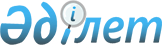 О Стратегическом плане Министерства юстиции Республики Казахстан на 2011 - 2015 годыПостановление Правительства Республики Казахстан от 8 февраля 2011 года № 95.
      ПРЕСС-РЕЛИЗ
      В соответствии со статьей 62 Бюджетного кодекса Республики Казахстан от 4 декабря 2008 года Правительство Республики Казахстан ПОСТАНОВЛЯЕТ:
      1. Утвердить прилагаемый Стратегический план Министерства юстиции Республики Казахстан на 2011 - 2015 годы.
      2. Настоящее постановление вводится в действие с 1 января 2011 года и подлежит официальному опубликованию. Стратегический план
Министерства юстиции Республики Казахстан
на 2011 - 2015 годы
Раздел 1. Миссия и видение
      Миссия: Модернизация и обеспечение правовой инфраструктуры для решения задач повышения конкурентоспособности государства.
      Видение: Развитое гражданское общество, обеспеченное эффективной правовой защитой, а также государственными и юридическими услугами в соответствии со стандартами и принципами правового государства. Раздел 2. Анализ текущей ситуации и тенденции развития
соответствующих отраслей (сфер) деятельности
      Министерство юстиции Республики Казахстан (далее - Министерство юстиции) выполняет большой спектр не связанных между собой функций, реализация которых позволяет осуществлять надлежащее правовое обеспечение проводимых в стране преобразований.
      Минувшие годы для Министерства юстиции стали периодом определенных свершений, позволивших выполнить все задачи, поставленные перед ним.
      Данным Стратегическим планом на 2011-2015 годы перед Министерством юстиции обозначены шесть ключевых направлений.
      1. Совершенствование законодательства, качественная нормотворческая деятельность.
      Основные параметры развития регулируемой отрасли или сферы деятельности.
      Ключевым инструментом реализации государственной политики, позволяющим осуществлять результативное и целенаправленное правовое воздействие на общественные отношения, является нормотворческая деятельность. Нормотворческая деятельность - сложный и многогранный процесс, требующий крайне выверенного и сбалансированного подхода в его организации. В этой связи, повышение качества нормотворческой деятельности, в том числе совершенствование законотворчества определено стратегическим направлением.
      Законотворческая деятельность является основной, наиболее важной частью правотворческой деятельности, частью общей системы нормотворческого процесса.
      Основной задачей в сфере законотворчества является качество разрабатываемых законопроектов, что зависит не только от их юридической проработанности, но и от проработанности социальной, экономической, финансовой составляющей решения вопроса, изучения статистических данных, анализа правоприменительной практики, применения положительного международного опыта и т.д.
      Министерство юстиции, как координатор законопроектных работ Правительства Республики Казахстан, особое внимание уделяет качеству законопроектов.
      По итогам 9 месяцев 2010 года Министерством юстиции проведена правовая экспертиза 115 законопроектов, из них согласовано 25 (в 2008 году правовая экспертиза проведена по 150 законопроектам, согласовано 74; в 2009 году проведена правовая экспертиза 133 законопроектов, из них согласовано 34). Эти данные свидетельствуют о том, что по-прежнему остается актуальной проблема низкого качества разрабатываемых государственными органами законопроектов. Выявлено 8 плановых законопроектов, из-за низкого качества которых были нарушены сроки, установленные Планом законопроектных работ Правительства Республики Казахстан.
      Ежегодно проводится анализ законопроектной деятельности юридических служб государственных структур, выявляются ошибки, вносятся замечания. В целях совершенствования нормативных правовых актов проработан вопрос о законодательном закреплении за государственными органами обязанности по проведению правового мониторинга законодательных актов и/или разработанных данными государственными органами.
      Таким образом, впервые в действующее законодательство вводится понятие "правовой мониторинг нормативных правовых актов". На сегодняшний день мониторинг осуществляется только в отношении подзаконных нормативных правовых актов.
      В Законе Республики Казахстан "О нормативных правовых актах" установлена обязанность государственных органов по осуществлению постоянного мониторинга подзаконных нормативных правовых актов, принятых ими и/или разработанных данными государственными органами.
      Координацию деятельности государственных органов по мониторингу подзаконных актов осуществляет Министерство юстиции.
      С начала года в ходе осуществления мониторинга государственными органами выявлено 278 актов Правительства Республики Казахстан, которые противоречат законодательству, неэффективно реализуются либо устарели. На данный момент государственными органами разработаны проекты постановлений для внесения изменений в соответствующие акты Правительства Республики Казахстан.
      С установлением обязанности государственных органов осуществлять мониторинг также и в отношении законодательных актов, сложившаяся на протяжении долгих лет ситуация с несоответствиями норм права в законах, будет улучшаться.
      Соответствующие поправки предусмотрены в проекте Закона Республики Казахстан "О внесении изменений и дополнений в некоторые законодательные акты по вопросам совершенствования нормотворческой деятельности", который находится на рассмотрении Парламента Республики Казахстан.
      Кроме того, проводится совместная с Министерством экономического развития и торговли Республики Казахстан работа по апробации Методических рекомендаций по оценке социально-экономических последствий законопроектов, в рамках которых предусмотрена Методика анализа регуляторного воздействия нормативных правовых актов, в частности расчеты предпринимательства. Целью проводимой работы, является внедрение эффективных механизмов законотворчества, основанных на международных стандартах оценки качества проектов нормативных правовых актов и процедурах их публичного обсуждения, позволяющее сбалансировано учитывать интересы общества, предпринимательства и власти.
      С целью установления принципов, форм, порядка осуществления лоббистской деятельности, прав и обязанностей субъектов такой деятельности Министерством юстиции в соответствии с поручением Главы государства, данным на Антикоррупционном форуме 6 ноября 2008 года, разработан проект Закона Республики Казахстан "О лоббировании", концептуальные подходы к разработке которого одобрены на заседании Совета по правовой политике 28 сентября 2009 года.
      Также, разработан проект Закона Республики Казахстан "О внесении изменений и дополнений в некоторые законодательные акты Республики Казахстан по вопросам лоббирования", который является сопутствующим к проекту Закона Республики Казахстан "О лоббировании".
      30 декабря 2009 года указанные законопроекты постановлением Правительства Республики Казахстан внесены в Мажилис Парламента Республики Казахстан и в настоящее время рассматриваются рабочей группой Мажилиса Парламента Республики Казахстан.
      С 2010 года, ежегодно будут разрабатываться законопроекты по вопросам исключения противоречий, пробелов, коллизий между нормами права различных законодательных актов и норм, способствующих совершению коррупционных правонарушений.
      Такой законопроект в сфере обороны, безопасности и правопорядка, предупреждения ликвидации чрезвычайных ситуаций охраны окружающей среды и использования природных ресурсов уже внесен в Мажилис Парламента Республики Казахстан. В 2011 году предполагается разработка законопроекта в области гражданского, трудового, брачно-семейного, финансового, налогового, таможенного, социально-культурного права, жилищных отношений; в 2012 году - в сфере государственного и общественного устройства, исполнительного производства, административных правонарушений, уголовного, уголовно-процессуального, уголовно-исполнительного и гражданского процессуального законодательства.
      Анализ основных проблем.
      Как известно основной проблемой в законопроектной деятельности остается качество разрабатываемых законопроектов отраслевыми государственными органами.
      Недостаточным остается прогнозно-аналитический аспект законопроектной деятельности государственных органов-разработчиков.
      Проведенный анализ выявил, что при разработке концепций законопроектов и самих проектов законов разработчиками не уделяется внимание вопросу о необходимости проведения глубокого анализа общественных отношений в соответствующей отрасли.
      При разработке концепции законопроекта следует более ответственно и взвешено подходить к вопросу ее подготовки, поскольку, как показывает сложившаяся практика, недостаточная проработка закладываемых положений впоследствии сказывается на качественном и своевременном исполнении Плана законопроектных работ Правительства Республики Казахстан.
      Таким образом, государственный орган-разработчик должен провести всестороннюю прогнозно-аналитическую работу по предлагаемому вопросу, по итогам которой принять решение о необходимости законодательного регулирования тех или иных общественных отношений.
      Полагаем, что с внедрением правового мониторинга законодательных актов в качестве обязанности его проведения каждым государственным органом, эта проблема найдет свое решение, потому, что в процессе мониторинга государственными органами будут выявляться пробелы и коллизии в отраслевом законодательстве и применяться меры по их устранению.
      Вместе с тем, одна из основных проблем связана с соблюдением правил оформления нормативных правовых актов (юридическая техника). При этом следует отметить, что на замечания, касающиеся юридической техники, приходится две трети нареканий от числа всех замечаний. Данная проблема существует в связи с тем, что разные субъекты законодательной инициативы (государственные органы, Администрация Президента Республики Казахстан, Парламент Республики Казахстан) применяют различные правила и приемы юридической техники по оформлению проектов законов.
      В этой связи в рамках законопроекта "О внесении изменений и дополнений в некоторые законодательные акты по вопросам совершенствования нормотворческой деятельности", впервые законодательно закрепляются правила оформления нормативных правовых актов, что позволит полностью решить проблему единообразного применения этих правил различными субъектами законодательной инициативы.
      Оценка основных внешних и внутренних факторов.
      На сегодняшний день также принимаются активные меры по реализации принятой 24 августа 2009 года Концепции правовой политики Республики Казахстан на 2010-2020 годы, положения которой направлены на адекватное урегулирование социально-экономических и общественно-политических отношений, основные направления совершенствования законодательства.
      Продолжается работа по проведению юридической экспертизы нормативных правовых актов.
      За 9 месяцев 2010 года по результатам юридической экспертизы проектов актов Правительства Республики Казахстан и Президента Республики Казахстан возвращены на доработку 1279 актов.
      Также ведется координация деятельности государственных органов по мониторингу подзаконных нормативных правовых актов, так, в ходе осуществления мониторинга государственными органами за 1 полугодие 2010 года выявлено 278 актов Правительства Республики Казахстан, которые противоречат законодательству, неэффективно реализуются либо устарели.
      Из этого числа выявлено 66 актов Правительства Республики Казахстан как противоречащих законодательству (28 нормативных правовых актов - приведены в соответствие, 38 нормативных правовых актов - будут приводиться в соответствие), 39 актов Правительства Республики Казахстан как неэффективно реализуемых (17 нормативных правовых актов приведены, 22 нормативных правовых акта - будут приводиться в соответствие) и 173 актов Правительства Республики Казахстан как устаревших (46 нормативных правовых актов - приведены в соответствие, 127 нормативных правовых актов - будут приводиться в соответствие).
      Проведенный анализ показал, что 62 % от общего количества выявленных нормативных правовых актов, содержат устаревшие нормы, остальные 24 % содержат нормы противоречащие законодательству и 14 % содержат нормы как неэффективно реализуемые.
      При этом, для обеспечения полноты ведения мониторинга подзаконных нормативных правовых актов с 2010 года органами юстиции ежеквартально изучаются перечни принятых приказов министров Республики Казахстан и иных руководителей центральных государственных органов, постановление центральных государственных органов, Центральной избирательной комиссии, решений маслихатов, а также постановлений акиматов и решений акимов за истекший квартал (за исключением актов по внутриведомственным вопросам организационно-кадрового и финансово-материального характера).
      В перспективе будет усилена координирующая роль по мониторингу подзаконных нормативных правовых актов, проводимых государственными органами, имеющими право принимать их в соответствии со своей компетенцией, установленной законодательством Республики Казахстан, и/или разработчиками которых они являются.
      Продолжается работа по осуществлению контроля за ведомственным и региональным нормотворчеством посредством проведения проверок в центральных и местных уполномоченных государственных органов по соблюдению ими законодательства, регулирующего издание, применение, государственную регистрацию и опубликование нормативных правовых актов.
      За 2009 год и 9 месяцев 2010 года органами юстиции выявлено 2019 неправомерно применяемых нормативных правовых актов. По всем выявленным актам органами юстиции были приняты соответствующие меры реагирования.
      Таким образом, основными направлениями совершенствования законодательства и нормотворчества на предстоящий период станут:
      обеспечение стабильности и доступности законодательной базы Казахстана, повышение ее качества и систематизация посредством исключения устаревших и дублирующих норм, устранения пробелов в правовом регулировании и минимизации отсылочных норм, расширения практики принятия законов прямого действий;
      усиление координации деятельности государственных органов по мониторингу подзаконных нормативных правовых актов;
      усиление профессионализма в процессе нормотворчества на основе более широкого привлечения к разработке нормативных правовых актов независимых экспертов, представителей неправительственного сектора, проведения отраслевых научных экспертиз и антикоррупционной экспертизы с использованием передовых знаний в этой области;
      выявление незаконно издаваемых и применяемых нормативных правовых актов центральных и местных уполномоченных государственных органов и пресечение их действия.
      2. Исключен постановлением Правительства РК от 01.11.2011 № 1257.


      3. Совершенствование института исполнения судебных актов.
      Основные параметры развития регулируемой отрасли или сферы деятельности.
      Указом Президента Республики Казахстан от 17 августа 2010 года № 1039 "О мерах по повышению эффективности правоохранительной деятельности и судебной системы в Республике Казахстан" функции Комитета по судебному администрированию при Верховном Суде Республики Казахстан по исполнению исполнительных документов, организации работ по учету, хранению, оценке и дальнейшему использованию имущества, обращенного (поступившего) в республиканскую собственность по отдельным основаниям, переданы в ведение Министерства юстиции Республики Казахстан.
      Таким образом, исполнение судебных актов будет сосредоточено в одном государственном органе, что соответствует международной практике.
      Исполнение судебных актов является конечной и решающей стадией отправления правосудия и их эффективное исполнение является важным условием не только укрепления правовой системы государства, но и несомненным фактором, позитивно влияющим на деятельность предпринимательских структур, обеспечение инвестиционной привлекательности страны, а также залогом доверия людей в правосудие и государству в целом.
      Анализ основных проблем.
      В 2010 году на исполнении находилось свыше 1,1 млн. исполнительных документов на сумму 1 трлн. 83 млрд. тенге. На одного судебного исполнителя приходилось в среднем по 600 исполнительных документов в год. При этом количество исполнительных документов с каждым годом растет (2008 г. - 798 тыс., 2009 г. - 995 тыс.).
      По итогам 2010 года из 1,1 млн. находившихся на исполнении исполнительных документов требования исполнены по 482 тысячам исполнительным документам или 43,8 %.
      Таким образом, сегодня более половины судебных решений, выносимых от имени Республики Казахстан, не исполняются своевременно, соответственно, не обеспечивается защита признанных судом нарушенных прав, свобод и охраняемых законом интересов.
      Учитывая сегодняшний объем полномочий судебных исполнителей, недостаточное материально-техническое обеспечение, низкий уровень заработной платы, текучесть кадров, в ближайшем будущем изменения ситуации в этой сфере в положительную сторону, т.е. увеличения количества реально исполненных актов, не предвидится.
      В этой связи, представляется целесообразным принять дополнительные системные меры, направленные на создание эффективной системы органов исполнительного производства.
      В частности, до 2015 года деятельность органов исполнительного производства необходимо ориентировать в основном на решение следующих задач.
      Во-первых, будет продолжено поэтапное внедрение в практику новых способов и методов, позволяющих подтолкнуть должников к добровольному исполнению судебных решений.
      В качестве одной из мер может служить выставление стоп-карт в отношении должника в различных регистрирующих органах и организациях, а также в организациях, предоставляющих услуги населению.
      Выставление подобных стоп-карт в автоматизированном режиме уже успешно действует в ряде зарубежных стран (США, Израиль, Великобритания и другие). Суть данной меры заключается в ограничении возможности должника к осуществлению тех или иных действий, таких, как прохождение технического осмотра транспортного средства, оформление документов в центрах обслуживания населения, получение кредитов в банках второго уровня и т.д.
      К примеру, государственный технический осмотр транспортных средств должен производиться после представления документов, подтверждающих исполнение судебного решения. Такой механизм успешно действует с 2010 года в налоговой сфере (пункт 3 статьи 19 Закона Республики Казахстан "О безопасности дорожного движения").
      Во-вторых, будет введена информационная система в органах исполнительного производства.
      Введение информационной системы позволит обеспечить систему исполнительного производства автоматизированными средствами учета и контроля выполняемых действий, а также внедрение электронного документооборота территориальных подразделений Комитета по исполнению судебных актов Министерства юстиции.
      В соответствии с пунктом 4 статьи 37 Закона "Об исполнительном производстве и статусе судебных исполнителей" (далее - Закон) судебный исполнитель одновременно с возбуждением исполнительного производства направляет или вручает должнику предложение о необходимости добровольного исполнения исполнительного документа.
      В среднем, по одному исполнительному производству судебный исполнитель четырежды направляет письменные уведомления каждой из сторон исполнительного производства.
      Введение автоматизированной информационной системы исполнительного производства позволило бы предусмотреть возможность оповещения сторон исполнительного производства посредством информационных сообщений сотовой связи, что в свою очередь значительно сократит затраты органов исполнительного производства на услуги почтовой связи.
      Автоматизированная система исполнительного производства также позволит обеспечить электронное взаимодействие органов исполнительного производства с регистрирующими органами и организациями.
      Так, на сегодняшний день судебными исполнителями направляются запросы в 14 различных регистрирующих органов и организаций. Сроки получения ответа через почтовую связь зачастую затягиваются, что отрицательно сказывается на своевременности и качестве исполнения судебных актов.
      Следует отметить, что электронное взаимодействие с регистрирующими органами и организациями позволит сократить сроки получения судебными исполнителями необходимых сведений до одного дня.
      В-третьих, будут повышены статус судебных исполнителей и материально-техническое обеспечение органов исполнительного производства.
      На сегодняшний день объем полномочий судебных исполнителей и их статус по ряду позиций существенно отстают от требований времени и не отвечает потребностям практики.
      В частности, судебные исполнители не включены в перечень лиц, имеющих право получать сведения о счетах физических лиц в банковских учреждениях, не имеют собственных зданий, не обеспечены транспортом, а также не в полном объеме обеспечены форменным обмундированием, жетоном и эмблемой.
      Указанное обстоятельство влияет на низкое качество исполнения судебных актов, также вследствие этих причин снижается уровень привлекательности работы судебного исполнителя, наблюдается большая текучесть и недостача квалифицированных кадров.
      В этой связи, в рамках мероприятий по повышению статуса судебных исполнителей будут приняты соответствующие меры.
      Качество исполнения судебных актов зависит от ряда факторов, в том числе от возможности оперативного получения судебным исполнителем сведений об имущественном положении должника. Закон предусматривает в качестве одной из основных мер обеспечения исполнения судебного акта наложение ареста на денежные средства должника. Однако, согласно банковскому законодательству, судебный исполнитель лишен возможности получать сведения из банков о наличии счетов и денежных средств в отношении физических лиц. В связи с этим будут приняты меры по внесению соответствующих корректировок в законодательство.
      Одним из условий качественного исполнения исполнительных документов является надлежащее материально-техническое обеспечение судебных исполнителей.
      При выделении органов исполнительного производства из судебной системы возникла проблема их размещения, так как помещения, в которых они располагались ранее, состоят на балансе судебных органов.
      На сегодняшний день органы исполнительного производства размещены в 233 объектах недвижимости, из которых только один объект находится на их балансе, остальные объекты арендуются на платной или безвозмездной основе у других юридических и физических лиц.
      В соответствии с совместным приказом Председателя Верховного Суда Республики Казахстан и Министра юстиции Республики Казахстан в 2011 году расходы по содержанию помещений и коммунальным услугам органов исполнительного производства осуществляются Верховным Судом Республики Казахстан.
      Однако, начиная с 2012 года, данные расходы будут осуществляться органами исполнительного производства самостоятельно. В этой связи будут приняты поэтапные меры по решению вопросов приобретения органами исполнительного производства собственных зданий.
      Также имеет место проблема обеспечения транспортными средствами судебных исполнителей, которыми в целях выполнения поставленных задач осуществляются выезды по месту нахождения должника либо его имущества для совершения, предусмотренных законодательством об исполнительном производстве исполнительных действий.
      Данная проблема наиболее остро стоит в районных территориальных отделах, где отдаленность отдельных сельских округов от районного центра составляет сотни километров. При этом полностью отсутствует движение общественного транспорта.
      В этой связи, для обеспечения надлежащего и оперативного исполнения судебных актов прорабатывается вопрос обеспечения судебных исполнителей автотранспортом.
      Так, в соответствии с пунктом 19 Норматива положенности служебных автомобилей для транспортного обслуживания государственных органов Республики Казахстан, утвержденного постановлением Правительства Республики Казахстан от 27 мая 1999 года № 663, исходя из численности создаваемых филиалов департаментов - районных (городских) территориальных отделов судебных исполнителей, общая потребность органов исполнительного производства в служебных (дежурных) автомобилях составляет 296 единиц.
      Учитывая наличие на балансе 35 единиц, дополнительная потребность составляет 261 автомашину.
      Кроме того, одним из факторов, положительно влияющих на имидж государственных служащих и определяющих их статус, является наличие форменной одежды и соответствующих индивидуальных знаков отличия.
      В соответствии с пунктом 3 статьи 131 Закона государственные судебные исполнители обеспечиваются форменной одеждой (без погон), жетоном и эмблемой.
      Оценка основных внешних и внутренних факторов.
      В целях совершенствования исполнительного производства Законом предусматривается наряду с государственным судебным исполнением внедрение института частных судебных исполнителей.
      Частный судебный исполнитель является альтернативой государственному судебному исполнителю, создаст профессиональную конкуренцию государственным судебным исполнителям, повысит качество и оперативность принудительного исполнения судебных актов.
      Преимуществами частного перед государственным судебным исполнителем являются материальная заинтересованность в эффективной работе и отсутствие проявлений коррупции.
      Также введение института частного судебного исполнения предполагает сокращение бюджетных расходов на содержание органов исполнительного производства, что позволит сэкономить бюджетные средства, которые можно направить на обеспечение и переоснащение института государственных судебных исполнителей.
      Во избежание резкого оттока кадров из государственной системы исполнения, набор частных судебных исполнителей должен проводиться поэтапно. Предполагается, что в первые годы действия Закона около 20 - 25 % (примерно 200 - 250 тысяч документов в год) исполнительных производств по республике перейдут на исполнение к частным судебным исполнителям, в основном это будут дела по спорам между юридическими лицами и предпринимателями.
      В дальнейшем ожидается постепенное увеличение количества дел у частных судебных исполнителей до 50 % от общего количества по республике. По оставшимся исполнительным документам (около 500 тыс.) исполнением будут заниматься государственные судебные исполнители. В 90 % случаев это дела, где взыскания производятся в доход государства - штрафы (57 %), государственная пошлина (22 %), взыскание в пользу государства по приговорам (5,5 %), конфискация имущества (3 %), а также взыскания с государства и другие. Остальные 10 % - в основном дела, связанные с семейно-брачными и алиментными отношениями.
      Сноска. Пункт 3 в редакции постановления Правительства РК от 02.08.2011 № 898.


      4. Совершенствование судебно-экспертной деятельности.
      Основные параметры развития регулируемой отрасли или сферы деятельности.
      Производство судебных экспертиз относится к основным средствам в деле расследования преступлений, изобличении и привлечения к уголовной ответственности лиц их совершивших.
      В этой связи Министерство юстиции одним из основных направлений своего дальнейшего развития определяет совершенствование судебно-экспертной деятельности.
      Повышение качества судебных экспертиз также предусмотрено Указом Президента Республики Казахстан от 17 августа 2010 года № 1039 "О мерах по повышению эффективности правоохранительной деятельности и судебной системы в Республике Казахстан".
      Анализ основных проблем.
      На сегодняшний день потребность в судебных экспертизах со стороны правоохранительных органов и судов высока, свидетельством тому служит динамика ежегодного роста производства экспертиз (6-7 %).
      Недостаточная численность экспертов и связанная с этим высокая нагрузка на экспертов повлияла на рост нарушений процессуальных сроков производства экспертиз. Так, в 2009 году в Центре судебной экспертизы выполнено 71 766 судебных экспертиз, из которых 201 экспертиза выполнена с нарушением процессуальных сроков. Также выполнено 220 повторных экспертиз, в том числе 42 повторные экспертизы (19 % от общего числа повторных экспертиз) не подтвердили выводы предыдущих экспертиз.
      На сегодняшний день, за исключением лабораторий г.г. Астаны и Алматы, практически все лаборатории Центра не соответствуют международным и отечественным стандартам оснащения помещений для криминалистических лабораторий.
      Недостаточное финансирование не позволяет приспособить имеющиеся помещения лабораторий для расширения перечня проводимых экспертиз в данных регионах, приобрести и разместить в лабораториях новое оборудование, ежегодно ощущается нехватка в химических реактивах и расходных материалах для обеспечения оперативности и качества производства экспертиз.
      Оценка основных внешних и внутренних факторов.
      В целях приведения в соответствие с высокими требованиями, предъявляемыми сегодня государством к правоохранительной системе, Министерством юстиции будет укреплено и усовершенствовано научно-исследовательское и учебно-методическое обеспечение экспертной практики путем разработки новых и изменения существующих методик исследования, внедрение современных основанных на международном опыте методов и процедур производства экспертиз.
      Немаловажным фактором, влияющим на качество предоставляемых услуг, является материально-техническое обеспечение судебно-экспертной деятельности, а также повышение профессионального уровня судебных экспертов. Только работа в лабораториях с приспособленными помещениями, а также использование при производстве экспертиз современного высокотехнологичного оборудования и программного обеспечения, позволят своевременно и качественно производить судебно-экспертные исследования.
      5. Совершенствование деятельности в сфере интеллектуальной собственности
      Основные параметры развития регулируемой отрасли или сферы деятельности.
      Вопросы надлежащей охраны прав интеллектуальной собственности являются важнейшей составной частью межгосударственных и межправительственных соглашений экономического характера. Об этом свидетельствуют требования Всемирной торговой организации, согласно которым государство желающее вступить в данную организацию обязано привести национальное законодательство в соответствие с Соглашением по торговым аспектам прав интеллектуальной собственности (от 15 апреля 1994 года).
      В рамках формирования Единого экономического пространства (далее - ЕЭП) также одним из ключевых документов является Соглашение о единых принципах охраны и защиты прав интеллектуальной собственности.
      Общеизвестно, что страны, не обеспечившие адекватную охрану прав интеллектуальной собственности, обречены на ввоз устаревшей техники и технологий. Поэтому экономическое благосостояние страны во многом связано с надлежащей охраной интеллектуальной собственности.
      В настоящее время законодательство Казахстана в сфере интеллектуальной собственности в целом сформировано. Республика является участником основных международных соглашений и договоров. Предпринятый в 2003-2005 годах комплекс мер, включающий в себя совершенствование законодательства, активизацию праворазъяснительной работы, сотрудничество с международными организациями, взаимодействие с правоохранительными органами и др., позволил в 2006 году выйти Казахстану из Контрольного списка 301.
      С целью формирования в Казахстане благоприятных условий для развития интеллектуальной собственности Стратегическим планом предусмотрены мероприятия, направленные на обеспечение адекватной охраны прав интеллектуальной собственности, соблюдение прав интеллектуальной собственности пользователями, усиление праворазъяснительной работы и повышение конкурентоспособности страны в данной сфере.
      Анализ основных проблем.
      Одной из проблем в сфере интеллектуальной собственности является распространение контрафактной продукции, в том числе в сети Интернет. Стремительное развитие цифровых технологий позволило "пиратам" без особых затрат осуществлять копирование и распространение произведений без согласия автора и выплаты авторского вознаграждения.
      Отсутствие возможности проводить проверки без предупреждения субъектов предпринимательства позволило последним скрывать факты незаконного использования объектов интеллектуальной собственности.
      Согласно рейтингу Глобального индекса конкурентоспособности, опубликованному в 2010 году, Казахстан по индикатору "Защита прав интеллектуальной собственности" заметно снизил свои показатели, с 78 места на 98 место.
      В этой связи необходимо усилить праворазъяснительную работу в сфере интеллектуальной собственности. Совместно с правоохранительными органами активизировать проведение мероприятий по выявлению и пресечению правонарушений в данной сфере, что будет способствовать развитию творческого потенциала и воплощению новых идей в изобретения, промышленные образцы и другие объекты интеллектуальной собственности.
      Оценка основных внешних и внутренних факторов.
      Как известно, основной поток контрафактной продукции импортируется в Казахстан из соседних государств.
      Формирование ЕЭП будет способствовать свободному перемещению товаров, выпускаемых на территории стран-участников ЕЭП. На сегодняшний день Республика Беларусь и Российская Федерация, по мнению Соединенных Штатов Америки, не обеспечивают адекватной охраны прав интеллектуальной собственности.
      В этой связи необходимо принятие комплекса мер по предупреждению поступления контрафактной продукции на территорию Казахстана.
      6. Повышение качества государственных услуг, предоставляемых органами юстиции, правовой культуры граждан и обеспечение доступности к квалифицированной юридической помощи.
      6.1. Повышение качества государственных услуг, оказываемых органами юстиции.
      Основные параметры развития регулируемой отрасли или сферы деятельности.
      Вопросы улучшения системы оказания государственных услуг населению занимают важное место в деятельности Министерства юстиции, направленной на достижение более эффективного исполнения возложенных на него функций.
      Министерством юстиции согласно Реестру государственных услуг, оказываемых физическим и юридическим лицам, утвержденному постановлением Правительства Республики Казахстан от 30 июня 2007 года № 745, оказывается 25 государственных услуг (в сфере документирования и регистрации населения, регистрации актов гражданского состояния, юридических лиц, недвижимого имущества, а также охраны прав интеллектуальной собственности).
      На постоянной основе проводится целенаправленная работа для достижения высоких показателей, как по качеству оказываемых им услуг, так и по созданию условий доверия граждан органам юстиции.
      Так, в целях обеспечения прозрачности, повышения качества и оперативности оказания государственных услуг в 2009 году внедрены в эксплуатацию оказание 10-ти услуг в электронном формате:
      запрос на выдачу повторных свидетельств о рождении, заключении, расторжении брака, перемене фамилии, имени, отчества, установлении отцовства, усыновлении (удочерении) - 6 услуг;
      на выдачу архивных справок о регистрации актов гражданского состояния о рождении (регистрация которых производилась в период с 13 августа 2007 года по сегодняшний день), заключении, расторжении брака (регистрация которых производилась в период с 1 июня 2008 года по сегодняшний день), перемене фамилии, имени, отчества (регистрация которых производилась в период с 14 апреля 2008 года по сегодняшний день) - 4 услуги.
      В 2010 году планируется реализовать следующие виды электронных услуг Министерства юстиции:
      подача заявки на регистрацию брака;
      регистрация юридического лица, осуществляющего деятельность по типовому уставу;
      подача заявки на выдачу дубликата свидетельства о регистрации (перерегистрации) юридического лица, филиала и представительства;
      выдача справок о зарегистрированном юридическом лице, филиале или представительстве, о наличии филиалов и представительств юридического лица, об участии в других юридических лицах, об участии физического лица в юридических лицах.
      В целях повышения качества и оперативности оказания услуг, оказываемых органами юстиции, будет продолжена работа по автоматизации деятельности Министерства юстиции, в том числе внедрению услуг в электронном формате.
      Анализ основных проблем.
      Одним из показателей деятельности любого органа является качество предоставляемых услуг, которое требует постоянного повышения. Необходимо отметить, что система государственного управления и качество государственных услуг в недостаточной степени прозрачна.
      По результатам опроса потребителей проведенного товариществом с ограниченной ответственностью "Unigcon" 70 % населения удовлетворены качеством и доступностью оказываемых услуг органами юстиции.
      Оценка основных внешних и внутренних факторов.
      Очевидным преимуществом внедрения порядка предоставления услуг посредством Интернет является отсутствие контакта с государственным аппаратом, сокращение сроков и отсутствие бумажных документов при оказании государственных услуг.
      Кроме того, принятые в 2009 - 2010 годах меры по совершенствованию механизмов поддержки предпринимательства, сокращения ряда административных издержек позволили значительно улучшить позиции Республики Казахстан в рейтинге Всемирного Банка "Doing Business" ("Ведение бизнеса") по индикаторам "Регистрация предприятий" (на 38 позиций) и "Регистрация собственности" (на 1 позицию).
      В дальнейшем планируется улучшение позиций Казахстана в вышеуказанном рейтинге, а также в рейтинге Глобальный индекс конкурентоспособности Всемирного экономического форума.
      Сноска. Пункт 6.1 с изменением, внесенным постановлением Правительства РК от 18.07.2011 № 820 (вводится в действие со дня первого официального опубликования).


      6.2. Обеспечение реализации прав граждан на получение квалифицированной юридической помощи
      Основные параметры развития регулируемой отрасли или сферы деятельности.
      Наряду с повышением качества государственных услуг населению приоритетным также является обеспечение доступности квалифицированной юридической помощи.
      За годы независимости государством предприняты меры, направленные на усиление роли адвокатуры, законодательно реформирована ее организационная структура, определены статус адвоката, гарантии его независимости и основные процессуальные полномочия. В настоящее время адвокатура сформировалась как динамично развивающийся институт, отвечающий в определенной степени запросам государства и общества в сфере предоставления гарантированной юридической помощи.
      В настоящее время в Казахстане функционируют 16 территориальных коллегий адвокатов. Общее число адвокатов составляет 4004 человек, из которых 2438 состоят в юридических консультациях, 495 - в адвокатских конторах и 1081 осуществляют свою деятельность индивидуально без образования юридического лица. Сложилась устойчивая тенденция снижения текучести кадров. Постепенно решается проблема организации деятельности адвокатов по оказанию юридической помощи населению тех сельских районов, где адвокатская деятельность не осуществляется на постоянной основе. Так, в 2010 году обеспечен 100 %-ный охват сельских районов адвокатским обслуживанием.
      Анализ основных проблем.
      На сегодняшний день адвокатура сталкивается с рядом проблем, негативно влияющих на ее развитие, среди которых можно выделить следующие:
      отсутствие законодательно установленной процедуры прохождения стажировки, открытости деятельности аттестационной комиссии и наличие скрытых коррупциогенных факторов;
      отсутствие эффективных механизмов контроля за качеством оказываемой адвокатами юридической помощи;
      отсутствие эффективных правовых механизмов реализации процессуальных прав адвоката как активного участника уголовного процесса;
      отсутствие регламентированных видов и оснований ответственности адвокатов за некачественную юридическую помощь;
      зависимость оплаты труда адвокатов от органов, ведущих уголовный процесс.
      В частности, нерешенность проблем в сфере адвокатской деятельности отрицательно влияет на качество подготовки и отбора кандидатов на адвокатскую деятельность, реализацию конституционного права гражданина на получение квалифицированной юридической помощи, а также качество осуществляемой адвокатами защиты законных прав, свобод и интересов граждан и имидже адвокатуры в целом.
      Свои проблемы имеет также и система нотариата.
      Проектом Закона Республики Казахстан "О внесении изменений и дополнений в Закон Республики Казахстан "О нотариате" предусмотрено отмена квотирования численности частных нотариусов, в результате реализации которой будет обеспечено нотариальное обслуживание на всей территории республики.
      Также, проектом Закона ужесточаются требования к кандидатам на право занятия нотариальной деятельностью, в частности прохождение стажировки и возрастные ограничения. Это пополнит ряды частных нотариусов квалифицированными специалистами.
      Вместе с тем, указанный проект Закона может быть не одобрен Парламентом Республики Казахстан и поставленные задачи будут не реализованы.
      Оценка основных внешних и внутренних факторов.
      На современном этапе требуется дальнейшее совершенствование нормативной правовой базы, регламентирующей вопросы предоставления квалифицированной юридической помощи. Перспективные направления развития этой деятельности предусмотрены Концепцией правовой политики Республики Казахстан на период с 2010 до 2020 года, утвержденной Указом Президента Республики Казахстан от 24 августа 2009 года № 858. Концепцией отмечена ведущая роль адвокатуры в системе правозащитных институтов и поставлены задачи установления эффективных правовых механизмов реализации процессуальных прав адвоката, как активного участника уголовного процесса, совершенствования системы предоставления юридической помощи и администрирования оплаты труда адвокатов за счет государства, ее консолидирования и прозрачности, введения института обязательного страхования ответственности адвокатов.
      В этой связи, Министерством юстиции будет предпринят ряд мер, направленных на совершенствование системы предоставления юридической помощи, в том числе улучшена система оказания правовой помощи лицам с низким уровнем дохода, решена проблема неравномерности обеспечения адвокатскими услугами в городской и сельской местности.
      Одной из важных задач является совершенствование системы нотариальной деятельности.
      В этой связи, с целью нормативно-правового определения роли нотариата как части правовой инфраструктуры, обеспечивающей дополнительную стабильность и юридическую безопасность отношений в гражданском обороте, качественную защиту прав и законных интересов граждан и организаций будет усовершенствовано действующее законодательство о нотариате, которое повысит качество нотариального обслуживания путем осуществления государственного контроля и поставит казахстанский нотариат на новый профессиональный уровень.
      Также будет обеспечена доступность нотариальной помощи на всей территории страны.
      Кроме того, будет осуществлен полный переход к электронному нотариальному удостоверению всех нотариальных действий в рамках Единой нотариальной информационной системы.
      6.3. Повышение правовой культуры населения
      Основные параметры развития регулируемой отрасли или сферы деятельности.
      Состояние правовой культуры государства является одним из показателей его правовой системы. Повышение правовой культуры, развитие правового сознания населения являются важными критериями формирования гражданского общества, которые способствуют построению независимого, демократического и правового государства.
      Анализ основных проблем.
      На сегодняшний день сложность в определении степени и уровня правовой культуры населения заключается в том, что его со 100-процентной вероятностью практически невозможно точно обозначить. Результаты проводимых социологических опросов и анкетирования не в полной мере отражают существующую картину и в большей части своей содержат погрешность. Именно эта особенность обуславливает необходимость комплексного и системного подхода к повышению правовой культуры населения, которое должно быть результатом не только усилий всех государственных органов, неправительственных организаций, но и осознанным выбором каждого человека в отдельности.
      Оценка основных внешних и внутренних факторов.
      В этой связи будет усилена роль органов юстиции по межведомственной координации и контролю за деятельностью центральных государственных органов по организации правовой пропаганды, а также местных представительных и исполнительных органов по правовому всеобучу населения.
      Также, необходимы совместные усилия государства и общества, средств массовой информации (далее - СМИ).
      В целях дальнейшего повышения уровня правового сознания и правовой культуры граждан будут выработаны механизмы государственно-частного партнерства при организации работ по правовому просвещению.
      Будет расширено взаимодействие с представителями СМИ, специализирующимися на правовой тематике, внедрены современные методы правового информирования и повышения правовой грамотности населения, основанные на IT-технологиях, в том числе путем расширения числа интернет-сайтов правовой направленности.
      Наряду со СМИ будут также задействованы лица, оказывающие квалифицированную юридическую помощь, отечественные неправительственные организации юридического профиля, в том числе сообщества юристов Казахстана.
      Правовое воспитание будет носить системный характер, и осуществляться на всех этапах жизнедеятельности человека. Работа в этом направлении будет ориентирована на все слои населения, с учетом профессиональной и половозрастной структуры, в том числе проживающих в сельской местности. При этом особое внимание будет уделено правовому воспитанию несовершеннолетних с целью профилактики правонарушений несовершеннолетних, совершаемых вследствие незнания или слабого знания действующего законодательства.  Раздел 3. Стратегические направления, цели, задачи, целевые
индикаторы, мероприятия и показатели результатов
3.1. Стратегические направления, цели, задачи, целевые
индикаторы, мероприятия и показатели результатов
      Сноска. Подраздел 3.1 в редакции постановления Правительства РК от 30.12.2011 № 1679 (вводится в действие с 01.01.2012); с изменениями, внесенными постановлениями Правительства РК от 26.04.2012 № 528; от 29.12.2012 № 1800 (вводится в действие с 01.01.2013); от 30.04.2013 № 438; от 30.12.2013 № 1438.
      Стратегическое направление 1. Совершенствование законодательства, качественная нормотворческая деятельность
      Цель 1.1. Модернизация национальной правовой системы и приведение ее в соответствии с лучшей международной практикой
      Код бюджетной программы, направленной на достижение данной цели - 006, 055
      Стратегическое направление 3. Совершенствование института
      исполнения судебных актов
      Цель 3.1. Повышение качества исполнения судебных актов
      Коды бюджетных программ, направленных на достижение данной цели - 013, 016
      Стратегическое направление 4. Совершенствование судебно-экспертной деятельности
      Цель 4.1. Повышение качества судебных экспертиз
      Коды бюджетных программ, направленных на достижение данной цели - 002
      Стратегическое направление 5. Охрана прав интеллектуальной собственности в соответствии с нормами Всемирной торговой организации и Всемирной организации интеллектуальной собственности
      Цель 5.1. Формирование в Казахстане благоприятных условий для развития интеллектуальной собственности
      Коды бюджетных программ, направленных на достижение данной цели - 007
      Стратегическое направление 6. Повышение качества государственных услуг, предоставляемых органами юстиции, правовой культуры граждан и обеспечение доступности к квалифицированной юридической помощи
      Цель 6.1. Повышение качества государственных услуг, оказываемых органами юстиции
      Коды бюджетных программ, направленных на достижение данной цели – 001
      Цель 6.2. Обеспечение реализации прав граждан на получение квалифицированной юридической помощи
      Коды бюджетных программ, направленных на достижение данной цели – 005
      Цель 6.3. Повышение правовой культуры населения
      Коды бюджетных программ, направленных на достижение данной цели – 009 3.2. Соответствие стратегических направлений и целей
Министерства юстиции стратегическим целям государства
      Сноска. Подраздел 3.2 с изменениями, внесенными постановлениями Правительства РК от 01.11.2011 № 1257; от 30.12.2011 № 1679 (вводится в действие с 01.01.2012).

 Раздел 4. Развитие функциональных возможностей
      Сноска. Раздел 4 с изменениями, внесенными постановлениями  Правительства РК от 02.08.2011 № 898; от 01.11.2011 № 1257; от 30.12.2011 № 1679 (вводится в действие с 01.01.2012).

 Раздел 5. Межведомственное взаимодействие
      Сноска. Раздел 5 с изменениями, внесенными постановлениями Правительства РК от 01.11.2011 № 1257; от 26.04.2012 № 528.

 Раздел 6. Управление рисками
      Сноска. Раздел 6 с изменениями, внесенными постановлениями Правительства РК от 01.11.2011 № 1257; от 30.12.2013 № 1438.

 Раздел 7. Бюджетные программы
      Сноска. Раздел 7 в редакции постановления Правительства РК от 30.12.2013 № 1438. 7.1. Бюджетные программы
      Бюджетная программа – 001 "Правовое обеспечение деятельности государства"
      Бюджетная программа – 002 "Проведение судебных экспертиз"
      Бюджетная программа – 005 "Оказание юридической помощи адвокатами"
      Бюджетная программа – 006 "Научная экспертиза проектов нормативных правовых актов, международных договоров, концепций законопроектов"
      Бюджетная программа – 007 "Охрана прав интеллектуальной собственности"
      Бюджетная программа – 009 "Правовая пропаганда"
      Бюджетная программа – 013 "Обеспечение исполнения судебных актов"
      Бюджетная программа – 016 "Оценка, хранение и реализация конфискованного и арестованного имущества"
      Бюджетная программа – 022 "Капитальные расходы органов юстиции"
      Бюджетная программа – 047 "Представление и защита интересов государства, оценка перспектив судебных или арбитражных разбирательств и юридическая экспертиза проектов контрактов на недропользование и инвестиционных договоров"
      Бюджетная программа – 050 "Совершенствование правозащитных механизмов в Казахстане и эффективная реализация рекомендаций Универсального периодического обзора ООН"
      Бюджетная программа – 055 "Обеспечение деятельности института законодательства Республики Казахстан"
      Бюджетная программа – 057 "Создание эталонного контрольного банка нормативных правовых актов Республики Казахстан в электронном виде"
      Бюджетная программа – 058 "Создание автоматизированной информационной системы органов исполнительного производства" 7.2. Свод бюджетных расходов
					© 2012. РГП на ПХВ «Институт законодательства и правовой информации Республики Казахстан» Министерства юстиции Республики Казахстан
				
Премьер-Министр
Республики Казахстан
К. МасимовУтвержден
постановлением Правительства
Республики Казахстан
от 8 февраля 2011 года № 95 
Целевой
индикатор
(с указанием
окончательного
срока (периода)
достижения)
Источник
информации
ед-ца
изм.
2009
(от-
четный
год)
2010
(план
текущего
года)
в плановом периоде
в плановом периоде
в плановом периоде
в плановом периоде
в плановом периоде
Целевой
индикатор
(с указанием
окончательного
срока (периода)
достижения)
Источник
информации
ед-ца
изм.
2009
(от-
четный
год)
2010
(план
текущего
года)
2011
2012
2013
2014
2015
1
2
3
4
5
6
7
8
9
10
1. Доля
концепций
законопроектов,
из числа
разрабатываемых
Правительством
Республики
Казахстан в
плановом
периоде, предус-
матривающих
международный
опыт разработки
законопроектов
Отчетные
данные
Министерс-
тва
юстиции
%
-
-
3
50
60
70
80
2. Улучшение
позиции в
рейтинге ГИК по
индикатору
"Эффективность
правовых рамок
в оспаривании
законности
действий
правительства"
Отчет ВЭФ
место
75
85
80
70
75
74
73
3. Улучшение
позиции в
рейтинге ГИК
по индикатору
"Эффективность
правовых рамок
в урегулировании
гражданских
споров"
Отчет ВЭФ
место
82
86
80
70
66
65
64
4. Улучшение
позиции в
рейтинге ГИК
по индикатору
"Право на
собственность"
Отчет ВЭФ
место
103
112
108
100
76
75
74
5. Улучшение
позиции в
рейтинге "Doing
Business"
Всемирного Банка
по индикатору
"Исполнение
контрактов"
Отчет
Всемирного
Банка
место
36
36
35
26
27
26
25
Пути, средства и методы достижения целевого индикатора
Пути, средства и методы достижения целевого индикатора
Пути, средства и методы достижения целевого индикатора
Пути, средства и методы достижения целевого индикатора
Пути, средства и методы достижения целевого индикатора
Пути, средства и методы достижения целевого индикатора
Пути, средства и методы достижения целевого индикатора
Пути, средства и методы достижения целевого индикатора
Пути, средства и методы достижения целевого индикатора
Пути, средства и методы достижения целевого индикатора
Задача 1.1.1. Внедрение эффективных механизмов законотворчества, основанных на
международных стандартах оценки качества проектов НПА и процедурах их публичного обсуждения, позволяющих сбалансировано учитывать интересы общества,
предпринимательства и власти
Задача 1.1.1. Внедрение эффективных механизмов законотворчества, основанных на
международных стандартах оценки качества проектов НПА и процедурах их публичного обсуждения, позволяющих сбалансировано учитывать интересы общества,
предпринимательства и власти
Задача 1.1.1. Внедрение эффективных механизмов законотворчества, основанных на
международных стандартах оценки качества проектов НПА и процедурах их публичного обсуждения, позволяющих сбалансировано учитывать интересы общества,
предпринимательства и власти
Задача 1.1.1. Внедрение эффективных механизмов законотворчества, основанных на
международных стандартах оценки качества проектов НПА и процедурах их публичного обсуждения, позволяющих сбалансировано учитывать интересы общества,
предпринимательства и власти
Задача 1.1.1. Внедрение эффективных механизмов законотворчества, основанных на
международных стандартах оценки качества проектов НПА и процедурах их публичного обсуждения, позволяющих сбалансировано учитывать интересы общества,
предпринимательства и власти
Задача 1.1.1. Внедрение эффективных механизмов законотворчества, основанных на
международных стандартах оценки качества проектов НПА и процедурах их публичного обсуждения, позволяющих сбалансировано учитывать интересы общества,
предпринимательства и власти
Задача 1.1.1. Внедрение эффективных механизмов законотворчества, основанных на
международных стандартах оценки качества проектов НПА и процедурах их публичного обсуждения, позволяющих сбалансировано учитывать интересы общества,
предпринимательства и власти
Задача 1.1.1. Внедрение эффективных механизмов законотворчества, основанных на
международных стандартах оценки качества проектов НПА и процедурах их публичного обсуждения, позволяющих сбалансировано учитывать интересы общества,
предпринимательства и власти
Задача 1.1.1. Внедрение эффективных механизмов законотворчества, основанных на
международных стандартах оценки качества проектов НПА и процедурах их публичного обсуждения, позволяющих сбалансировано учитывать интересы общества,
предпринимательства и власти
Задача 1.1.1. Внедрение эффективных механизмов законотворчества, основанных на
международных стандартах оценки качества проектов НПА и процедурах их публичного обсуждения, позволяющих сбалансировано учитывать интересы общества,
предпринимательства и власти
Показатели
прямых
результатов
Источник
информации
ед-ца
изм.
2009
(от-
четный
год)
2010
(план
текуще-
го
года)
в плановом периоде
в плановом периоде
в плановом периоде
в плановом периоде
в плановом периоде
Показатели
прямых
результатов
Источник
информации
ед-ца
изм.
2009
(от-
четный
год)
2010
(план
текуще-
го
года)
2011
2012
2013
2014
2015
1
2
3
4
5
6
7
8
9
10
1. Доля
законопроектов
из числа
разрабатываемых
Правительством
Республики
Казахстан в
плановом
периоде,
разработанных на
основе лучшего
международного
опыта.
Отчетные
данные
Министер-
ства
юстиции
%
-
-
-
50
60
70
80
2. Доля
законопроектов
(из числа
ежегодно
разрабатываемых)
, по которым
проведено
обсуждение с
неправительственными
организациями и
представителями
гражданского
общества.
Отчетные
данные
Министер-
ства
юстиции
%
10
20
30
40
50
3. Доля
проведенных
лингвистических
экспертиз на
законопроекты,
разработанные
Правительством,
подлежащих
внесению в
Парламент.
Отчетные
данные
Министер-
ства
юстиции
%
-
-
-
100
100
100
100
Мероприятия для достижения показателей прямых
результатов
Мероприятия для достижения показателей прямых
результатов
Мероприятия для достижения показателей прямых
результатов
Мероприятия для достижения показателей прямых
результатов
Мероприятия для достижения показателей прямых
результатов
срок исполнения в
плановом периоде
срок исполнения в
плановом периоде
срок исполнения в
плановом периоде
срок исполнения в
плановом периоде
срок исполнения в
плановом периоде
Мероприятия для достижения показателей прямых
результатов
Мероприятия для достижения показателей прямых
результатов
Мероприятия для достижения показателей прямых
результатов
Мероприятия для достижения показателей прямых
результатов
Мероприятия для достижения показателей прямых
результатов
2011
2012
2013
2014
2015
1
1
1
1
1
2
3
4
5
6
1. Исключена постановлением Правительства РК от 29.12.2012 № 1800 (вводится в действие с 01.01.2013)
1. Исключена постановлением Правительства РК от 29.12.2012 № 1800 (вводится в действие с 01.01.2013)
1. Исключена постановлением Правительства РК от 29.12.2012 № 1800 (вводится в действие с 01.01.2013)
1. Исключена постановлением Правительства РК от 29.12.2012 № 1800 (вводится в действие с 01.01.2013)
1. Исключена постановлением Правительства РК от 29.12.2012 № 1800 (вводится в действие с 01.01.2013)
1. Исключена постановлением Правительства РК от 29.12.2012 № 1800 (вводится в действие с 01.01.2013)
1. Исключена постановлением Правительства РК от 29.12.2012 № 1800 (вводится в действие с 01.01.2013)
1. Исключена постановлением Правительства РК от 29.12.2012 № 1800 (вводится в действие с 01.01.2013)
1. Исключена постановлением Правительства РК от 29.12.2012 № 1800 (вводится в действие с 01.01.2013)
1. Исключена постановлением Правительства РК от 29.12.2012 № 1800 (вводится в действие с 01.01.2013)
2. Проведение с научно-исследовательскими институтами
государственных органов, казахстанскими и зарубежными
научными организациями, высшими учебными заведениями
совместных научных исследований.
2. Проведение с научно-исследовательскими институтами
государственных органов, казахстанскими и зарубежными
научными организациями, высшими учебными заведениями
совместных научных исследований.
2. Проведение с научно-исследовательскими институтами
государственных органов, казахстанскими и зарубежными
научными организациями, высшими учебными заведениями
совместных научных исследований.
2. Проведение с научно-исследовательскими институтами
государственных органов, казахстанскими и зарубежными
научными организациями, высшими учебными заведениями
совместных научных исследований.
2. Проведение с научно-исследовательскими институтами
государственных органов, казахстанскими и зарубежными
научными организациями, высшими учебными заведениями
совместных научных исследований.
X
X
X
X
X
3. Внедрение механизмов по повышению качества
нормотворческой деятельности на основе более широкого
привлечения к разработке НПА независимых экспертов,
представителей неправительственного сектора, проведения
отраслевой научной экспертизы и антикоррупционной
экспертизы с использованием передовых знаний в этой
области; разработка критериев качества подготовки
законопроектов.
3. Внедрение механизмов по повышению качества
нормотворческой деятельности на основе более широкого
привлечения к разработке НПА независимых экспертов,
представителей неправительственного сектора, проведения
отраслевой научной экспертизы и антикоррупционной
экспертизы с использованием передовых знаний в этой
области; разработка критериев качества подготовки
законопроектов.
3. Внедрение механизмов по повышению качества
нормотворческой деятельности на основе более широкого
привлечения к разработке НПА независимых экспертов,
представителей неправительственного сектора, проведения
отраслевой научной экспертизы и антикоррупционной
экспертизы с использованием передовых знаний в этой
области; разработка критериев качества подготовки
законопроектов.
3. Внедрение механизмов по повышению качества
нормотворческой деятельности на основе более широкого
привлечения к разработке НПА независимых экспертов,
представителей неправительственного сектора, проведения
отраслевой научной экспертизы и антикоррупционной
экспертизы с использованием передовых знаний в этой
области; разработка критериев качества подготовки
законопроектов.
3. Внедрение механизмов по повышению качества
нормотворческой деятельности на основе более широкого
привлечения к разработке НПА независимых экспертов,
представителей неправительственного сектора, проведения
отраслевой научной экспертизы и антикоррупционной
экспертизы с использованием передовых знаний в этой
области; разработка критериев качества подготовки
законопроектов.
X
X
X
X
4. Проведение комплексной гуманизации уголовного
законодательства, в том числе в отношении лиц, впервые
совершивших преступления небольшой и средней тяжести, и
социально уязвимых граждан, а также через
декриминализацию правонарушений, относящихся к
преступлениям небольшой тяжести, посредством перевода
их в сферу административной и гражданско-правовой
ответственности.
4. Проведение комплексной гуманизации уголовного
законодательства, в том числе в отношении лиц, впервые
совершивших преступления небольшой и средней тяжести, и
социально уязвимых граждан, а также через
декриминализацию правонарушений, относящихся к
преступлениям небольшой тяжести, посредством перевода
их в сферу административной и гражданско-правовой
ответственности.
4. Проведение комплексной гуманизации уголовного
законодательства, в том числе в отношении лиц, впервые
совершивших преступления небольшой и средней тяжести, и
социально уязвимых граждан, а также через
декриминализацию правонарушений, относящихся к
преступлениям небольшой тяжести, посредством перевода
их в сферу административной и гражданско-правовой
ответственности.
4. Проведение комплексной гуманизации уголовного
законодательства, в том числе в отношении лиц, впервые
совершивших преступления небольшой и средней тяжести, и
социально уязвимых граждан, а также через
декриминализацию правонарушений, относящихся к
преступлениям небольшой тяжести, посредством перевода
их в сферу административной и гражданско-правовой
ответственности.
4. Проведение комплексной гуманизации уголовного
законодательства, в том числе в отношении лиц, впервые
совершивших преступления небольшой и средней тяжести, и
социально уязвимых граждан, а также через
декриминализацию правонарушений, относящихся к
преступлениям небольшой тяжести, посредством перевода
их в сферу административной и гражданско-правовой
ответственности.
X
X
Задача 1.1.2. Обеспечение качественного нормотворческого процесса
Задача 1.1.2. Обеспечение качественного нормотворческого процесса
Задача 1.1.2. Обеспечение качественного нормотворческого процесса
Задача 1.1.2. Обеспечение качественного нормотворческого процесса
Задача 1.1.2. Обеспечение качественного нормотворческого процесса
Задача 1.1.2. Обеспечение качественного нормотворческого процесса
Задача 1.1.2. Обеспечение качественного нормотворческого процесса
Задача 1.1.2. Обеспечение качественного нормотворческого процесса
Задача 1.1.2. Обеспечение качественного нормотворческого процесса
Задача 1.1.2. Обеспечение качественного нормотворческого процесса
Показатели
прямых
результатов
Источник
информации
ед-ца
изм.
2009
(от-
четный
год)
2010
(план
текуще-
го
года)
в плановом периоде
в плановом периоде
в плановом периоде
в плановом периоде
в плановом периоде
Показатели
прямых
результатов
Источник
информации
ед-ца
изм.
2009
(от-
четный
год)
2010
(план
текуще-
го
года)
2011
2012
2013
2014
2015
1
2
3
4
5
6
7
8
9
10
1. Доля
возвращенных
Министерством
юстиции проектов
указов
Президента
Республики
Казахстан и
постановлений
Правительства
Республики
Казахстан,
разработанных
государственными
органами, от
общего
количества,
представленных
на согласование
и визирование
(определение
базового
показателя с
2012 года)
Отчетные
данные
Министер-
ства
юстиции
%-ный
шаг от
базо-
вого
пока-
зателя
-
-
-
-
64
62
60
2. Доля отказов
в
государственной
регистрации НПА
Министерством
юстиции (от
общего
количества НПА,
представленных
на
государственную
регистрацию).
Отчетные
данные
Министер-
ства
юстиции
%
22
21
20
19
18
17
16
3. Доля отказов в
государственной
регистрации НПА
территориальными
органами юстиции
(от общего
количества НПА,
представленных на
государственную
регистрацию).
Отчетные
данные
Министер-
ства
юстиции
%
14
13
12
11
10
9
8
4. Доля
отказанных
проектов НПА
по вопросам
заключения
международных
договоров,
разработанных
государственными
органами, от
общего
количества
представленных
на согласование
и визирование
Отчетные
данные
Минис-
терства
юстиции
-
3
2
1
Мероприятия для достижения показателей прямых
результатов
Мероприятия для достижения показателей прямых
результатов
Мероприятия для достижения показателей прямых
результатов
Мероприятия для достижения показателей прямых
результатов
Мероприятия для достижения показателей прямых
результатов
срок исполнения в
плановом периоде
срок исполнения в
плановом периоде
срок исполнения в
плановом периоде
срок исполнения в
плановом периоде
срок исполнения в
плановом периоде
Мероприятия для достижения показателей прямых
результатов
Мероприятия для достижения показателей прямых
результатов
Мероприятия для достижения показателей прямых
результатов
Мероприятия для достижения показателей прямых
результатов
Мероприятия для достижения показателей прямых
результатов
2011
2012
2013
2014
2015
1
1
1
1
1
2
3
4
5
6
1. Мониторинг НПА.
1. Мониторинг НПА.
1. Мониторинг НПА.
1. Мониторинг НПА.
1. Мониторинг НПА.
X
X
X
X
X
2. Проведение разъяснительной работы и оказание
методической помощи по вопросам разработки
НПА, подлежащих государственной регистрации,
семинар-совещаний по вопросам совершенствования
нормотворческой деятельности с сотрудниками
юридических служб государственных органов.
2. Проведение разъяснительной работы и оказание
методической помощи по вопросам разработки
НПА, подлежащих государственной регистрации,
семинар-совещаний по вопросам совершенствования
нормотворческой деятельности с сотрудниками
юридических служб государственных органов.
2. Проведение разъяснительной работы и оказание
методической помощи по вопросам разработки
НПА, подлежащих государственной регистрации,
семинар-совещаний по вопросам совершенствования
нормотворческой деятельности с сотрудниками
юридических служб государственных органов.
2. Проведение разъяснительной работы и оказание
методической помощи по вопросам разработки
НПА, подлежащих государственной регистрации,
семинар-совещаний по вопросам совершенствования
нормотворческой деятельности с сотрудниками
юридических служб государственных органов.
2. Проведение разъяснительной работы и оказание
методической помощи по вопросам разработки
НПА, подлежащих государственной регистрации,
семинар-совещаний по вопросам совершенствования
нормотворческой деятельности с сотрудниками
юридических служб государственных органов.
X
X
X
X
X
Задача 1.1.3. Обеспечение всеобщего бесплатного доступа к систематизированной и
исчерпывающей базе данных НПА
Задача 1.1.3. Обеспечение всеобщего бесплатного доступа к систематизированной и
исчерпывающей базе данных НПА
Задача 1.1.3. Обеспечение всеобщего бесплатного доступа к систематизированной и
исчерпывающей базе данных НПА
Задача 1.1.3. Обеспечение всеобщего бесплатного доступа к систематизированной и
исчерпывающей базе данных НПА
Задача 1.1.3. Обеспечение всеобщего бесплатного доступа к систематизированной и
исчерпывающей базе данных НПА
Задача 1.1.3. Обеспечение всеобщего бесплатного доступа к систематизированной и
исчерпывающей базе данных НПА
Задача 1.1.3. Обеспечение всеобщего бесплатного доступа к систематизированной и
исчерпывающей базе данных НПА
Задача 1.1.3. Обеспечение всеобщего бесплатного доступа к систематизированной и
исчерпывающей базе данных НПА
Задача 1.1.3. Обеспечение всеобщего бесплатного доступа к систематизированной и
исчерпывающей базе данных НПА
Задача 1.1.3. Обеспечение всеобщего бесплатного доступа к систематизированной и
исчерпывающей базе данных НПА
Показатели
прямых
результатов
Источник
информации
ед-ца
изм.
2009
(от-
четный
год)
2010
(план
текуще-
го
года)
в плановом периоде
в плановом периоде
в плановом периоде
в плановом периоде
в плановом периоде
Показатели
прямых
результатов
Источник
информации
ед-ца
изм.
2009
(от-
четный
год)
2010
(план
текуще-
го
года)
2011
2012
2013
2014
2015
1
2
3
4
5
6
7
8
9
10
1. Доступность
населения к базе
данных НПА
посредством сети
Интернет.
Состояние
внедрения
(100 % =
доступ
к базе
данных
посредст-
вом сети
Интернет)
%
100
100
100
100
Мероприятия для достижения показателей прямых
результатов
Мероприятия для достижения показателей прямых
результатов
Мероприятия для достижения показателей прямых
результатов
Мероприятия для достижения показателей прямых
результатов
Мероприятия для достижения показателей прямых
результатов
срок исполнения в
плановом периоде
срок исполнения в
плановом периоде
срок исполнения в
плановом периоде
срок исполнения в
плановом периоде
срок исполнения в
плановом периоде
Мероприятия для достижения показателей прямых
результатов
Мероприятия для достижения показателей прямых
результатов
Мероприятия для достижения показателей прямых
результатов
Мероприятия для достижения показателей прямых
результатов
Мероприятия для достижения показателей прямых
результатов
2011
2012
2013
2014
2015
1
1
1
1
1
2
3
4
5
6
1. Разработка программного обеспечения и создание
базы данных, обеспечивающей всеобщий бесплатный доступ
к систематизированной и исчерпывающей базе данных НПА.
1. Разработка программного обеспечения и создание
базы данных, обеспечивающей всеобщий бесплатный доступ
к систематизированной и исчерпывающей базе данных НПА.
1. Разработка программного обеспечения и создание
базы данных, обеспечивающей всеобщий бесплатный доступ
к систематизированной и исчерпывающей базе данных НПА.
1. Разработка программного обеспечения и создание
базы данных, обеспечивающей всеобщий бесплатный доступ
к систематизированной и исчерпывающей базе данных НПА.
1. Разработка программного обеспечения и создание
базы данных, обеспечивающей всеобщий бесплатный доступ
к систематизированной и исчерпывающей базе данных НПА.
X
2. Проведение опытной эксплуатации программного
комплекса для обеспечения всеобщего бесплатного доступа
к систематизированной и исчерпывающей базе данных НПА
2. Проведение опытной эксплуатации программного
комплекса для обеспечения всеобщего бесплатного доступа
к систематизированной и исчерпывающей базе данных НПА
2. Проведение опытной эксплуатации программного
комплекса для обеспечения всеобщего бесплатного доступа
к систематизированной и исчерпывающей базе данных НПА
2. Проведение опытной эксплуатации программного
комплекса для обеспечения всеобщего бесплатного доступа
к систематизированной и исчерпывающей базе данных НПА
2. Проведение опытной эксплуатации программного
комплекса для обеспечения всеобщего бесплатного доступа
к систематизированной и исчерпывающей базе данных НПА
X
3. Ввод в промышленную эксплуатацию программного
комплекса для обеспечения всеобщего бесплатного доступа
к систематизированной и исчерпывающей базе данных НПА
3. Ввод в промышленную эксплуатацию программного
комплекса для обеспечения всеобщего бесплатного доступа
к систематизированной и исчерпывающей базе данных НПА
3. Ввод в промышленную эксплуатацию программного
комплекса для обеспечения всеобщего бесплатного доступа
к систематизированной и исчерпывающей базе данных НПА
3. Ввод в промышленную эксплуатацию программного
комплекса для обеспечения всеобщего бесплатного доступа
к систематизированной и исчерпывающей базе данных НПА
3. Ввод в промышленную эксплуатацию программного
комплекса для обеспечения всеобщего бесплатного доступа
к систематизированной и исчерпывающей базе данных НПА
X
Задача 1.1.4. Повышение конкурентоспособности страны путем совершенствования
гражданского законодательства, в том числе при урегулировании гражданских споров
Задача 1.1.4. Повышение конкурентоспособности страны путем совершенствования
гражданского законодательства, в том числе при урегулировании гражданских споров
Задача 1.1.4. Повышение конкурентоспособности страны путем совершенствования
гражданского законодательства, в том числе при урегулировании гражданских споров
Задача 1.1.4. Повышение конкурентоспособности страны путем совершенствования
гражданского законодательства, в том числе при урегулировании гражданских споров
Задача 1.1.4. Повышение конкурентоспособности страны путем совершенствования
гражданского законодательства, в том числе при урегулировании гражданских споров
Задача 1.1.4. Повышение конкурентоспособности страны путем совершенствования
гражданского законодательства, в том числе при урегулировании гражданских споров
Задача 1.1.4. Повышение конкурентоспособности страны путем совершенствования
гражданского законодательства, в том числе при урегулировании гражданских споров
Задача 1.1.4. Повышение конкурентоспособности страны путем совершенствования
гражданского законодательства, в том числе при урегулировании гражданских споров
Задача 1.1.4. Повышение конкурентоспособности страны путем совершенствования
гражданского законодательства, в том числе при урегулировании гражданских споров
Задача 1.1.4. Повышение конкурентоспособности страны путем совершенствования
гражданского законодательства, в том числе при урегулировании гражданских споров
Показатели
прямых
результатов
Источник
информации
ед-ца
изм.
2009
(от-
четный
год)
2010
(план
теку-
щего
года)
в плановом периоде
в плановом периоде
в плановом периоде
в плановом периоде
в плановом периоде
Показатели
прямых
результатов
Источник
информации
ед-ца
изм.
2009
(от-
четный
год)
2010
(план
теку-
щего
года)
2011
2012
2013
2014
2015
1
2
3
4
5
6
7
8
9
10
1. Снижение
количества
решений судебных
органов
Республики
Казахстан,
отменяющих
действия/акты
Правительства
Республики
Казахстан
(определение
базового
показателя с
2012 года)
Отчетные данные
Минис-
терства
юстиции
%-ный
шаг от
базо-
вого
пока-
зателя
-
-
-
-
на 5
от
базо-
вого
пока-
зателя
на 10
от
базо-
вого
пока-
зателя
на 15
от
базо-
вого
пока-
зателя
2. Количество
предполагаемых
законопроектов в
сфере
урегулирования
гражданских
споров
Отчетные
данные
Министер-
ства
юстиции
к-во
-
-
-
3
3
3
3
Мероприятия для достижения показателей прямых
результатов
Мероприятия для достижения показателей прямых
результатов
Мероприятия для достижения показателей прямых
результатов
Мероприятия для достижения показателей прямых
результатов
Мероприятия для достижения показателей прямых
результатов
срок исполнения в
плановом периоде
срок исполнения в
плановом периоде
срок исполнения в
плановом периоде
срок исполнения в
плановом периоде
срок исполнения в
плановом периоде
Мероприятия для достижения показателей прямых
результатов
Мероприятия для достижения показателей прямых
результатов
Мероприятия для достижения показателей прямых
результатов
Мероприятия для достижения показателей прямых
результатов
Мероприятия для достижения показателей прямых
результатов
2011
2012
2013
2014
2015
1
1
1
1
1
2
3
4
5
6
1. Анализ основных причин возникновения проблемных
вопросов при рассмотрении споров в судах
между физическими, юридическими лицами и
Правительством Республики Казахстан 
1. Анализ основных причин возникновения проблемных
вопросов при рассмотрении споров в судах
между физическими, юридическими лицами и
Правительством Республики Казахстан 
1. Анализ основных причин возникновения проблемных
вопросов при рассмотрении споров в судах
между физическими, юридическими лицами и
Правительством Республики Казахстан 
1. Анализ основных причин возникновения проблемных
вопросов при рассмотрении споров в судах
между физическими, юридическими лицами и
Правительством Республики Казахстан 
1. Анализ основных причин возникновения проблемных
вопросов при рассмотрении споров в судах
между физическими, юридическими лицами и
Правительством Республики Казахстан 
Х
Х
Х
Х
2. Проведение круглого стола с потенциальными
респондентами рейтинга из представителей
бизнес-структур и гражданского общества
2. Проведение круглого стола с потенциальными
респондентами рейтинга из представителей
бизнес-структур и гражданского общества
2. Проведение круглого стола с потенциальными
респондентами рейтинга из представителей
бизнес-структур и гражданского общества
2. Проведение круглого стола с потенциальными
респондентами рейтинга из представителей
бизнес-структур и гражданского общества
2. Проведение круглого стола с потенциальными
респондентами рейтинга из представителей
бизнес-структур и гражданского общества
Х
Х
Х
Х
3. Внесение в Правительство Республики Казахстан
предложений по улучшению позиций Казахстана
в рейтинге ГИК по индикатору "Эффективность правовых
рамок в оспаривании законности действий
правительства"
3. Внесение в Правительство Республики Казахстан
предложений по улучшению позиций Казахстана
в рейтинге ГИК по индикатору "Эффективность правовых
рамок в оспаривании законности действий
правительства"
3. Внесение в Правительство Республики Казахстан
предложений по улучшению позиций Казахстана
в рейтинге ГИК по индикатору "Эффективность правовых
рамок в оспаривании законности действий
правительства"
3. Внесение в Правительство Республики Казахстан
предложений по улучшению позиций Казахстана
в рейтинге ГИК по индикатору "Эффективность правовых
рамок в оспаривании законности действий
правительства"
3. Внесение в Правительство Республики Казахстан
предложений по улучшению позиций Казахстана
в рейтинге ГИК по индикатору "Эффективность правовых
рамок в оспаривании законности действий
правительства"
Х
Х
Х
Х
4. Выработка предложений по альтернативному
разрешению споров по внесудебному урегулированию
или разрешению с использованием примирительных или
иных, не запрещенных законом процедур.
4. Выработка предложений по альтернативному
разрешению споров по внесудебному урегулированию
или разрешению с использованием примирительных или
иных, не запрещенных законом процедур.
4. Выработка предложений по альтернативному
разрешению споров по внесудебному урегулированию
или разрешению с использованием примирительных или
иных, не запрещенных законом процедур.
4. Выработка предложений по альтернативному
разрешению споров по внесудебному урегулированию
или разрешению с использованием примирительных или
иных, не запрещенных законом процедур.
4. Выработка предложений по альтернативному
разрешению споров по внесудебному урегулированию
или разрешению с использованием примирительных или
иных, не запрещенных законом процедур.
Х
5. Проработка вопроса внесения изменений в Концепцию
правовой политики на 2010 - 2020 годы по вопросам
повышения конкурентоспособности правовой системы
Казахстана в отраслях публичного и частного права
5. Проработка вопроса внесения изменений в Концепцию
правовой политики на 2010 - 2020 годы по вопросам
повышения конкурентоспособности правовой системы
Казахстана в отраслях публичного и частного права
5. Проработка вопроса внесения изменений в Концепцию
правовой политики на 2010 - 2020 годы по вопросам
повышения конкурентоспособности правовой системы
Казахстана в отраслях публичного и частного права
5. Проработка вопроса внесения изменений в Концепцию
правовой политики на 2010 - 2020 годы по вопросам
повышения конкурентоспособности правовой системы
Казахстана в отраслях публичного и частного права
5. Проработка вопроса внесения изменений в Концепцию
правовой политики на 2010 - 2020 годы по вопросам
повышения конкурентоспособности правовой системы
Казахстана в отраслях публичного и частного права
Х
Задача 1.1.5. Снижение количества плановых проверок субъектов государственного контроля
Задача 1.1.5. Снижение количества плановых проверок субъектов государственного контроля
Задача 1.1.5. Снижение количества плановых проверок субъектов государственного контроля
Задача 1.1.5. Снижение количества плановых проверок субъектов государственного контроля
Задача 1.1.5. Снижение количества плановых проверок субъектов государственного контроля
Задача 1.1.5. Снижение количества плановых проверок субъектов государственного контроля
Задача 1.1.5. Снижение количества плановых проверок субъектов государственного контроля
Задача 1.1.5. Снижение количества плановых проверок субъектов государственного контроля
Задача 1.1.5. Снижение количества плановых проверок субъектов государственного контроля
Задача 1.1.5. Снижение количества плановых проверок субъектов государственного контроля
Показатели
прямых
результатов
Источник
информации
ед-ца
изм.
2009
(от-
четный
год)
2010
(план
теку-
щего
года)
в плановом периоде
в плановом периоде
в плановом периоде
в плановом периоде
в плановом периоде
Показатели
прямых
результатов
Источник
информации
ед-ца
изм.
2009
(от-
четный
год)
2010
(план
теку-
щего
года)
2011
2012
2013
2014
2015
1
2
3
4
5
6
7
8
9
10
1. Количество
проводимых
плановых проверок
Отчетные
данные
Минис-
терства
юстиции
%
0
0
0
10
10
10
0
Мероприятия для достижения показателей прямых
результатов
Мероприятия для достижения показателей прямых
результатов
Мероприятия для достижения показателей прямых
результатов
Мероприятия для достижения показателей прямых
результатов
Мероприятия для достижения показателей прямых
результатов
срок исполнения в
плановом периоде
срок исполнения в
плановом периоде
срок исполнения в
плановом периоде
срок исполнения в
плановом периоде
срок исполнения в
плановом периоде
Мероприятия для достижения показателей прямых
результатов
Мероприятия для достижения показателей прямых
результатов
Мероприятия для достижения показателей прямых
результатов
Мероприятия для достижения показателей прямых
результатов
Мероприятия для достижения показателей прямых
результатов
2011
2012
2013
2014
2015
1
1
1
1
1
2
3
4
5
6
1. Сокращение количества плановых проверок органами
юстиции субъектов государственного контроля
1. Сокращение количества плановых проверок органами
юстиции субъектов государственного контроля
1. Сокращение количества плановых проверок органами
юстиции субъектов государственного контроля
1. Сокращение количества плановых проверок органами
юстиции субъектов государственного контроля
1. Сокращение количества плановых проверок органами
юстиции субъектов государственного контроля
Х
Х
Х
Задача 1.1.6. Обеспечение доступности законодательства и удобства пользования им путем
введения Эталонного контрольного банка НПА РК в электронном виде
Задача 1.1.6. Обеспечение доступности законодательства и удобства пользования им путем
введения Эталонного контрольного банка НПА РК в электронном виде
Задача 1.1.6. Обеспечение доступности законодательства и удобства пользования им путем
введения Эталонного контрольного банка НПА РК в электронном виде
Задача 1.1.6. Обеспечение доступности законодательства и удобства пользования им путем
введения Эталонного контрольного банка НПА РК в электронном виде
Задача 1.1.6. Обеспечение доступности законодательства и удобства пользования им путем
введения Эталонного контрольного банка НПА РК в электронном виде
Задача 1.1.6. Обеспечение доступности законодательства и удобства пользования им путем
введения Эталонного контрольного банка НПА РК в электронном виде
Задача 1.1.6. Обеспечение доступности законодательства и удобства пользования им путем
введения Эталонного контрольного банка НПА РК в электронном виде
Задача 1.1.6. Обеспечение доступности законодательства и удобства пользования им путем
введения Эталонного контрольного банка НПА РК в электронном виде
Задача 1.1.6. Обеспечение доступности законодательства и удобства пользования им путем
введения Эталонного контрольного банка НПА РК в электронном виде
Задача 1.1.6. Обеспечение доступности законодательства и удобства пользования им путем
введения Эталонного контрольного банка НПА РК в электронном виде
Показатели
прямых
результатов
Источник
информации
ед-ца
изм.
2009
(от-
четный
год)
2010
(план
теку-
щего
года)
в плановом периоде
в плановом периоде
в плановом периоде
в плановом периоде
в плановом периоде
Показатели
прямых
результатов
Источник
информации
ед-ца
изм.
2009
(от-
четный
год)
2010
(план
теку-
щего
года)
2011
2012
2013
2014
2015
1
2
3
4
5
6
7
8
9
10
1. Обеспечение
доступа для всех
категорий
пользователей
Эталонного
контрольного
банка НПА РК в
электронном виде
посредством сети
Интернет
Отчетные
данные
Минис-
терства
юстиции
%
100
2. Снижение
количества
обращений в
государственные
органы со
стороны
населения и
общественных
организаций по
Эталонному
контрольному
банку
нормативных
правовых актов
РК в связи с
введением
Эталонного
контрольного
банка НПА РК в
электронном
виде
Отчетные
данные
Минис-
терства
юстиции
%
70
3. Сокращение
сроков выдачи
нормативных
правовых
актов по
обращениям
физических и
представителей
юридических лиц
с введением
Эталонного
контрольного
банка НПА РК в
электронном виде
Отчетные
данные
Министер-
ства
юстиции
%
20
Мероприятия для достижения показателей прямых
результатов
Мероприятия для достижения показателей прямых
результатов
Мероприятия для достижения показателей прямых
результатов
Мероприятия для достижения показателей прямых
результатов
Мероприятия для достижения показателей прямых
результатов
срок исполнения в
плановом периоде
срок исполнения в
плановом периоде
срок исполнения в
плановом периоде
срок исполнения в
плановом периоде
срок исполнения в
плановом периоде
Мероприятия для достижения показателей прямых
результатов
Мероприятия для достижения показателей прямых
результатов
Мероприятия для достижения показателей прямых
результатов
Мероприятия для достижения показателей прямых
результатов
Мероприятия для достижения показателей прямых
результатов
2011
2012
2013
2014
2015
1
1
1
1
1
2
3
4
5
6
1. Разработка информационной системы – 1 этап:
разработка технического задания, спецификация
требований к оборудованию и лицензионному
программному обеспечению
1. Разработка информационной системы – 1 этап:
разработка технического задания, спецификация
требований к оборудованию и лицензионному
программному обеспечению
1. Разработка информационной системы – 1 этап:
разработка технического задания, спецификация
требований к оборудованию и лицензионному
программному обеспечению
1. Разработка информационной системы – 1 этап:
разработка технического задания, спецификация
требований к оборудованию и лицензионному
программному обеспечению
1. Разработка информационной системы – 1 этап:
разработка технического задания, спецификация
требований к оборудованию и лицензионному
программному обеспечению
X
2. Приобретение вычислительной техники и
лицензионного программного обеспечения – 1 этап
2. Приобретение вычислительной техники и
лицензионного программного обеспечения – 1 этап
2. Приобретение вычислительной техники и
лицензионного программного обеспечения – 1 этап
2. Приобретение вычислительной техники и
лицензионного программного обеспечения – 1 этап
2. Приобретение вычислительной техники и
лицензионного программного обеспечения – 1 этап
X
3. Разработка информационной системы – 2 этап:
инсталляция промышленного решения, доработка
промышленного решения под требуемый функционал
3. Разработка информационной системы – 2 этап:
инсталляция промышленного решения, доработка
промышленного решения под требуемый функционал
3. Разработка информационной системы – 2 этап:
инсталляция промышленного решения, доработка
промышленного решения под требуемый функционал
3. Разработка информационной системы – 2 этап:
инсталляция промышленного решения, доработка
промышленного решения под требуемый функционал
3. Разработка информационной системы – 2 этап:
инсталляция промышленного решения, доработка
промышленного решения под требуемый функционал
X
4. Приобретение вычислительной техники и лицензионного
программного обеспечения – 2 этап
4. Приобретение вычислительной техники и лицензионного
программного обеспечения – 2 этап
4. Приобретение вычислительной техники и лицензионного
программного обеспечения – 2 этап
4. Приобретение вычислительной техники и лицензионного
программного обеспечения – 2 этап
4. Приобретение вычислительной техники и лицензионного
программного обеспечения – 2 этап
X
5. Формирование архивов Эталонного контрольного банка
НПА РК в электронном виде
5. Формирование архивов Эталонного контрольного банка
НПА РК в электронном виде
5. Формирование архивов Эталонного контрольного банка
НПА РК в электронном виде
5. Формирование архивов Эталонного контрольного банка
НПА РК в электронном виде
5. Формирование архивов Эталонного контрольного банка
НПА РК в электронном виде
Х
6. Введение в опытную эксплуатацию проекта Эталонного
контрольного банка НПА РК в электронном виде.
6. Введение в опытную эксплуатацию проекта Эталонного
контрольного банка НПА РК в электронном виде.
6. Введение в опытную эксплуатацию проекта Эталонного
контрольного банка НПА РК в электронном виде.
6. Введение в опытную эксплуатацию проекта Эталонного
контрольного банка НПА РК в электронном виде.
6. Введение в опытную эксплуатацию проекта Эталонного
контрольного банка НПА РК в электронном виде.
X
7. Аттестация и аудит информационной системы
7. Аттестация и аудит информационной системы
7. Аттестация и аудит информационной системы
7. Аттестация и аудит информационной системы
7. Аттестация и аудит информационной системы
X
8. Законодательное закрепление понятий:
1) эталонный контрольный банк нормативных правовых
актов в электронном виде;
2) эталонный нормативный правовой акт в
электронном виде
8. Законодательное закрепление понятий:
1) эталонный контрольный банк нормативных правовых
актов в электронном виде;
2) эталонный нормативный правовой акт в
электронном виде
8. Законодательное закрепление понятий:
1) эталонный контрольный банк нормативных правовых
актов в электронном виде;
2) эталонный нормативный правовой акт в
электронном виде
8. Законодательное закрепление понятий:
1) эталонный контрольный банк нормативных правовых
актов в электронном виде;
2) эталонный нормативный правовой акт в
электронном виде
8. Законодательное закрепление понятий:
1) эталонный контрольный банк нормативных правовых
актов в электронном виде;
2) эталонный нормативный правовой акт в
электронном виде
X
9. Сдача в промышленную эксплуатацию Эталонного
контрольного банка НПА РК в электронном виде
(с 1 января 2015 года) 
9. Сдача в промышленную эксплуатацию Эталонного
контрольного банка НПА РК в электронном виде
(с 1 января 2015 года) 
9. Сдача в промышленную эксплуатацию Эталонного
контрольного банка НПА РК в электронном виде
(с 1 января 2015 года) 
9. Сдача в промышленную эксплуатацию Эталонного
контрольного банка НПА РК в электронном виде
(с 1 января 2015 года) 
9. Сдача в промышленную эксплуатацию Эталонного
контрольного банка НПА РК в электронном виде
(с 1 января 2015 года) 
Х
Целевой
индикатор
(с указанием
окончатель-
ного срока
(периода)
достижения)
Источник
информации
ед-ца
изм.
2009
(отчет-
ный
год)
2010
(план
текущего
года)
в плановом периоде
в плановом периоде
в плановом периоде
в плановом периоде
в плановом периоде
Целевой
индикатор
(с указанием
окончатель-
ного срока
(периода)
достижения)
Источник
информации
ед-ца
изм.
2009
(отчет-
ный
год)
2010
(план
текущего
года)
2011
2012
2013
2014
2015
1
2
3
4
5
6
7
8
9
10
1. Доля
исполнительных
документов
исполненных в
полном объеме в
общем количестве
оконченных
исполнительных
производств.
Статисти-
ческие
данные
Минис-
терства
юстиции
%
75,5
75,5
75,7
76,9
78,0
79,1
80
Пути, средства и методы достижения целевого индикатора
Пути, средства и методы достижения целевого индикатора
Пути, средства и методы достижения целевого индикатора
Пути, средства и методы достижения целевого индикатора
Пути, средства и методы достижения целевого индикатора
Пути, средства и методы достижения целевого индикатора
Пути, средства и методы достижения целевого индикатора
Пути, средства и методы достижения целевого индикатора
Пути, средства и методы достижения целевого индикатора
Пути, средства и методы достижения целевого индикатора
Задача 3.1.1. Создание эффективной системы органов исполнительного производства
Задача 3.1.1. Создание эффективной системы органов исполнительного производства
Задача 3.1.1. Создание эффективной системы органов исполнительного производства
Задача 3.1.1. Создание эффективной системы органов исполнительного производства
Задача 3.1.1. Создание эффективной системы органов исполнительного производства
Задача 3.1.1. Создание эффективной системы органов исполнительного производства
Задача 3.1.1. Создание эффективной системы органов исполнительного производства
Задача 3.1.1. Создание эффективной системы органов исполнительного производства
Задача 3.1.1. Создание эффективной системы органов исполнительного производства
Задача 3.1.1. Создание эффективной системы органов исполнительного производства
Показатели
прямых
результатов
Источник
информации
ед-
ца
изм.
2009
(от-
чет
ный
год)
2010
(план
текущего
года)
в плановом периоде
в плановом периоде
в плановом периоде
в плановом периоде
в плановом периоде
Показатели
прямых
результатов
Источник
информации
ед-
ца
изм.
2009
(от-
чет
ный
год)
2010
(план
текущего
года)
2011
2012
2013
2014
2015
1
2
3
4
5
6
7
8
9
10
1. Ежегодное
снижение жалоб
и обращений
физических и
юридических
лиц по вопросам
исполнения
судебных актов.
Отчетные
данные
Минис-
терства
юстиции
(на % к
предыду-
щему
году)
%
-
-
3
7
11
15
20
2 .Количество
лиц, получивших
право на
осуществление
деятельности
частного
судебного
исполнителя.
Отчетные
данные
Минис-
терства
юстиции
к-во
-
-
-
180
230
280
330
3. Уменьшение
количества
фактов
коррупционных
правонарушений,
совершенных
судебными
исполнителями.
Данные
Комитета
по правовой
статистике и
специ-
альным
учетам ГП
РК
Ед.
41
31
25
20
15
10
5
4. Снижение
уровня текучести
кадров в органах
исполнительного
производства.
Отчетные
данные
Минис-
терства
юстиции
%
-
-
30
27
25
23
20
Мероприятия для достижения показателей прямых
результатов
Мероприятия для достижения показателей прямых
результатов
Мероприятия для достижения показателей прямых
результатов
Мероприятия для достижения показателей прямых
результатов
Мероприятия для достижения показателей прямых
результатов
срок исполнения в плановом
периоде
срок исполнения в плановом
периоде
срок исполнения в плановом
периоде
срок исполнения в плановом
периоде
срок исполнения в плановом
периоде
Мероприятия для достижения показателей прямых
результатов
Мероприятия для достижения показателей прямых
результатов
Мероприятия для достижения показателей прямых
результатов
Мероприятия для достижения показателей прямых
результатов
Мероприятия для достижения показателей прямых
результатов
2011
2012
2013
2014
2015
1
1
1
1
1
2
3
4
5
6
1. Внедрение института частного судебного
исполнения.
1. Внедрение института частного судебного
исполнения.
1. Внедрение института частного судебного
исполнения.
1. Внедрение института частного судебного
исполнения.
1. Внедрение института частного судебного
исполнения.
X
2. Совершенствование законодательства в целях
создания условий для функционирования института
частного исполнения
2. Совершенствование законодательства в целях
создания условий для функционирования института
частного исполнения
2. Совершенствование законодательства в целях
создания условий для функционирования института
частного исполнения
2. Совершенствование законодательства в целях
создания условий для функционирования института
частного исполнения
2. Совершенствование законодательства в целях
создания условий для функционирования института
частного исполнения
X
X
3. Разработка стандартов и регламентов
государственных услуг 
3. Разработка стандартов и регламентов
государственных услуг 
3. Разработка стандартов и регламентов
государственных услуг 
3. Разработка стандартов и регламентов
государственных услуг 
3. Разработка стандартов и регламентов
государственных услуг 
Х
4. Анализ нормативной правовой базы
исполнительного производства и внесение в
Правительство Республики Казахстан предложений
по ее совершенствованию.
4. Анализ нормативной правовой базы
исполнительного производства и внесение в
Правительство Республики Казахстан предложений
по ее совершенствованию.
4. Анализ нормативной правовой базы
исполнительного производства и внесение в
Правительство Республики Казахстан предложений
по ее совершенствованию.
4. Анализ нормативной правовой базы
исполнительного производства и внесение в
Правительство Республики Казахстан предложений
по ее совершенствованию.
4. Анализ нормативной правовой базы
исполнительного производства и внесение в
Правительство Республики Казахстан предложений
по ее совершенствованию.
Х
5. Внесение на рассмотрение Республиканской бюджетной
комиссии предложений по улучшению материально-технического обеспечения органов
исполнительного производства.
5. Внесение на рассмотрение Республиканской бюджетной
комиссии предложений по улучшению материально-технического обеспечения органов
исполнительного производства.
5. Внесение на рассмотрение Республиканской бюджетной
комиссии предложений по улучшению материально-технического обеспечения органов
исполнительного производства.
5. Внесение на рассмотрение Республиканской бюджетной
комиссии предложений по улучшению материально-технического обеспечения органов
исполнительного производства.
5. Внесение на рассмотрение Республиканской бюджетной
комиссии предложений по улучшению материально-технического обеспечения органов
исполнительного производства.
Х
Х
6. Разработка предложений по расширению полномочий
судебных исполнителей и внесение их в Правительство
Республики Казахстан
6. Разработка предложений по расширению полномочий
судебных исполнителей и внесение их в Правительство
Республики Казахстан
6. Разработка предложений по расширению полномочий
судебных исполнителей и внесение их в Правительство
Республики Казахстан
6. Разработка предложений по расширению полномочий
судебных исполнителей и внесение их в Правительство
Республики Казахстан
6. Разработка предложений по расширению полномочий
судебных исполнителей и внесение их в Правительство
Республики Казахстан
Х
7. Создание базы данных для учета коррупционных
преступлений и правонарушений, совершенных
сотрудниками органов исполнительного производства, а
также лиц уволенных по отрицательным мотивам 
7. Создание базы данных для учета коррупционных
преступлений и правонарушений, совершенных
сотрудниками органов исполнительного производства, а
также лиц уволенных по отрицательным мотивам 
7. Создание базы данных для учета коррупционных
преступлений и правонарушений, совершенных
сотрудниками органов исполнительного производства, а
также лиц уволенных по отрицательным мотивам 
7. Создание базы данных для учета коррупционных
преступлений и правонарушений, совершенных
сотрудниками органов исполнительного производства, а
также лиц уволенных по отрицательным мотивам 
7. Создание базы данных для учета коррупционных
преступлений и правонарушений, совершенных
сотрудниками органов исполнительного производства, а
также лиц уволенных по отрицательным мотивам 
Х
8. Утверждение штатной численности гражданских
служащих для системы исполнительного производства с
выделением финансовых средств на их содержание 
8. Утверждение штатной численности гражданских
служащих для системы исполнительного производства с
выделением финансовых средств на их содержание 
8. Утверждение штатной численности гражданских
служащих для системы исполнительного производства с
выделением финансовых средств на их содержание 
8. Утверждение штатной численности гражданских
служащих для системы исполнительного производства с
выделением финансовых средств на их содержание 
8. Утверждение штатной численности гражданских
служащих для системы исполнительного производства с
выделением финансовых средств на их содержание 
Х
9. Внесение изменений и дополнений в законодательство
по вопросам ужесточения ответственности за неуплату
алиментов
9. Внесение изменений и дополнений в законодательство
по вопросам ужесточения ответственности за неуплату
алиментов
9. Внесение изменений и дополнений в законодательство
по вопросам ужесточения ответственности за неуплату
алиментов
9. Внесение изменений и дополнений в законодательство
по вопросам ужесточения ответственности за неуплату
алиментов
9. Внесение изменений и дополнений в законодательство
по вопросам ужесточения ответственности за неуплату
алиментов
Х
Задача 3.1.2. Внедрение в исполнительное производство инновационных технологий и
автоматизированных информационных систем
Задача 3.1.2. Внедрение в исполнительное производство инновационных технологий и
автоматизированных информационных систем
Задача 3.1.2. Внедрение в исполнительное производство инновационных технологий и
автоматизированных информационных систем
Задача 3.1.2. Внедрение в исполнительное производство инновационных технологий и
автоматизированных информационных систем
Задача 3.1.2. Внедрение в исполнительное производство инновационных технологий и
автоматизированных информационных систем
Задача 3.1.2. Внедрение в исполнительное производство инновационных технологий и
автоматизированных информационных систем
Задача 3.1.2. Внедрение в исполнительное производство инновационных технологий и
автоматизированных информационных систем
Задача 3.1.2. Внедрение в исполнительное производство инновационных технологий и
автоматизированных информационных систем
Задача 3.1.2. Внедрение в исполнительное производство инновационных технологий и
автоматизированных информационных систем
Задача 3.1.2. Внедрение в исполнительное производство инновационных технологий и
автоматизированных информационных систем
Показатели
прямых
результатов
Источник
информации
ед-ца
изм.
2009
(отчетный
год)
2010
(план
текущего
года)
в плановом периоде
в плановом периоде
в плановом периоде
в плановом периоде
в плановом периоде
Показатели
прямых
результатов
Источник
информации
ед-ца
изм.
2009
(отчетный
год)
2010
(план
текущего
года)
2011
2012
2013
2014
2015
1
2
3
4
5
6
7
8
9
10
1. Уменьшение
количества
исполнительных
производств с
нарушением
сроков
исполнения.
Отчетные
данные
Минис-
терства
юстиции
%
-
-
-
5
10
15
20
2. Сокращение
сроков получения
судебными
исполнителями
сведений с
регистрирующих
органов
Отчетные
данные
Минис-
терства
юстиции
дни
-
-
-
30
20
1
1
3. Доля
исполнительных
производств,
охваченных
электронным
контролем
Отчетные
данные
Минис-
терства
юстиции
%
-
-
20
90
100
100
Мероприятия для достижения показателей прямых
результатов
Мероприятия для достижения показателей прямых
результатов
Мероприятия для достижения показателей прямых
результатов
Мероприятия для достижения показателей прямых
результатов
Мероприятия для достижения показателей прямых
результатов
в плановом периоде
в плановом периоде
в плановом периоде
в плановом периоде
в плановом периоде
Мероприятия для достижения показателей прямых
результатов
Мероприятия для достижения показателей прямых
результатов
Мероприятия для достижения показателей прямых
результатов
Мероприятия для достижения показателей прямых
результатов
Мероприятия для достижения показателей прямых
результатов
2011
2012
2013
2014
2015
1. Внедрение и дальнейшее сопровождение
Автоматизированной системы учета и контроля
исполнительного производства (АСУКИП).
1. Внедрение и дальнейшее сопровождение
Автоматизированной системы учета и контроля
исполнительного производства (АСУКИП).
1. Внедрение и дальнейшее сопровождение
Автоматизированной системы учета и контроля
исполнительного производства (АСУКИП).
1. Внедрение и дальнейшее сопровождение
Автоматизированной системы учета и контроля
исполнительного производства (АСУКИП).
1. Внедрение и дальнейшее сопровождение
Автоматизированной системы учета и контроля
исполнительного производства (АСУКИП).
Х
Х
2. Обеспечение органов исполнительного
производства компьютерной техникой – серверами
для высокоскоростного обмена информацией.
2. Обеспечение органов исполнительного
производства компьютерной техникой – серверами
для высокоскоростного обмена информацией.
2. Обеспечение органов исполнительного
производства компьютерной техникой – серверами
для высокоскоростного обмена информацией.
2. Обеспечение органов исполнительного
производства компьютерной техникой – серверами
для высокоскоростного обмена информацией.
2. Обеспечение органов исполнительного
производства компьютерной техникой – серверами
для высокоскоростного обмена информацией.
Х
Х
Х
Х
Х
3. Интеграция Автоматизированной системы учета и
контроля исполнительного производства (АСУКИП) с
ведомственными информационными системами
государственных органов, представляющих интерес для
исполнительного производства.
3. Интеграция Автоматизированной системы учета и
контроля исполнительного производства (АСУКИП) с
ведомственными информационными системами
государственных органов, представляющих интерес для
исполнительного производства.
3. Интеграция Автоматизированной системы учета и
контроля исполнительного производства (АСУКИП) с
ведомственными информационными системами
государственных органов, представляющих интерес для
исполнительного производства.
3. Интеграция Автоматизированной системы учета и
контроля исполнительного производства (АСУКИП) с
ведомственными информационными системами
государственных органов, представляющих интерес для
исполнительного производства.
3. Интеграция Автоматизированной системы учета и
контроля исполнительного производства (АСУКИП) с
ведомственными информационными системами
государственных органов, представляющих интерес для
исполнительного производства.
Х
4. Внедрение процесса реализации конфискованного
имущества посредством электронных торгов
4. Внедрение процесса реализации конфискованного
имущества посредством электронных торгов
4. Внедрение процесса реализации конфискованного
имущества посредством электронных торгов
4. Внедрение процесса реализации конфискованного
имущества посредством электронных торгов
4. Внедрение процесса реализации конфискованного
имущества посредством электронных торгов
X
Целевой индикатор
(с указанием
окончательного
срока
(периода)
достижения)
Источник
информации
ед-ца
изм.
2009
(отчетный
год)
2010
(план
текущего
года)
в плановом периоде
в плановом периоде
в плановом периоде
в плановом периоде
в плановом периоде
Целевой индикатор
(с указанием
окончательного
срока
(периода)
достижения)
Источник
информации
ед-ца
изм.
2009
(отчетный
год)
2010
(план
текущего
года)
2011
2012
2013
2014
2015
1
2
3
4
5
6
7
8
9
10
1. Доля повторных
экспертиз с
противополож-
ными выводами
от общего
количества
проведенных
повторных
судебно-
экспертных
исследований.
Отчетные
данные
Минис-
терства
юстиции
%
15
15
13,5
11,5
9,5
7,5
5,5
Пути, средства и методы достижения целевого индикатора
Пути, средства и методы достижения целевого индикатора
Пути, средства и методы достижения целевого индикатора
Пути, средства и методы достижения целевого индикатора
Пути, средства и методы достижения целевого индикатора
Пути, средства и методы достижения целевого индикатора
Пути, средства и методы достижения целевого индикатора
Пути, средства и методы достижения целевого индикатора
Пути, средства и методы достижения целевого индикатора
Пути, средства и методы достижения целевого индикатора
Задача 4.1.1. Обеспечение правоохранительных и судебных органов качественными
судебными экспертизами
Задача 4.1.1. Обеспечение правоохранительных и судебных органов качественными
судебными экспертизами
Задача 4.1.1. Обеспечение правоохранительных и судебных органов качественными
судебными экспертизами
Задача 4.1.1. Обеспечение правоохранительных и судебных органов качественными
судебными экспертизами
Задача 4.1.1. Обеспечение правоохранительных и судебных органов качественными
судебными экспертизами
Задача 4.1.1. Обеспечение правоохранительных и судебных органов качественными
судебными экспертизами
Задача 4.1.1. Обеспечение правоохранительных и судебных органов качественными
судебными экспертизами
Задача 4.1.1. Обеспечение правоохранительных и судебных органов качественными
судебными экспертизами
Задача 4.1.1. Обеспечение правоохранительных и судебных органов качественными
судебными экспертизами
Задача 4.1.1. Обеспечение правоохранительных и судебных органов качественными
судебными экспертизами
Показатели прямых
результатов
Источник
информации
ед-ца
изм.
2009
(от-
четный
год)
2010
(план
текущего
года)
в плановом периоде
в плановом периоде
в плановом периоде
в плановом периоде
в плановом периоде
Показатели прямых
результатов
Источник
информации
ед-ца
изм.
2009
(от-
четный
год)
2010
(план
текущего
года)
2011
2012
2013
2014
2015
1
2
3
4
5
6
7
8
9
10
1. Доля не
подтвердившихся
жалоб и
обращений
физических и
юридических лиц,
правоохранительных
и судебных
органов по
вопросам
некачественного
проведения
судебно-
экспертных
исследований
из общего числа
поступивших
обращений
Отчетные
данные
Минис-
терства
юстиции
%
-
-
88,7
91,5
92,5
94,5
2. Количество
лабораторий
Центра
судебной экспертизы,
получившие
сертификат по
международному
стандарту ISO
9001.
Отчетные
данные
Минис-
терства
юстиции
к-во
-
-
-
4
4
4
5
3. Количество
экспертов
Центра судебной
экспертизы,
прошедшие
курсы повышения
квалификации в
судебно-
экспертных
учреждениях
зарубежных
стран.
Отчетные
данные
Минис-
терства
юстиции
к-во
-
-
-
20
20
20
20
Мероприятия для достижения показателей прямых
результатов
Мероприятия для достижения показателей прямых
результатов
Мероприятия для достижения показателей прямых
результатов
Мероприятия для достижения показателей прямых
результатов
Мероприятия для достижения показателей прямых
результатов
срок исполнения в
плановом периоде
срок исполнения в
плановом периоде
срок исполнения в
плановом периоде
срок исполнения в
плановом периоде
срок исполнения в
плановом периоде
Мероприятия для достижения показателей прямых
результатов
Мероприятия для достижения показателей прямых
результатов
Мероприятия для достижения показателей прямых
результатов
Мероприятия для достижения показателей прямых
результатов
Мероприятия для достижения показателей прямых
результатов
2011
2012
2013
2014
2015
1
1
1
1
1
2
3
4
5
6
1. Рецензирование заключений судебных экспертов.
1. Рецензирование заключений судебных экспертов.
1. Рецензирование заключений судебных экспертов.
1. Рецензирование заключений судебных экспертов.
1. Рецензирование заключений судебных экспертов.
X
X
X
X
X
2. Совершенствование методик судебно-экспертных
исследований.
2. Совершенствование методик судебно-экспертных
исследований.
2. Совершенствование методик судебно-экспертных
исследований.
2. Совершенствование методик судебно-экспертных
исследований.
2. Совершенствование методик судебно-экспертных
исследований.
X
X
X
X
X
3. Повышение квалификации судебных экспертов, в том
числе в экспертных учреждениях зарубежных стран.
3. Повышение квалификации судебных экспертов, в том
числе в экспертных учреждениях зарубежных стран.
3. Повышение квалификации судебных экспертов, в том
числе в экспертных учреждениях зарубежных стран.
3. Повышение квалификации судебных экспертов, в том
числе в экспертных учреждениях зарубежных стран.
3. Повышение квалификации судебных экспертов, в том
числе в экспертных учреждениях зарубежных стран.
X
X
X
X
X
4. Проведение информационно-разъяснительной работы для
сотрудников правоохранительных органов и судов по
вопросам назначения экспертиз.
4. Проведение информационно-разъяснительной работы для
сотрудников правоохранительных органов и судов по
вопросам назначения экспертиз.
4. Проведение информационно-разъяснительной работы для
сотрудников правоохранительных органов и судов по
вопросам назначения экспертиз.
4. Проведение информационно-разъяснительной работы для
сотрудников правоохранительных органов и судов по
вопросам назначения экспертиз.
4. Проведение информационно-разъяснительной работы для
сотрудников правоохранительных органов и судов по
вопросам назначения экспертиз.
X
X
X
X
X
5. Внедрение новых видов судебно-экспертных
исследований, исходя из потребностей правоохранительных
органов и судов.
5. Внедрение новых видов судебно-экспертных
исследований, исходя из потребностей правоохранительных
органов и судов.
5. Внедрение новых видов судебно-экспертных
исследований, исходя из потребностей правоохранительных
органов и судов.
5. Внедрение новых видов судебно-экспертных
исследований, исходя из потребностей правоохранительных
органов и судов.
5. Внедрение новых видов судебно-экспертных
исследований, исходя из потребностей правоохранительных
органов и судов.
X
X
X
6. Подготовка лабораторий судебных экспертиз к
внедрению международных стандартов.
6. Подготовка лабораторий судебных экспертиз к
внедрению международных стандартов.
6. Подготовка лабораторий судебных экспертиз к
внедрению международных стандартов.
6. Подготовка лабораторий судебных экспертиз к
внедрению международных стандартов.
6. Подготовка лабораторий судебных экспертиз к
внедрению международных стандартов.
X
X
X
X
X
7. Совершенствование нормативной правовой базы,
регулирующей судебно-экспертную деятельность
в целях повышения качества проведения экспертиз. 
7. Совершенствование нормативной правовой базы,
регулирующей судебно-экспертную деятельность
в целях повышения качества проведения экспертиз. 
7. Совершенствование нормативной правовой базы,
регулирующей судебно-экспертную деятельность
в целях повышения качества проведения экспертиз. 
7. Совершенствование нормативной правовой базы,
регулирующей судебно-экспертную деятельность
в целях повышения качества проведения экспертиз. 
7. Совершенствование нормативной правовой базы,
регулирующей судебно-экспертную деятельность
в целях повышения качества проведения экспертиз. 
Х
8. Приобретение новых зданий для институтов судебных
экспертиз
8. Приобретение новых зданий для институтов судебных
экспертиз
8. Приобретение новых зданий для институтов судебных
экспертиз
8. Приобретение новых зданий для институтов судебных
экспертиз
8. Приобретение новых зданий для институтов судебных
экспертиз
Х
Х
Х
9. Оснащение институтов судебных экспертиз оборудованием
для проведения молекулярно-генетического исследования
9. Оснащение институтов судебных экспертиз оборудованием
для проведения молекулярно-генетического исследования
9. Оснащение институтов судебных экспертиз оборудованием
для проведения молекулярно-генетического исследования
9. Оснащение институтов судебных экспертиз оборудованием
для проведения молекулярно-генетического исследования
9. Оснащение институтов судебных экспертиз оборудованием
для проведения молекулярно-генетического исследования
Х
Х
Х
Целевой
индикатор
(с указанием
окончатель-
ного срока
(периода)
достижения)
Источник
информации
ед-ца
изм.
2009
(отчетный
год)
2010
(план
теку-
щего
года)
в плановом периоде
в плановом периоде
в плановом периоде
в плановом периоде
в плановом периоде
Целевой
индикатор
(с указанием
окончатель-
ного срока
(периода)
достижения)
Источник
информации
ед-ца
изм.
2009
(отчетный
год)
2010
(план
теку-
щего
года)
2011
2012
2013
2014
2015
1
2
3
4
5
6
7
8
9
10
1. Улучшение
позиции в
рейтинге ГИК по
индикатору
"Защита
интеллектуальной
собственности"
Отчет ВЭФ
место
-
-
90
80
91
90
89
2. Удовлетво-
ренность
авторов и
правооблада-
телей уровнем
защиты прав на
интеллектуаль-
ную
собственность
Отчетные
данные
Минис-
терства
юстиции
%
-
-
-
45
50
55
60
Пути, средства и методы достижения целевого индикатора
Пути, средства и методы достижения целевого индикатора
Пути, средства и методы достижения целевого индикатора
Пути, средства и методы достижения целевого индикатора
Пути, средства и методы достижения целевого индикатора
Пути, средства и методы достижения целевого индикатора
Пути, средства и методы достижения целевого индикатора
Пути, средства и методы достижения целевого индикатора
Пути, средства и методы достижения целевого индикатора
Пути, средства и методы достижения целевого индикатора
Задача 5.1.1. Обеспечение охраны прав интеллектуальной собственности
Задача 5.1.1. Обеспечение охраны прав интеллектуальной собственности
Задача 5.1.1. Обеспечение охраны прав интеллектуальной собственности
Задача 5.1.1. Обеспечение охраны прав интеллектуальной собственности
Задача 5.1.1. Обеспечение охраны прав интеллектуальной собственности
Задача 5.1.1. Обеспечение охраны прав интеллектуальной собственности
Задача 5.1.1. Обеспечение охраны прав интеллектуальной собственности
Задача 5.1.1. Обеспечение охраны прав интеллектуальной собственности
Задача 5.1.1. Обеспечение охраны прав интеллектуальной собственности
Задача 5.1.1. Обеспечение охраны прав интеллектуальной собственности
Показатели
прямых
результатов
Источник
информации
ед-ца
изм.
2009
(отчетный
год)
2010
(план
теку-
щего
года)
в плановом периоде
в плановом периоде
в плановом периоде
в плановом периоде
в плановом периоде
Показатели
прямых
результатов
Источник
информации
ед-ца
изм.
2009
(отчетный
год)
2010
(план
теку-
щего
года)
2011
2012
2013
2014
2015
1
2
3
4
5
6
7
8
9
10
1. Исключена постановлением Правительства РК от 30.04.2013 № 438
1. Исключена постановлением Правительства РК от 30.04.2013 № 438
1. Исключена постановлением Правительства РК от 30.04.2013 № 438
1. Исключена постановлением Правительства РК от 30.04.2013 № 438
1. Исключена постановлением Правительства РК от 30.04.2013 № 438
1. Исключена постановлением Правительства РК от 30.04.2013 № 438
1. Исключена постановлением Правительства РК от 30.04.2013 № 438
1. Исключена постановлением Правительства РК от 30.04.2013 № 438
1. Исключена постановлением Правительства РК от 30.04.2013 № 438
1. Исключена постановлением Правительства РК от 30.04.2013 № 438
2. Количество
зарегистриро-
ванных
лицензионных
договоров на
объекты
промышленной
собственности
и средства
индивидуали-
зации
участников
гражданского
оборота 
Отчетные
данные
Минис-
терства
юстиции
к-во
-
-
-
120
125
130
135
3. Количество
лиц, привлечен-
ных к ответст-
венности за
нарушения в
области охраны
прав интеллек-
туальной
собственности
Отчетные
данные
Минис-
терства
юстиции
к-во
-
-
-
320
320
320
320
Мероприятия для достижения показателей прямых
результатов
Мероприятия для достижения показателей прямых
результатов
Мероприятия для достижения показателей прямых
результатов
Мероприятия для достижения показателей прямых
результатов
Мероприятия для достижения показателей прямых
результатов
срок исполнения в
плановом периоде
срок исполнения в
плановом периоде
срок исполнения в
плановом периоде
срок исполнения в
плановом периоде
срок исполнения в
плановом периоде
Мероприятия для достижения показателей прямых
результатов
Мероприятия для достижения показателей прямых
результатов
Мероприятия для достижения показателей прямых
результатов
Мероприятия для достижения показателей прямых
результатов
Мероприятия для достижения показателей прямых
результатов
2011
2012
2013
2014
2015
1
1
1
1
1
2
3
4
5
6
1. Проведение семинаров, конкурса "Шапагат"
1. Проведение семинаров, конкурса "Шапагат"
1. Проведение семинаров, конкурса "Шапагат"
1. Проведение семинаров, конкурса "Шапагат"
1. Проведение семинаров, конкурса "Шапагат"
X
X
X
X
2. Изготовление видеороликов 
2. Изготовление видеороликов 
2. Изготовление видеороликов 
2. Изготовление видеороликов 
2. Изготовление видеороликов 
X
X
X
X
3. Праворазъяснительная работа с пользователями
объектов авторского права
3. Праворазъяснительная работа с пользователями
объектов авторского права
3. Праворазъяснительная работа с пользователями
объектов авторского права
3. Праворазъяснительная работа с пользователями
объектов авторского права
3. Праворазъяснительная работа с пользователями
объектов авторского права
Х
Х
Х
Х
Х
4. Создание специальной рубрики на сайте
уполномоченного органа
4. Создание специальной рубрики на сайте
уполномоченного органа
4. Создание специальной рубрики на сайте
уполномоченного органа
4. Создание специальной рубрики на сайте
уполномоченного органа
4. Создание специальной рубрики на сайте
уполномоченного органа
X
X
X
X
X
5. Разработка стандартов и регламентов
государственных услуг
5. Разработка стандартов и регламентов
государственных услуг
5. Разработка стандартов и регламентов
государственных услуг
5. Разработка стандартов и регламентов
государственных услуг
5. Разработка стандартов и регламентов
государственных услуг
Х
6. Проведение ревизии законодательства, регулирующего
вопросы авторских прав и патентов
6. Проведение ревизии законодательства, регулирующего
вопросы авторских прав и патентов
6. Проведение ревизии законодательства, регулирующего
вопросы авторских прав и патентов
6. Проведение ревизии законодательства, регулирующего
вопросы авторских прав и патентов
6. Проведение ревизии законодательства, регулирующего
вопросы авторских прав и патентов
Х
7. Анализ ранее выданных патентов и зарегистрированных
авторских прав на предмет их возможной коммерциализации
7. Анализ ранее выданных патентов и зарегистрированных
авторских прав на предмет их возможной коммерциализации
7. Анализ ранее выданных патентов и зарегистрированных
авторских прав на предмет их возможной коммерциализации
7. Анализ ранее выданных патентов и зарегистрированных
авторских прав на предмет их возможной коммерциализации
7. Анализ ранее выданных патентов и зарегистрированных
авторских прав на предмет их возможной коммерциализации
Х
Задача 5.1.2. Снижение административных барьеров при оказании государственных услуг
по регистрации объектов промышленной собственности
Задача 5.1.2. Снижение административных барьеров при оказании государственных услуг
по регистрации объектов промышленной собственности
Задача 5.1.2. Снижение административных барьеров при оказании государственных услуг
по регистрации объектов промышленной собственности
Задача 5.1.2. Снижение административных барьеров при оказании государственных услуг
по регистрации объектов промышленной собственности
Задача 5.1.2. Снижение административных барьеров при оказании государственных услуг
по регистрации объектов промышленной собственности
Задача 5.1.2. Снижение административных барьеров при оказании государственных услуг
по регистрации объектов промышленной собственности
Задача 5.1.2. Снижение административных барьеров при оказании государственных услуг
по регистрации объектов промышленной собственности
Задача 5.1.2. Снижение административных барьеров при оказании государственных услуг
по регистрации объектов промышленной собственности
Задача 5.1.2. Снижение административных барьеров при оказании государственных услуг
по регистрации объектов промышленной собственности
Задача 5.1.2. Снижение административных барьеров при оказании государственных услуг
по регистрации объектов промышленной собственности
Показатели
прямых
результатов
Источник
информации
ед-ца
изм.
2009
(отчетный
год)
2010
(план
теку-
щего
года)
в плановом периоде
в плановом периоде
в плановом периоде
в плановом периоде
в плановом периоде
Показатели
прямых
результатов
Источник
информации
ед-ца
изм.
2009
(отчетный
год)
2010
(план
теку-
щего
года)
2011
2012
2013
2014
2015
1
2
3
4
5
6
7
8
9
10
1. Увеличение
количества
заявок на
выдачу
охранных
документов,
поданных в
электронном
формате 
Отчетные
данные
Минис-
терства
юстиции
к-во
-
-
3
5
10
15
20
2. Увеличение
количества
выданных
охранных
документов.
Отчетные
данные
Минис-
терства
юстиции
к-во
5713
6353
6416
6480
6544
6609
6675
3. Сокращение
сроков
рассмотрения
заявок на
объект
промышленной
собственности
Отчетные
данные
Минис-
терства
юстиции
дни
-
-
-
90
10
10
10
Мероприятия для достижения показателей прямых
результатов
Мероприятия для достижения показателей прямых
результатов
Мероприятия для достижения показателей прямых
результатов
Мероприятия для достижения показателей прямых
результатов
Мероприятия для достижения показателей прямых
результатов
срок исполнения в
плановом периоде
срок исполнения в
плановом периоде
срок исполнения в
плановом периоде
срок исполнения в
плановом периоде
срок исполнения в
плановом периоде
Мероприятия для достижения показателей прямых
результатов
Мероприятия для достижения показателей прямых
результатов
Мероприятия для достижения показателей прямых
результатов
Мероприятия для достижения показателей прямых
результатов
Мероприятия для достижения показателей прямых
результатов
2011
2012
2013
2014
2015
1
1
1
1
1
2
3
4
5
6
1. Упрощение процедуры подачи заявки на объекты
промышленной собственности
1. Упрощение процедуры подачи заявки на объекты
промышленной собственности
1. Упрощение процедуры подачи заявки на объекты
промышленной собственности
1. Упрощение процедуры подачи заявки на объекты
промышленной собственности
1. Упрощение процедуры подачи заявки на объекты
промышленной собственности
X
X
X
X
Целевой
индикатор
(с указанием
окончательного
срока (периода)
достижения)
Источник
информации
ед-ца
изм.
2009
(отчетный
год)
2010
(план
теку-
щего
года)
в плановом периоде
в плановом периоде
в плановом периоде
в плановом периоде
в плановом периоде
Целевой
индикатор
(с указанием
окончательного
срока (периода)
достижения)
Источник
информации
ед-ца
изм.
2009
(отчетный
год)
2010
(план
теку-
щего
года)
2011
2012
2013
2014
2015
1
2
3
4
5
6
7
8
9
10
1. Удовлет-
воренность
потребителей
качеством
оказываемых
органами
юстиции
услуг.
Социоло-
гический
опрос
%
70
70
72
76
81
85
90
2. Улучшение
позиции в
рейтинге ГИК
по индикатору
"Количество
процедур,
необходимых для
начала бизнеса"
Отчет ВЭФ
место
60
57
50
40
46
45
44
3. Улучшение
позиции в
рейтинге ГИК
по индикатору
"Время,
необходимое для
начала бизнеса"
Отчет ВЭФ
место
62
71
65
50
79
78
77
4. Улучшение
позиции в
рейтинге "Doing
Business"
Всемирного
Банка по
индикатору
"Открытие
предприятий"
Отчет
Всемирного
Банка
место
82
47
46
45
24
23
22
5. Улучшение
позиции в
рейтинге "Doing
Business"
Всемирного
Банка по
индикатору
"Регистрация
собственности"
Отчет
Всемирного
Банка
место
31
28
27
26
27
26
25
Пути, средства и методы достижения целевого индикатора
Пути, средства и методы достижения целевого индикатора
Пути, средства и методы достижения целевого индикатора
Пути, средства и методы достижения целевого индикатора
Пути, средства и методы достижения целевого индикатора
Пути, средства и методы достижения целевого индикатора
Пути, средства и методы достижения целевого индикатора
Пути, средства и методы достижения целевого индикатора
Пути, средства и методы достижения целевого индикатора
Пути, средства и методы достижения целевого индикатора
Задача 6.1.1. Оптимизация процессов оказания государственных услуг органов юстиции,
обеспечение их открытости и доступности
Задача 6.1.1. Оптимизация процессов оказания государственных услуг органов юстиции,
обеспечение их открытости и доступности
Задача 6.1.1. Оптимизация процессов оказания государственных услуг органов юстиции,
обеспечение их открытости и доступности
Задача 6.1.1. Оптимизация процессов оказания государственных услуг органов юстиции,
обеспечение их открытости и доступности
Задача 6.1.1. Оптимизация процессов оказания государственных услуг органов юстиции,
обеспечение их открытости и доступности
Задача 6.1.1. Оптимизация процессов оказания государственных услуг органов юстиции,
обеспечение их открытости и доступности
Задача 6.1.1. Оптимизация процессов оказания государственных услуг органов юстиции,
обеспечение их открытости и доступности
Задача 6.1.1. Оптимизация процессов оказания государственных услуг органов юстиции,
обеспечение их открытости и доступности
Задача 6.1.1. Оптимизация процессов оказания государственных услуг органов юстиции,
обеспечение их открытости и доступности
Задача 6.1.1. Оптимизация процессов оказания государственных услуг органов юстиции,
обеспечение их открытости и доступности
Показатели
прямых
результатов
Источник
информации
ед-ца
изм.
2009
(отчетный
год)
2010
(план
теку-
щего
года)
в плановом периоде
в плановом периоде
в плановом периоде
в плановом периоде
в плановом периоде
Показатели
прямых
результатов
Источник
информации
ед-ца
изм.
2009
(отчетный
год)
2010
(план
теку-
щего
года)
2011
2012
2013
2014
2015
1
2
3
4
5
6
7
8
9
10
1. Доля услуг,
оказываемых
органами
юстиции в
электронном
формате, от
общего числа
услуг органов
юстиции.
Отчетные
данные
Минис-
терства
юстиции
(% услуг,
оказанных в
электрон-
ном
формате, к
общему
количеству
услуг (на
бумажном
носителе и
электрон-ном
формате)
%
1
15
17
20
25
30
35
2. Доля
автоматизиро-
ванных услуг
органов
юстиции.
Отчетные
данные
Минис-
терства
юстиции
%
30,8
48,7
56,4
61,5
69,2
71,8
74,4
3. Снижение
операционных
издержек,
связанных с
регистрацией
бизнеса
(получением
разрешений,
лицензий,
сертификатов;
аккредитацией
получением
консультаций)
включая время
и затраты на
30 % к 2011
году и еще на
30 % к 2015
году по
сравнению с
2011 годом.
Отчетные
данные
Минис-
терства
юстиции
%
30
30
Мероприятия для достижения показателей прямых
результатов
Мероприятия для достижения показателей прямых
результатов
Мероприятия для достижения показателей прямых
результатов
Мероприятия для достижения показателей прямых
результатов
Мероприятия для достижения показателей прямых
результатов
срок исполнения в плановом
периоде
срок исполнения в плановом
периоде
срок исполнения в плановом
периоде
срок исполнения в плановом
периоде
срок исполнения в плановом
периоде
Мероприятия для достижения показателей прямых
результатов
Мероприятия для достижения показателей прямых
результатов
Мероприятия для достижения показателей прямых
результатов
Мероприятия для достижения показателей прямых
результатов
Мероприятия для достижения показателей прямых
результатов
2011
2012
2013
2014
2015
1
1
1
1
1
2
3
4
5
6
1. Создание единой республиканской информационной
системы по ведению реестра залога движимого имущества,
не подлежащего обязательной регистрации.
1. Создание единой республиканской информационной
системы по ведению реестра залога движимого имущества,
не подлежащего обязательной регистрации.
1. Создание единой республиканской информационной
системы по ведению реестра залога движимого имущества,
не подлежащего обязательной регистрации.
1. Создание единой республиканской информационной
системы по ведению реестра залога движимого имущества,
не подлежащего обязательной регистрации.
1. Создание единой республиканской информационной
системы по ведению реестра залога движимого имущества,
не подлежащего обязательной регистрации.
X
X
X
2. Развитие программы Регистрационный пункт "ЗАГС".
2. Развитие программы Регистрационный пункт "ЗАГС".
2. Развитие программы Регистрационный пункт "ЗАГС".
2. Развитие программы Регистрационный пункт "ЗАГС".
2. Развитие программы Регистрационный пункт "ЗАГС".
X
X
X
X
X
3. Услуги по сопровождению электронного архива ЗАГС и
электронного архива "Регистр недвижимости".
3. Услуги по сопровождению электронного архива ЗАГС и
электронного архива "Регистр недвижимости".
3. Услуги по сопровождению электронного архива ЗАГС и
электронного архива "Регистр недвижимости".
3. Услуги по сопровождению электронного архива ЗАГС и
электронного архива "Регистр недвижимости".
3. Услуги по сопровождению электронного архива ЗАГС и
электронного архива "Регистр недвижимости".
X
X
X
4. Разработка стандартов и регламентов государственных
услуг. 
4. Разработка стандартов и регламентов государственных
услуг. 
4. Разработка стандартов и регламентов государственных
услуг. 
4. Разработка стандартов и регламентов государственных
услуг. 
4. Разработка стандартов и регламентов государственных
услуг. 
Х
Задача 6.1.2. Повышение конкурентоспособности страны в сфере регистрации предприятий и
собственности
Задача 6.1.2. Повышение конкурентоспособности страны в сфере регистрации предприятий и
собственности
Задача 6.1.2. Повышение конкурентоспособности страны в сфере регистрации предприятий и
собственности
Задача 6.1.2. Повышение конкурентоспособности страны в сфере регистрации предприятий и
собственности
Задача 6.1.2. Повышение конкурентоспособности страны в сфере регистрации предприятий и
собственности
Задача 6.1.2. Повышение конкурентоспособности страны в сфере регистрации предприятий и
собственности
Задача 6.1.2. Повышение конкурентоспособности страны в сфере регистрации предприятий и
собственности
Задача 6.1.2. Повышение конкурентоспособности страны в сфере регистрации предприятий и
собственности
Задача 6.1.2. Повышение конкурентоспособности страны в сфере регистрации предприятий и
собственности
Задача 6.1.2. Повышение конкурентоспособности страны в сфере регистрации предприятий и
собственности
Показатели
прямых
результатов
Источник
информации
ед-ца
изм.
2009
(отчетный
год)
2010
(план
теку-
щего
года)
в плановом периоде
в плановом периоде
в плановом периоде
в плановом периоде
в плановом периоде
Показатели
прямых
результатов
Источник
информации
ед-ца
изм.
2009
(отчетный
год)
2010
(план
теку-
щего
года)
2011
2012
2013
2014
2015
1
2
3
4
5
6
7
8
9
10
1. Количество
документов для
регистрации
прав на
недвижимое
имущество,
ранее
предоставляемых
заявителями (по
отношению к
2011 году)
Отчетные
данные
Минис-
терства
юстиции
к-во
-
-
-
9
7
5
3
2. Сокращение
сроков выдачи
готовых
документов
юридических лиц
со статусом
субъекта
малого
предпринима-
тельства.
Отчетные
данные
Минис-
терства юстиции
рабо-
чие
дни
9
5
5
4
3
2
1
3. Количество
документов для
регистрации
юридического
лица со
статусом
субъекта малого
предпринима-
тельства.
Отчетные
данные
Минис-
терства
юстиции
Ед.
-
-
-
4
3
2
2
Мероприятия для достижения показателей прямых
результатов
Мероприятия для достижения показателей прямых
результатов
Мероприятия для достижения показателей прямых
результатов
Мероприятия для достижения показателей прямых
результатов
Мероприятия для достижения показателей прямых
результатов
срок исполнения в плановом
периоде
срок исполнения в плановом
периоде
срок исполнения в плановом
периоде
срок исполнения в плановом
периоде
срок исполнения в плановом
периоде
Мероприятия для достижения показателей прямых
результатов
Мероприятия для достижения показателей прямых
результатов
Мероприятия для достижения показателей прямых
результатов
Мероприятия для достижения показателей прямых
результатов
Мероприятия для достижения показателей прямых
результатов
2011
2012
2013
2014
2015
1
1
1
1
1
2
3
4
5
6
1. Улучшение индикаторов с учетом международного и
зарубежного опыта стран с передовой практикой
проведения реформ.
1. Улучшение индикаторов с учетом международного и
зарубежного опыта стран с передовой практикой
проведения реформ.
1. Улучшение индикаторов с учетом международного и
зарубежного опыта стран с передовой практикой
проведения реформ.
1. Улучшение индикаторов с учетом международного и
зарубежного опыта стран с передовой практикой
проведения реформ.
1. Улучшение индикаторов с учетом международного и
зарубежного опыта стран с передовой практикой
проведения реформ.
Х
Х
Х
Х
2. Разъяснительная работа в средствах массовой
информации о принимаемых мерах по упрощению процедуры
регистрации юридических лиц.
2. Разъяснительная работа в средствах массовой
информации о принимаемых мерах по упрощению процедуры
регистрации юридических лиц.
2. Разъяснительная работа в средствах массовой
информации о принимаемых мерах по упрощению процедуры
регистрации юридических лиц.
2. Разъяснительная работа в средствах массовой
информации о принимаемых мерах по упрощению процедуры
регистрации юридических лиц.
2. Разъяснительная работа в средствах массовой
информации о принимаемых мерах по упрощению процедуры
регистрации юридических лиц.
Х
Х
Х
Х
Целевой
индикатор
(с указанием оконча-
тельного
срока (периода)
достижения)
Источник
информации
ед-ца
изм.
2009
(отчетный
год)
2009
(отчетный
год)
2010
(план
теку-
щего
года)
в плановом периоде
в плановом периоде
в плановом периоде
в плановом периоде
в плановом периоде
Целевой
индикатор
(с указанием оконча-
тельного
срока (периода)
достижения)
Источник
информации
ед-ца
изм.
2009
(отчетный
год)
2009
(отчетный
год)
2010
(план
теку-
щего
года)
2011
2012
2013
2014
2015
1
2
3
4
4
5
6
7
8
9
10
1. Удовлетво-
ренность
потребителей
качеством
услуг,
оказываемых
адвокатами
Социологи-
ческий
опрос
%
-
-
-
45
55
72
82
92
2. Удовлетво-
ренность
потребителей
качеством
услуг,
оказываемых
нотариусами
Социологи-
ческий
опрос
%
-
-
-
47
55
72
82
92
Пути, средства и методы достижения целевого индикатора
Пути, средства и методы достижения целевого индикатора
Пути, средства и методы достижения целевого индикатора
Пути, средства и методы достижения целевого индикатора
Пути, средства и методы достижения целевого индикатора
Пути, средства и методы достижения целевого индикатора
Пути, средства и методы достижения целевого индикатора
Пути, средства и методы достижения целевого индикатора
Пути, средства и методы достижения целевого индикатора
Пути, средства и методы достижения целевого индикатора
Пути, средства и методы достижения целевого индикатора
Задача 6.2.1. Обеспечение реальной доступности квалифицированной юридической помощи
вне зависимости от имущественного положения за счет совершенствования механизмов
предоставления квалифицированной юридической помощи
Задача 6.2.1. Обеспечение реальной доступности квалифицированной юридической помощи
вне зависимости от имущественного положения за счет совершенствования механизмов
предоставления квалифицированной юридической помощи
Задача 6.2.1. Обеспечение реальной доступности квалифицированной юридической помощи
вне зависимости от имущественного положения за счет совершенствования механизмов
предоставления квалифицированной юридической помощи
Задача 6.2.1. Обеспечение реальной доступности квалифицированной юридической помощи
вне зависимости от имущественного положения за счет совершенствования механизмов
предоставления квалифицированной юридической помощи
Задача 6.2.1. Обеспечение реальной доступности квалифицированной юридической помощи
вне зависимости от имущественного положения за счет совершенствования механизмов
предоставления квалифицированной юридической помощи
Задача 6.2.1. Обеспечение реальной доступности квалифицированной юридической помощи
вне зависимости от имущественного положения за счет совершенствования механизмов
предоставления квалифицированной юридической помощи
Задача 6.2.1. Обеспечение реальной доступности квалифицированной юридической помощи
вне зависимости от имущественного положения за счет совершенствования механизмов
предоставления квалифицированной юридической помощи
Задача 6.2.1. Обеспечение реальной доступности квалифицированной юридической помощи
вне зависимости от имущественного положения за счет совершенствования механизмов
предоставления квалифицированной юридической помощи
Задача 6.2.1. Обеспечение реальной доступности квалифицированной юридической помощи
вне зависимости от имущественного положения за счет совершенствования механизмов
предоставления квалифицированной юридической помощи
Задача 6.2.1. Обеспечение реальной доступности квалифицированной юридической помощи
вне зависимости от имущественного положения за счет совершенствования механизмов
предоставления квалифицированной юридической помощи
Задача 6.2.1. Обеспечение реальной доступности квалифицированной юридической помощи
вне зависимости от имущественного положения за счет совершенствования механизмов
предоставления квалифицированной юридической помощи
Показатели
прямых
результатов
Источник
информации
ед-ца
изм.
ед-ца
изм.
2009
(отчетный
год)
2010
(план
теку-
щего
года)
в плановом периоде
в плановом периоде
в плановом периоде
в плановом периоде
в плановом периоде
Показатели
прямых
результатов
Источник
информации
ед-ца
изм.
ед-ца
изм.
2009
(отчетный
год)
2010
(план
теку-
щего
года)
2011
2012
2013
2014
2015
1
2
3
3
4
5
6
7
8
9
10
1. Повсеместный
охват всей
территории
страны
адвокатскими
услугами.
Отчетные
данные
Минис-
терства
юстиции
%
%
97
99
100
100
100
100
100
2. Повсемест-
ный охват всей
территории
страны нота-
риальными
услугами.
Отчетные
данные
Минис-
терства
юстиции
%
%
99
99
100
100
100
100
100
3. Количество
удовлетворенных
исков о признании
недействи-
тельными
сделок,
удостоверен-
ных
нотариусом.
Отчетные
данные
Минис-
терства
юстиции
ед.
ед.
-
-
-
130
110
90
80
Мероприятия для достижения показателей прямых
результатов
Мероприятия для достижения показателей прямых
результатов
Мероприятия для достижения показателей прямых
результатов
Мероприятия для достижения показателей прямых
результатов
Мероприятия для достижения показателей прямых
результатов
Мероприятия для достижения показателей прямых
результатов
срок исполнения в
плановом периоде
срок исполнения в
плановом периоде
срок исполнения в
плановом периоде
срок исполнения в
плановом периоде
срок исполнения в
плановом периоде
Мероприятия для достижения показателей прямых
результатов
Мероприятия для достижения показателей прямых
результатов
Мероприятия для достижения показателей прямых
результатов
Мероприятия для достижения показателей прямых
результатов
Мероприятия для достижения показателей прямых
результатов
Мероприятия для достижения показателей прямых
результатов
2011
2012
2013
2014
2015
1
1
1
1
1
1
2
3
4
5
6
1. Разработка и совершенствование единой программы
профессиональной подготовки стажеров
1. Разработка и совершенствование единой программы
профессиональной подготовки стажеров
1. Разработка и совершенствование единой программы
профессиональной подготовки стажеров
1. Разработка и совершенствование единой программы
профессиональной подготовки стажеров
1. Разработка и совершенствование единой программы
профессиональной подготовки стажеров
1. Разработка и совершенствование единой программы
профессиональной подготовки стажеров
X
X
X
X
2. Разработка и совершенствование правил совершения
нотариальных действий нотариусов
2. Разработка и совершенствование правил совершения
нотариальных действий нотариусов
2. Разработка и совершенствование правил совершения
нотариальных действий нотариусов
2. Разработка и совершенствование правил совершения
нотариальных действий нотариусов
2. Разработка и совершенствование правил совершения
нотариальных действий нотариусов
2. Разработка и совершенствование правил совершения
нотариальных действий нотариусов
X
X
X
X
3. Создание рынка высококвалифицированных услуг
профессиональных юристов и адвокатов.
3. Создание рынка высококвалифицированных услуг
профессиональных юристов и адвокатов.
3. Создание рынка высококвалифицированных услуг
профессиональных юристов и адвокатов.
3. Создание рынка высококвалифицированных услуг
профессиональных юристов и адвокатов.
3. Создание рынка высококвалифицированных услуг
профессиональных юристов и адвокатов.
3. Создание рынка высококвалифицированных услуг
профессиональных юристов и адвокатов.
X
4. Разработка комплексного плана по совершенствованию
механизмов получения гражданами Республики Казахстан
квалифицированной юридической помощи.
4. Разработка комплексного плана по совершенствованию
механизмов получения гражданами Республики Казахстан
квалифицированной юридической помощи.
4. Разработка комплексного плана по совершенствованию
механизмов получения гражданами Республики Казахстан
квалифицированной юридической помощи.
4. Разработка комплексного плана по совершенствованию
механизмов получения гражданами Республики Казахстан
квалифицированной юридической помощи.
4. Разработка комплексного плана по совершенствованию
механизмов получения гражданами Республики Казахстан
квалифицированной юридической помощи.
4. Разработка комплексного плана по совершенствованию
механизмов получения гражданами Республики Казахстан
квалифицированной юридической помощи.
X
5. Совершенствование законодательства в области
оказания государством гарантированной юридической
помощи
5. Совершенствование законодательства в области
оказания государством гарантированной юридической
помощи
5. Совершенствование законодательства в области
оказания государством гарантированной юридической
помощи
5. Совершенствование законодательства в области
оказания государством гарантированной юридической
помощи
5. Совершенствование законодательства в области
оказания государством гарантированной юридической
помощи
5. Совершенствование законодательства в области
оказания государством гарантированной юридической
помощи
X
6. Разработка формы отчета об оказанной адвокатами
гарантированной государством юридической помощи
6. Разработка формы отчета об оказанной адвокатами
гарантированной государством юридической помощи
6. Разработка формы отчета об оказанной адвокатами
гарантированной государством юридической помощи
6. Разработка формы отчета об оказанной адвокатами
гарантированной государством юридической помощи
6. Разработка формы отчета об оказанной адвокатами
гарантированной государством юридической помощи
6. Разработка формы отчета об оказанной адвокатами
гарантированной государством юридической помощи
X
Целевой
индикатор
(с указанием
окончатель-
ного срока
(периода)
достижения)
Источник
информации
ед-ца
изм.
2009
(отчетный
год)
2010
(план
теку-
щего
года)
в плановом периоде
в плановом периоде
в плановом периоде
в плановом периоде
в плановом периоде
Целевой
индикатор
(с указанием
окончатель-
ного срока
(периода)
достижения)
Источник
информации
ед-ца
изм.
2009
(отчетный
год)
2010
(план
теку-
щего
года)
2011
2012
2013
2014
2015
1
2
3
4
5
6
7
8
9
10
1. Уровень
удовлет-
воренности
граждан
Республики
Казахстан
правовой
пропагандой
Социоло-
гический
опрос
%
-
20
20
25
30
35
40
2. Улучшение
позиции в
рейтинге ГИК по
индикатору
"Прозрачность
решений,
принимаемых
государственными
органами"
Отчет ВЭФ
место
-
75
65
46
30
29
28
Пути, средства и методы достижения целевого индикатора:
Пути, средства и методы достижения целевого индикатора:
Пути, средства и методы достижения целевого индикатора:
Пути, средства и методы достижения целевого индикатора:
Пути, средства и методы достижения целевого индикатора:
Пути, средства и методы достижения целевого индикатора:
Пути, средства и методы достижения целевого индикатора:
Пути, средства и методы достижения целевого индикатора:
Пути, средства и методы достижения целевого индикатора:
Пути, средства и методы достижения целевого индикатора:
Задача 6.3.1. В рамках повышения правовой культуры населения, совершенствование
праворазъяснительной работы
Задача 6.3.1. В рамках повышения правовой культуры населения, совершенствование
праворазъяснительной работы
Задача 6.3.1. В рамках повышения правовой культуры населения, совершенствование
праворазъяснительной работы
Задача 6.3.1. В рамках повышения правовой культуры населения, совершенствование
праворазъяснительной работы
Задача 6.3.1. В рамках повышения правовой культуры населения, совершенствование
праворазъяснительной работы
Задача 6.3.1. В рамках повышения правовой культуры населения, совершенствование
праворазъяснительной работы
Задача 6.3.1. В рамках повышения правовой культуры населения, совершенствование
праворазъяснительной работы
Задача 6.3.1. В рамках повышения правовой культуры населения, совершенствование
праворазъяснительной работы
Задача 6.3.1. В рамках повышения правовой культуры населения, совершенствование
праворазъяснительной работы
Задача 6.3.1. В рамках повышения правовой культуры населения, совершенствование
праворазъяснительной работы
Показатели
прямых
результатов
Источник
информа-
ции
ед-ца
изм.
2009
(отчетный
год)
2010
(план
теку-
щего
года)
в плановом периоде
в плановом периоде
в плановом периоде
в плановом периоде
в плановом периоде
Показатели
прямых
результатов
Источник
информа-
ции
ед-ца
изм.
2009
(отчетный
год)
2010
(план
теку-
щего
года)
2011
2012
2013
2014
2015
1
2
3
4
5
6
7
8
9
10
1. Доля
респондентов
из числа
государст-
венных
служащих,
положительно
оценивших
качество
проводимой
органами юстиции
праворазъяс-
нительной
работы.
Социологи-
ческий
опрос
%
-
20
20
25
30
35
40
2. Доля
респондентов
из числа
учащихся
(школьники,
студенты),
положительно
оценивших
качество
проводимой
органами юстиции
праворазъяс-
нительной
работы.
Социоло-
гический
опрос
%
-
20
20
25
30
35
40
3. Доля
респондентов из
числа жителей
сельской
местности,
положительно
оценивших
качество
проводимой
органами юстиции
праворазъя-
нительной
работы.
Социоло-
гический
опрос
%
-
20
20
25
30
35
40
4. Ежегодное
количество
социально
значимых
проектов,
реализуемых
Министерством
юстиции
совместно с
НПО
Отчетные
данные
Минис-
терства
юстиции
к-во
4
4
5
6
7
8
5. Доля
социально
значимых
проектов,
реализован-
ных совместно
с НПО и бизнес-
сектором (от
общего числа
реализованных
социально
значимых
проектов)
Отчетные
данные
Минис-
терства
юстиции
%
100
100
100
100
100
Мероприятия для достижения показателей прямых
результатов
Мероприятия для достижения показателей прямых
результатов
Мероприятия для достижения показателей прямых
результатов
Мероприятия для достижения показателей прямых
результатов
Мероприятия для достижения показателей прямых
результатов
срок исполнения в плановом
периоде
срок исполнения в плановом
периоде
срок исполнения в плановом
периоде
срок исполнения в плановом
периоде
срок исполнения в плановом
периоде
Мероприятия для достижения показателей прямых
результатов
Мероприятия для достижения показателей прямых
результатов
Мероприятия для достижения показателей прямых
результатов
Мероприятия для достижения показателей прямых
результатов
Мероприятия для достижения показателей прямых
результатов
2011
2012
2013
2014
2015
1
1
1
1
1
2
3
4
5
6
1. Дальнейшее совершенствование правовой базы для
устойчивого развития институтов гражданского общества.
1. Дальнейшее совершенствование правовой базы для
устойчивого развития институтов гражданского общества.
1. Дальнейшее совершенствование правовой базы для
устойчивого развития институтов гражданского общества.
1. Дальнейшее совершенствование правовой базы для
устойчивого развития институтов гражданского общества.
1. Дальнейшее совершенствование правовой базы для
устойчивого развития институтов гражданского общества.
X
2. Разработка комплексного плана по повышению правовой
культуры граждан Казахстана, в том числе посредством
расширения правовой пропаганды и повышения качества
юридического образования.
2. Разработка комплексного плана по повышению правовой
культуры граждан Казахстана, в том числе посредством
расширения правовой пропаганды и повышения качества
юридического образования.
2. Разработка комплексного плана по повышению правовой
культуры граждан Казахстана, в том числе посредством
расширения правовой пропаганды и повышения качества
юридического образования.
2. Разработка комплексного плана по повышению правовой
культуры граждан Казахстана, в том числе посредством
расширения правовой пропаганды и повышения качества
юридического образования.
2. Разработка комплексного плана по повышению правовой
культуры граждан Казахстана, в том числе посредством
расширения правовой пропаганды и повышения качества
юридического образования.
X
X
3. Проведение анкетирования по установлению
потребностей в правовых знаниях и уровня правовой
грамотности государственных служащих с последующей
публикацией в СМИ.
3. Проведение анкетирования по установлению
потребностей в правовых знаниях и уровня правовой
грамотности государственных служащих с последующей
публикацией в СМИ.
3. Проведение анкетирования по установлению
потребностей в правовых знаниях и уровня правовой
грамотности государственных служащих с последующей
публикацией в СМИ.
3. Проведение анкетирования по установлению
потребностей в правовых знаниях и уровня правовой
грамотности государственных служащих с последующей
публикацией в СМИ.
3. Проведение анкетирования по установлению
потребностей в правовых знаниях и уровня правовой
грамотности государственных служащих с последующей
публикацией в СМИ.
X
X
X
X
X
Задача 6.3.2. Повышение конкурентоспособности страны в сфере праворазъяснительной
работы
Задача 6.3.2. Повышение конкурентоспособности страны в сфере праворазъяснительной
работы
Задача 6.3.2. Повышение конкурентоспособности страны в сфере праворазъяснительной
работы
Задача 6.3.2. Повышение конкурентоспособности страны в сфере праворазъяснительной
работы
Задача 6.3.2. Повышение конкурентоспособности страны в сфере праворазъяснительной
работы
Задача 6.3.2. Повышение конкурентоспособности страны в сфере праворазъяснительной
работы
Задача 6.3.2. Повышение конкурентоспособности страны в сфере праворазъяснительной
работы
Задача 6.3.2. Повышение конкурентоспособности страны в сфере праворазъяснительной
работы
Задача 6.3.2. Повышение конкурентоспособности страны в сфере праворазъяснительной
работы
Задача 6.3.2. Повышение конкурентоспособности страны в сфере праворазъяснительной
работы
Показатели
прямых
результатов
Источник
информа-
ции
ед-ца
изм.
2009
(отчетный
год)
2010
(план
теку-
щего
года)
в плановом периоде
в плановом периоде
в плановом периоде
в плановом периоде
в плановом периоде
Показатели
прямых
результатов
Источник
информа-
ции
ед-ца
изм.
2009
(отчетный
год)
2010
(план
теку-
щего
года)
2011
2012
2013
2014
2015
1
2
3
4
5
6
7
8
9
10
1. Доля
нормативных
правовых актов,
размещенных на
интернет-
ресурсах (от
общего
количества
разрабатываемых
Министерством
юстиции).
Отчетные данные
Минис-
терства
юстиции
%
-
-
-
100
100
100
100
2. Доля
разрабатываемых
Министерством
юстиции
нормативных
правовых актов,
обсужденных
населением.
Отчетные данные
Минис-
терства
юстиции
%
-
-
-
20
30
35
40
3. Доля
разработанных
Министерством
юстиции
нормативных
правовых актов,
по которым даны
разъяснения
целей их
принятия.
Отчетные данные
Минис-
терства
юстиции
%
-
-
-
100
100
100
100
Мероприятия для достижения показателей прямых
результатов
Мероприятия для достижения показателей прямых
результатов
Мероприятия для достижения показателей прямых
результатов
Мероприятия для достижения показателей прямых
результатов
Мероприятия для достижения показателей прямых
результатов
срок исполнения в плановом
периоде
срок исполнения в плановом
периоде
срок исполнения в плановом
периоде
срок исполнения в плановом
периоде
срок исполнения в плановом
периоде
Мероприятия для достижения показателей прямых
результатов
Мероприятия для достижения показателей прямых
результатов
Мероприятия для достижения показателей прямых
результатов
Мероприятия для достижения показателей прямых
результатов
Мероприятия для достижения показателей прямых
результатов
2011
2012
2013
2014
2015
1
1
1
1
1
2
3
4
5
6
1. Размещение на интернет-ресурсе Министерства юстиции
пресс-релизов к постановлениям Правительства,
разработчиком которых является Министерство юстиции,
содержащих информацию о конкретных целях,
социально-экономических и правовых последствиях их
принятия.
1. Размещение на интернет-ресурсе Министерства юстиции
пресс-релизов к постановлениям Правительства,
разработчиком которых является Министерство юстиции,
содержащих информацию о конкретных целях,
социально-экономических и правовых последствиях их
принятия.
1. Размещение на интернет-ресурсе Министерства юстиции
пресс-релизов к постановлениям Правительства,
разработчиком которых является Министерство юстиции,
содержащих информацию о конкретных целях,
социально-экономических и правовых последствиях их
принятия.
1. Размещение на интернет-ресурсе Министерства юстиции
пресс-релизов к постановлениям Правительства,
разработчиком которых является Министерство юстиции,
содержащих информацию о конкретных целях,
социально-экономических и правовых последствиях их
принятия.
1. Размещение на интернет-ресурсе Министерства юстиции
пресс-релизов к постановлениям Правительства,
разработчиком которых является Министерство юстиции,
содержащих информацию о конкретных целях,
социально-экономических и правовых последствиях их
принятия.
X
X
X
X
Стратегические направления и цели
государственного органа
Наименование стратегического и (или)
программного документа
1
2
Стратегическое направление 1.
Совершенствование законодательства,
качественная нормотворческая
деятельность
Цель 1.1. Модернизация национальной
правовой системы и приведение ее в
соответствии с лучшей международной
практикой
Стратегический план развития Республики
Казахстан до 2020 года, утвержденный Указом
Президента Республики Казахстан от 1 февраля
2010 года № 922.
Концепция по правовой политике Республики
Казахстан на период с 2010 до 2020 года,
утвержденная Указом Президента Республики
Казахстан от 24 августа 2009 года № 858.
Стратегическое направление 3.
Совершенствование института исполнения
судебных актов
Цель 3.1. Повышение качества исполнения
судебных актов
Концепция по правовой политике Республики
Казахстан на период с 2010 до 2020 года,
утвержденная Указом Президента Республики
Казахстан от 24 августа 2009 года № 858.
Стратегическое направление 4.
Совершенствование судебно-экспертной
деятельности
Цель 4.1. Повышение качества судебных
экспертиз
Указ Президента Республики Казахстан от 17
августа 2010 года № 1039 "О мерах
по повышению эффективности правоохранительной
деятельности и судебной системы в Республике
Казахстан".
Стратегическое направление 5.
Охрана прав интеллектуальной
собственности в соответствии с нормами
Всемирной торговой организации и
Всемирной организации интеллектуальной
собственности
Цель 5.1. Формирование в Казахстане
благоприятных условий для развития
интеллектуальной собственности
Послание Президента Республики Казахстан
народу Казахстана от 1 марта 2006 года
"Казахстан на пороге нового рывка вперед в
своем развитии".
Послание Президента Республики Казахстан
народу Казахстана от 28 февраля 2007 года
"Новый Казахстан в новом мире".
Стратегическое направление 6. Повышение
качества государственных услуг,
предоставляемых органами юстиции,
доступности квалифицированной
юридической помощи и правовой культуры
граждан
Цель 6.1. Повышение качества
государственных услуг, оказываемых
органами юстиции
Стратегический план развития Республики
Казахстан до 2020 года, утвержденный Указом
Президента Республики Казахстан от 1 февраля
2010 года № 922.
Концепция по правовой политике Республики
Казахстан на период с 2010 до 2020 года,
утвержденная Указом Президента Республики
Казахстан от 24 августа 2009 года № 858.
Стратегическое направление 6. Повышение
качества государственных услуг,
предоставляемых органами юстиции,
доступности квалифицированной
юридической помощи и правовой культуры
граждан
Цель 6.2. Обеспечение реализации прав
граждан на получение квалифицированной
юридической помощи
Стратегический план развития Республики
Казахстан до 2020 года, утвержденный Указом
Президента Республики Казахстан от 1 февраля
2010 года № 922.
Концепция по правовой политике Республики
Казахстан на период с 2010 до 2020 года,
утвержденная Указом Президента Республики
Казахстан от 24 августа 2009 года № 858.
Стратегическое направление 6. Повышение
качества государственных услуг,
предоставляемых органами юстиции,
правовой культуры граждан и обеспечение
доступности к квалифицированной
юридической помощи
Цель 6.3. Повышение правовой
грамотности населения
Стратегический план развития Республики
Казахстан до 2020 года, утвержденный Указом
Президента Республики Казахстан от 1 февраля
2010 года № 922.
Концепция по правовой политике Республики
Казахстан на период с 2010 до 2020 года,
утвержденная Указом Президента Республики
Казахстан от 24 августа 2009 года № 858.
Наименование стратегического
направления и цели
государственного органа
Мероприятия по реализации стратегического
направления и цели государственного органа
Период
реализации
1
2
3
Стратегическое направление 1.
Совершенствование
законодательства, качественная
нормотворческая деятельность
Цель 1.1. Модернизация
национальной правовой системы и
приведение ее в соответствии с
лучшей международной практикой
Совершенствование кадрового потенциала
Министерства юстиции
1. Обеспечение эффективной работы кадровых
служб на основе лучших принципов и методов
управления человеческими ресурсами.
2. Обеспечение гендерного равенства при
решении кадровых вопросов.
3. Достижение 30 % представительства
женщин во власти на уровне принятия
решений к 2016 году.
4. Повышение профессионального уровня
работников во всех сферах деятельности
Министерства юстиции (подготовка,
переподготовка и повышение квалификации).
5. Стимулирование постоянного
совершенствования каждым сотрудником
органов юстиции своих знаний, навыков,
способностей, профессионализма и
конкурентоспособности.
6. Развитие государственного языка, как
важнейшего фактора укрепления
национального единства.
7. Создание благоприятных условий труда,
способствующих дальнейшему
совершенствованию эффективности
деятельности каждого работника.
8. Проведение аналитической работы по
направлениям деятельности органов юстиции
для дальнейшего совершенствования и
улучшения их качества.
9. Реализация мер направленных на
формирование позитивного имиджа
Министерства юстиции.
10. Развитие международного сотрудничества
в области правового обеспечения.
11. Проведение оценки эффективности
деятельности сотрудников структурных
подразделений.
12. Внедрение системы менеджмента и
качества.
Развитие единой информационной среды
1. Интеграция информационных систем.
2. Внедрение государственных услуг,
оказываемых органами юстиции, в
электронном формате.
3. Предотвращение попыток и фактов
несанкционированного доступа к общему
количеству транзакций информации.
4. Обеспечение Казахстанского содержания
при осуществлении государственных закупок
информационно-коммуникационных технологий:
1) в IТ-услугах (2011 - 40 %, 2012 г. -
50 %, 2013 - 60 %, 2014 - 70 %,2015 -
80 %); 2) в объеме коробочного
(лицензионного) программного обеспечения
(2011 - 0,2 %, 2012 - 1,2 %, 2013 - 2,0 %,
2014 - 2,5 %, 2015 - 3,1 %); 3) в объеме
сектора IТ-оборудования (2011 - 1,5 %,
2012 - 2,2 %, 2013 - 3,1 %, 2014 - 4,1 %,
2015 - 4,5 %).
5. Обеспечение бесперебойного
функционирования ИТ-инфраструктуры
Министерства юстиции путем заключения
договоров со сторонними организациями по
системно-техническому сопровождению
персонального и организационного
оборудования, сопровождению ведомственных
и корпоративных информационных систем,
серверного оборудования, а также
телекоммуникационных средств.
Ежегодно.
Стратегическое направление 3.
Совершенствование института
исполнения судебных актов
Цель 3.1. Повышение качества
исполнения судебных актов
Совершенствование кадрового потенциала
Министерства юстиции
1. Обеспечение эффективной работы кадровых
служб на основе лучших принципов и методов
управления человеческими ресурсами.
2. Обеспечение гендерного равенства при
решении кадровых вопросов.
3. Достижение 30 % представительства
женщин во власти на уровне принятия
решений к 2016 году.
4. Повышение профессионального уровня
работников во всех сферах деятельности
Министерства юстиции (подготовка,
переподготовка и повышение квалификации).
5. Стимулирование постоянного
совершенствования каждым сотрудником
органов юстиции своих знаний, навыков,
способностей, профессионализма и
конкурентоспособности.
6. Развитие государственного языка, как
важнейшего фактора укрепления
национального единства.
7. Создание благоприятных условий труда,
способствующих дальнейшему
совершенствованию эффективности
деятельности каждого работника.
8. Проведение аналитической работы по
направлениям деятельности органов юстиции
для дальнейшего совершенствования и
улучшения их качества.
9. Реализация мер направленных на
формирование позитивного имиджа
Министерства юстиции.
10. Развитие международного сотрудничества
в области правового обеспечения.
11. Проведение оценки эффективности
деятельности сотрудников структурных
подразделений.
12. Внедрение системы менеджмента и
качества.
Развитие единой информационной среды
1. Интеграция информационных систем.
2. Внедрение государственных услуг,
оказываемых органами юстиции, в
электронном формате.
3. Предотвращение попыток и фактов
несанкционированного доступа к общему
количеству транзакций информации.
4. Обеспечение Казахстанского содержания
при осуществлении государственных закупок
информационно-коммуникационных технологий:
1) в IТ-услугах (2011 - 40 %, 2012 г. -
50 %, 2013 - 60 %, 2014 - 70 %,2015 -
80 %); 2) в объеме коробочного
(лицензионного) программного обеспечения
(2011 - 0,2 %, 2012 - 1,2 %, 2013 - 2,0 %,
2014 - 2,5 %, 2015 - 3,1 %); 3) в объеме
сектора IТ-оборудования (2011 - 1,5 %,
2012 - 2,2 %, 2013 - 3,1 %, 2014 - 4,1 %,
2015 - 4,5 %).
5. Обеспечение бесперебойного
функционирования ИТ-инфраструктуры
Министерства юстиции путем заключения
договоров со сторонними организациями по
системно-техническому сопровождению
персонального и организационного
оборудования, сопровождению ведомственных
и корпоративных информационных систем,
серверного оборудования, а также
телекоммуникационных средств.
Ежегодно.
Стратегическое направление 4.
Совершенствование
судебно-экспертной деятельности
Цель 4.1. Повышение качества
судебных экспертиз
Совершенствование кадрового потенциала
Министерства юстиции
1. Обеспечение эффективной работы кадровых
служб на основе лучших принципов и методов
управления человеческими ресурсами.
2. Обеспечение гендерного равенства при
решении кадровых вопросов.
3. Достижение 30 % представительства
женщин во власти на уровне принятия
решений к 2016 году.
4. Повышение профессионального уровня
работников во всех сферах деятельности
Министерства юстиции (подготовка,
переподготовка и повышение квалификации).
5. Стимулирование постоянного
совершенствования каждым сотрудником
органов юстиции своих знаний, навыков,
способностей, профессионализма и
конкурентоспособности.
6. Развитие государственного языка, как
важнейшего фактора укрепления
национального единства.
7. Создание благоприятных условий труда,
способствующих дальнейшему
совершенствованию эффективности
деятельности каждого работника.
8. Проведение аналитической работы по
направлениям деятельности органов юстиции
для дальнейшего совершенствования и
улучшения их качества.
9. Реализация мер направленных на
формирование позитивного имиджа
Министерства юстиции.
10. Развитие международного сотрудничества
в области правового обеспечения.
11. Проведение оценки эффективности
деятельности сотрудников структурных
подразделений.
12. Внедрение системы менеджмента и
качества.
Развитие единой информационной среды
1. Интеграция информационных систем.
2. Внедрение государственных услуг,
оказываемых органами юстиции, в
электронном формате.
3. Предотвращение попыток и фактов
несанкционированного доступа к общему
количеству транзакций информации.
4. Обеспечение Казахстанского содержания
при осуществлении государственных закупок
информационно-коммуникационных технологий:
1) в IТ-услугах (2011 - 40 %, 2012 г. -
50 %, 2013 - 60 %, 2014 - 70 %,2015 -
80 %); 2) в объеме коробочного
(лицензионного) программного обеспечения
(2011 - 0,2 %, 2012 - 1,2 %, 2013 - 2,0 %,
2014 - 2,5 %, 2015 - 3,1 %); 3) в объеме
сектора IТ-оборудования (2011 - 1,5 %,
2012 - 2,2 %, 2013 - 3,1 %, 2014 - 4,1 %,
2015 - 4,5 %).
5. Обеспечение бесперебойного
функционирования ИТ-инфраструктуры
Министерства юстиции путем заключения
договоров со сторонними организациями по
системно-техническому сопровождению
персонального и организационного
оборудования, сопровождению ведомственных
и корпоративных информационных систем,
серверного оборудования, а также
телекоммуникационных средств.
Ежегодно.
Стратегическое направление 5.
Охрана прав интеллектуальной
собственности в соответствии
с нормами Всемирной торговой
организации и Всемирной
организации интеллектуальной
собственности
Цель 5.1. Формирование в
Казахстане благоприятных условий
для развития интеллектуальной
собственности
Совершенствование кадрового потенциала
Министерства юстиции
1. Обеспечение эффективной работы кадровых
служб на основе лучших принципов и методов
управления человеческими ресурсами.
2. Обеспечение гендерного равенства при
решении кадровых вопросов.
3. Достижение 30 % представительства
женщин во власти на уровне принятия
решений к 2016 году.
4. Повышение профессионального уровня
работников во всех сферах деятельности
Министерства юстиции (подготовка,
переподготовка и повышение квалификации).
5. Стимулирование постоянного
совершенствования каждым сотрудником
органов юстиции своих знаний, навыков,
способностей, профессионализма и
конкурентоспособности.
6. Развитие государственного языка, как
важнейшего фактора укрепления
национального единства.
7. Создание благоприятных условий труда,
способствующих дальнейшему
совершенствованию эффективности
деятельности каждого работника.
8. Проведение аналитической работы по
направлениям деятельности органов юстиции
для дальнейшего совершенствования и
улучшения их качества.
9. Реализация мер направленных на
формирование позитивного имиджа
Министерства юстиции.
10. Развитие международного сотрудничества
в области правового обеспечения.
11. Проведение оценки эффективности
деятельности сотрудников структурных
подразделений.
12. Внедрение системы менеджмента и
качества.
Развитие единой информационной среды
1. Интеграция информационных систем.
2. Внедрение государственных услуг,
оказываемых органами юстиции, в
электронном формате.
3. Предотвращение попыток и фактов
несанкционированного доступа к общему
количеству транзакций информации.
4. Обеспечение Казахстанского содержания
при осуществлении государственных закупок
информационно-коммуникационных технологий:
1) в IТ-услугах (2011 - 40 %, 2012 г. -
50 %, 2013 - 60 %, 2014 - 70 %,2015 -
80 %); 2) в объеме коробочного
(лицензионного) программного обеспечения
(2011 - 0,2 %, 2012 - 1,2 %, 2013 - 2,0 %,
2014 - 2,5 %, 2015 - 3,1 %); 3) в объеме
сектора IТ-оборудования (2011 - 1,5 %,
2012 - 2,2 %, 2013 - 3,1 %, 2014 - 4,1 %,
2015 - 4,5 %).
5. Обеспечение бесперебойного
функционирования ИТ-инфраструктуры
Министерства юстиции путем заключения
договоров со сторонними организациями по
системно-техническому сопровождению
персонального и организационного
оборудования, сопровождению ведомственных
и корпоративных информационных систем,
серверного оборудования, а также
телекоммуникационных средств.
Ежегодно.
Стратегическое направление 6.
Повышение качества
государственных услуг,
предоставляемых органами юстиции, правовой
культуры граждан и обеспечение
доступности к квалифицированной
юридической помощи
Цель 6.1. Повышение качества
государственных услуг,
оказываемых органами юстиции
Совершенствование кадрового потенциала
Министерства юстиции
1. Обеспечение эффективной работы кадровых
служб на основе лучших принципов и методов
управления человеческими ресурсами.
2. Обеспечение гендерного равенства при
решении кадровых вопросов.
3. Достижение 30 % представительства
женщин во власти на уровне принятия
решений к 2016 году.
4. Повышение профессионального уровня
работников во всех сферах деятельности
Министерства юстиции (подготовка,
переподготовка и повышение квалификации).
5. Стимулирование постоянного
совершенствования каждым сотрудником
органов юстиции своих знаний, навыков,
способностей, профессионализма и
конкурентоспособности.
6. Развитие государственного языка, как
важнейшего фактора укрепления
национального единства.
7. Создание благоприятных условий труда,
способствующих дальнейшему
совершенствованию эффективности
деятельности каждого работника.
8. Проведение аналитической работы по
направлениям деятельности органов юстиции
для дальнейшего совершенствования и
улучшения их качества.
9. Реализация мер направленных на
формирование позитивного имиджа
Министерства юстиции.
10. Развитие международного сотрудничества
в области правового обеспечения.
11. Проведение оценки эффективности
деятельности сотрудников структурных
подразделений.
12. Внедрение системы менеджмента и
качества.
Развитие единой информационной среды
1. Интеграция информационных систем.
2. Внедрение государственных услуг,
оказываемых органами юстиции, в
электронном формате.
3. Предотвращение попыток и фактов
несанкционированного доступа к общему
количеству транзакций информации.
4. Обеспечение Казахстанского содержания
при осуществлении государственных закупок
информационно-коммуникационных технологий:
1) в IТ-услугах (2011 - 40 %, 2012 г. -
50 %, 2013 - 60 %, 2014 - 70 %,2015 -
80 %); 2) в объеме коробочного
(лицензионного) программного обеспечения
(2011 - 0,2 %, 2012 - 1,2 %, 2013 - 2,0 %,
2014 - 2,5 %, 2015 - 3,1 %); 3) в объеме
сектора IТ-оборудования (2011 - 1,5 %,
2012 - 2,2 %, 2013 - 3,1 %, 2014 - 4,1 %,
2015 - 4,5 %).
5. Обеспечение бесперебойного
функционирования ИТ-инфраструктуры
Министерства юстиции путем заключения
договоров со сторонними организациями по
системно-техническому сопровождению
персонального и организационного
оборудования, сопровождению ведомственных
и корпоративных информационных систем,
серверного оборудования, а также
телекоммуникационных средств.
Ежегодно.
Цель 6.2. Обеспечение реализации
прав граждан на получение
квалифицированной юридической
помощи
Цель 6.3. Повышение правовой
культуры населения
Совершенствование кадрового потенциала
Министерства юстиции
1. Обеспечение эффективной работы кадровых
служб на основе лучших принципов и методов
управления человеческими ресурсами.
2. Обеспечение гендерного равенства при
решении кадровых вопросов.
3. Достижение 30 % представительства
женщин во власти на уровне принятия
решений к 2016 году.
4. Повышение профессионального уровня
работников во всех сферах деятельности
Министерства юстиции (подготовка,
переподготовка и повышение квалификации).
5. Стимулирование постоянного
совершенствования каждым сотрудником
органов юстиции своих знаний, навыков,
способностей, профессионализма и
конкурентоспособности.
6. Развитие государственного языка, как
важнейшего фактора укрепления
национального единства.
7. Создание благоприятных условий труда,
способствующих дальнейшему
совершенствованию эффективности
деятельности каждого работника.
8. Проведение аналитической работы по
направлениям деятельности органов юстиции
для дальнейшего совершенствования и
улучшения их качества.
9. Реализация мер направленных на
формирование позитивного имиджа
Министерства юстиции.
10. Развитие международного сотрудничества
в области правового обеспечения.
11. Проведение оценки эффективности
деятельности сотрудников структурных
подразделений.
12. Внедрение системы менеджмента и
качества.
Развитие единой информационной среды
1. Интеграция информационных систем.
2. Внедрение государственных услуг,
оказываемых органами юстиции, в
электронном формате.
3. Предотвращение попыток и фактов
несанкционированного доступа к общему
количеству транзакций информации.
4. Обеспечение Казахстанского содержания
при осуществлении государственных закупок
информационно-коммуникационных технологий:
1) в IТ-услугах (2011 - 40 %, 2012 г. -
50 %, 2013 - 60 %, 2014 - 70 %,2015 -
80 %); 2) в объеме коробочного
(лицензионного) программного обеспечения
(2011 - 0,2 %, 2012 - 1,2 %, 2013 - 2,0 %,
2014 - 2,5 %, 2015 - 3,1 %); 3) в объеме
сектора IТ-оборудования (2011 - 1,5 %,
2012 - 2,2 %, 2013 - 3,1 %, 2014 - 4,1 %,
2015 - 4,5 %).
5. Обеспечение бесперебойного
функционирования ИТ-инфраструктуры
Министерства юстиции путем заключения
договоров со сторонними организациями по
системно-техническому сопровождению
персонального и организационного
оборудования, сопровождению ведомственных
и корпоративных информационных систем,
серверного оборудования, а также
телекоммуникационных средств.
Ежегодно.
Показатели задач, для
достижения которых требуется
межведомственное
взаимодействие
Государственный
орган, с которым
осуществляется
межведомственное
взаимодействие
Меры, осуществляемые государственными
органами
1
2
3
Стратегическое направление 1. Совершенствование законодательства, качественная
нормотворческая деятельность
Стратегическое направление 1. Совершенствование законодательства, качественная
нормотворческая деятельность
Стратегическое направление 1. Совершенствование законодательства, качественная
нормотворческая деятельность
Цель 1.1. Модернизация национальной правовой системы и приведение ее в соответствии с
лучшей международной практикой
Цель 1.1. Модернизация национальной правовой системы и приведение ее в соответствии с
лучшей международной практикой
Цель 1.1. Модернизация национальной правовой системы и приведение ее в соответствии с
лучшей международной практикой
Задача 1.1.1. Внедрение эффективных механизмов законотворчества, основанных на
международных стандартах оценки качества проектов НПА и процедурах их публичного
обсуждения, позволяющих сбалансировано учитывать интересы общества,
предпринимательства и власти
Задача 1.1.1. Внедрение эффективных механизмов законотворчества, основанных на
международных стандартах оценки качества проектов НПА и процедурах их публичного
обсуждения, позволяющих сбалансировано учитывать интересы общества,
предпринимательства и власти
Задача 1.1.1. Внедрение эффективных механизмов законотворчества, основанных на
международных стандартах оценки качества проектов НПА и процедурах их публичного
обсуждения, позволяющих сбалансировано учитывать интересы общества,
предпринимательства и власти
1. Доля законопроектов из
числа разрабатываемых
Правительством Республики
Казахстан в плановом периоде,
разработанных на основе
лучшего международного опыта.
2. Доля законопроектов (из
числа ежегодно
разрабатываемых), по которым
проведено обсуждение с
неправительственными
организациями и
представителями гражданского
общества.
3. Доля проведенных
лингвистических экспертиз на
законопроекты, разработанные
Правительством, подлежащие
внесению в Парламент.
Все
государственные
органы
1. Привлечение к разработке проектов
НПА юридических служб государственных
органов, отраслевых научно-
исследовательских институтов,
депутатов Парламента, а также
сотрудничество с аппаратами палат
Парламента.
2. Проведение стажировок в
Министерстве юстиции сотрудников
юридических служб государственных
органов.
3. Проведение семинаров, "круглых
столов" по вопросам совершенствования
нормотворческой деятельности.
Стратегическое направление 6. Повышение качества государственных услуг,
предоставляемых органами юстиции, правовой культуры граждан и обеспечение доступности
к квалифицированной юридической помощи
Стратегическое направление 6. Повышение качества государственных услуг,
предоставляемых органами юстиции, правовой культуры граждан и обеспечение доступности
к квалифицированной юридической помощи
Стратегическое направление 6. Повышение качества государственных услуг,
предоставляемых органами юстиции, правовой культуры граждан и обеспечение доступности
к квалифицированной юридической помощи
Цель 6.3. Повышение правовой культуры населения
Цель 6.3. Повышение правовой культуры населения
Цель 6.3. Повышение правовой культуры населения
Повышение уровня правовой
грамотности казахстанских
граждан.
МОН
1. Проведение переподготовки и
повышение квалификации преподавателей
правовых дисциплин с привлечение
ученых-юристов, наиболее опытных
практических работников
правоохранительных, судебных и иных
органов.
2. Внедрение элементов правовой
грамотности в познавательно-игровой
форме для детей дошкольного возраста.
3. Проработка вопроса интеграции
вопросов правового всеобуча в
содержание одного из основных
общеобразовательных предметов,
проводимых в 1-х и 9-х классах
общеобразовательной школы.
4. Введение в программу дисциплины
"Основы права" в высших учебных
заведениях вопросов и тем по
праворазъяснительной работе, повышению
уровня правовой культуры, правового
обучения и воспитания граждан.
Повышение уровня правовой
грамотности казахстанских
граждан.
МОН,
заинтересованные
государственные
органы
5. Проработка вопроса дальнейшего
реформирования и совершенствования
юридического образования в Республике
Казахстан.
Повышение уровня правовой
грамотности казахстанских
граждан.
МОН, центральные
исполнительные
органы, ВС (по
согласованию),
АБЭКП (по
согласованию),
ГП (по
согласованию)
6. Проработка вопроса активизации
правового воспитания
несовершеннолетних, развивая
используемые формы подачи правовой
информации для учащихся и
совершенствуя методику правового
воспитания детей, в т.ч. посредством
применения передовых методов.
Повышение уровня правовой
грамотности казахстанских
граждан.
МЮ, МСИ, МФ,
центральные
исполнительные
органы, ВС (по
согласованию),
ГП (по
согласованию)
7. Проработка вопроса определения
республиканских газет (Юридическая
газета, Заң газеті) в качестве
специальной еженедельной газеты,
ориентированной в т.ч. на разъяснение
законодательства, с увеличением их объема
Повышение уровня правовой
грамотности казахстанских
граждан.
МЮ, МСИ, МФ,
центральные
исполнительные
органы, ВС (по
согласованию),
ГП (по
согласованию),
Акиматы
Атырауской,
Жамбылской,
Павлодарской,
Мангистауской
областей
8. Проработка вопроса создания на
республиканском "Казахском радио" и
радио всех регионов Республики
Казахстан постоянной программы по
правовой тематике "Вопрос-ответ".
Повышение уровня правовой
грамотности казахстанских
граждан.
МЮ, МСИ, МФ, ВС,
центральные
исполнительные
органы, ГП (по
согласованию)
9. Проработка вопроса создания на
республиканском телеканале новой
телепередачи по правовой тематике.
Повышение уровня правовой
грамотности казахстанских
граждан.
МЮ, МФ,
центральные
исполнительные
органы, ВС (по
согласованию),
АБЭКП (по
согласованию),
ГП (по
согласованию)
10. Проработка вопроса создания и
поддержки специализированного
интернет-сайта, направленного на
повышение знаний в правовой сфере.
11. Проработка вопроса создания и
размещения интернет-рекламы,
посвященной вопросам правовой
пропаганды на интернет-ресурсах.
Повышение уровня правовой
грамотности казахстанских
граждан.
МСИ, МЮ,
центральные
исполнительные
органы, ВС (по
согласованию),
АБЭКП (по
согласованию),
ГП (по
согласованию)
12. Составление и реализация
медиа-плана рекламной кампании по
освещению правовой тематики.
Повышение уровня правовой
грамотности казахстанских
граждан.
МЮ, МФ
13. Рассмотрение возможности
разработки дизайна для полиграфии и
наружной рекламы, направленной на
повышение уровня правовой культуры
граждан.
Повышение уровня правовой
грамотности казахстанских
граждан.
Акиматы
Акмолинской,
Атырауской,
Жамбылской,
Павлодарской,
Мангистауской
областей
14. Создание и размещение наружной
рекламы (билборды, серия рекламных
листовок и т.д.), направленной на
повышение уровня правовой культуры
граждан.
Повышение уровня правовой
грамотности казахстанских
граждан.
МЮ, местные
исполнительные
органы
15. Проведение республиканской акции
"Юстиция консультирует" с участием
сотрудников органов юстиции,
НДП "Hyp Отан", адвокатов, нотариусов
и других.
Повышение уровня правовой
грамотности казахстанских
граждан.
МЮ, МФ
16. Проработка вопроса проведения
конкурса журналистов.
Повышение уровня правовой
грамотности казахстанских
граждан.
МЮ, МФ,
заинтересованные
государственные
органы
17. Проработка вопроса организации
специальных обучающих семинаров для
журналистов, специализирующихся по
юридической тематике, в целях
повышения их правовой грамотности,
оказания помощи в освоении темы.
Повышение уровня правовой
грамотности казахстанских
граждан.
МЮ, центральные
исполнительные
органы, ВС (по
согласованию),
АБЭКП (по
согласованию),
ГП (по
согласованию)
18. Проведение праворазъяснительной
работы с населением, в т.ч.
представителями средств массовой
информации (лекции, встречи в формате
"вопрос-ответ", выездные консультации
в сельские регионы и т.д.).
Повышение уровня правовой
грамотности казахстанских
граждан.
МЮ, МФ,
центральные
исполнительные
органы
19. Проработка вопроса создания
Правовой информационной службы и
обеспечение ее надлежащего
функционирования.
Повышение уровня правовой
грамотности казахстанских
граждан.
МОН,
заинтересованные
государственные
органы
20. Привлечение к проведению правовой
пропаганды ведомственных учебных
заведений государственных органов,
в т.ч. студентов старших курсов высших
учебных заведений по организации
встреч в учебных заведениях, трудовых
коллективах, домах престарелых и
другое
Повышение уровня правовой
грамотности казахстанских
граждан.
Центральные
исполнительные
органы, ВС (по
согласованию),
АБЭКП (по
согласованию),
ГП (по
согласованию)
21. Проводить постоянную
разъяснительную работу по выполнению
основных положений Стратегии
"Казахстан-2030", Посланий Президента Республики Казахстан народу
Казахстана, Программ Правительства
Республики Казахстан,
совершенствованию законодательства в
наиболее важных сферах общественных
отношений. Практиковать выезды в
регионы республики используя различные
формы и методы
информационно-пропагандистской работы.
Повышение уровня правовой
грамотности казахстанских
граждан.
Центральные и
местные
исполнительные
органы
22. Реализация мер по пропаганде
деятельности центров обслуживания
населения и внедрения стандартов
оказания государственных услуг.
Повышение уровня правовой
грамотности казахстанских
граждан.
Центральные
исполнительные
органы
23. Практиковать в государственных
органах предоставление юридической
консультаций гражданам по вопросам,
касающимся деятельности данных
органов.
Повышение уровня правовой
грамотности казахстанских
граждан.
Центральные и
местные
исполнительные
органы
24. Совершенствовать функционирование
интернет-ресурсов государственных
органов, в том числе местных
исполнительных органов, в частности по
организации праворазъяснительных работ
и размещению необходимой правовой
информации.
Наименование возможного
риска
Возможные последствия
в случае непринятия
мер по управлению
рисками
Мероприятия по управлению рисками
1
2
3
Внешние риски
Внешние риски
Внешние риски
Снижение позиции Казахстана
в рейтингах Глобальный
индекс
конкурентоспособности
Всемирного экономического
форума и "Doing Business"
Всемирного Банка.
Недостижение
запланированных
показателей.
Проведение широкомасштабной
информационно-пропагандистской работы
и взаимодействие с потенциальными
респондентами международных рейтингов
из представителей бизнес-среды и
гражданского общества.
Внутренние риски
Внутренние риски
Внутренние риски
Несвоевременное принятие
соответствующих решений
государственными органами и
НПА, необходимых для
эффективного
функционирования системы
Министерства юстиции в
новых условиях.
Недостижение заданных
параметров
совершенствования
нормотворческой
деятельности.
Координация законопроектной
деятельности государственных органов.
Несвоевременное принятие
центральными
исполнительными и иными
центральными
государственными органами,
а также местными органами
государственного управления
мер по приведению своих НПА
в соответствие с нормами
действующего
законодательства.
Внесение актов
прокурорского
реагирования.
Осуществление контроля за
ведомственным и региональным
нормотворчеством посредством
проведения проверок в центральных и
местных уполномоченных
государственных органов по соблюдению
ими законодательства, касающегося
издания, применения, государственной
регистрации и опубликования
нормативных правовых актов.
Отток квалифицированных
специалистов Министерства в
организации с более
привлекательными условиями
(высокая заработная плата,
благоприятные условия
труда, нормированный
рабочий график и т.д.).
Резкое снижение
профессиональных
возможностей
Министерства юстиции.
Совершенствование условий труда,
стимулирование повышения квалификации
сотрудников.
Описание
Содержание центрального аппарата Министерства юстиции Республики Казахстан, комитетов и территориальных органов, изготовление бланков ЗАГС, повышение квалификации и переподготовка государственных служащих, обучение государственному и английскому языкам, сопровождение, развитие и эксплуатация информационных систем, системно-техническое обслуживание вычислительной техники, оплата услуг связи, в т.ч. корпоративная телекоммуникационная сеть, текущий ремонт зданий, помещений, основных средств, аренда зданий, помещений, проведение аналитических исследований, обеспечение государственных органов базой данных НПА Республики Казахстан, ведение Государственного реестра НПА Республики Казахстан, официальное опубликование НПА в печатном издании, перевод национального законодательства на иностранные языки, осуществление государственного социального заказа НПО, проведение семинаров–совещаний по вопросам совершенствования нормотворческой деятельности с сотрудниками государственных органов, прочие услуги и работы
Содержание центрального аппарата Министерства юстиции Республики Казахстан, комитетов и территориальных органов, изготовление бланков ЗАГС, повышение квалификации и переподготовка государственных служащих, обучение государственному и английскому языкам, сопровождение, развитие и эксплуатация информационных систем, системно-техническое обслуживание вычислительной техники, оплата услуг связи, в т.ч. корпоративная телекоммуникационная сеть, текущий ремонт зданий, помещений, основных средств, аренда зданий, помещений, проведение аналитических исследований, обеспечение государственных органов базой данных НПА Республики Казахстан, ведение Государственного реестра НПА Республики Казахстан, официальное опубликование НПА в печатном издании, перевод национального законодательства на иностранные языки, осуществление государственного социального заказа НПО, проведение семинаров–совещаний по вопросам совершенствования нормотворческой деятельности с сотрудниками государственных органов, прочие услуги и работы
Содержание центрального аппарата Министерства юстиции Республики Казахстан, комитетов и территориальных органов, изготовление бланков ЗАГС, повышение квалификации и переподготовка государственных служащих, обучение государственному и английскому языкам, сопровождение, развитие и эксплуатация информационных систем, системно-техническое обслуживание вычислительной техники, оплата услуг связи, в т.ч. корпоративная телекоммуникационная сеть, текущий ремонт зданий, помещений, основных средств, аренда зданий, помещений, проведение аналитических исследований, обеспечение государственных органов базой данных НПА Республики Казахстан, ведение Государственного реестра НПА Республики Казахстан, официальное опубликование НПА в печатном издании, перевод национального законодательства на иностранные языки, осуществление государственного социального заказа НПО, проведение семинаров–совещаний по вопросам совершенствования нормотворческой деятельности с сотрудниками государственных органов, прочие услуги и работы
Содержание центрального аппарата Министерства юстиции Республики Казахстан, комитетов и территориальных органов, изготовление бланков ЗАГС, повышение квалификации и переподготовка государственных служащих, обучение государственному и английскому языкам, сопровождение, развитие и эксплуатация информационных систем, системно-техническое обслуживание вычислительной техники, оплата услуг связи, в т.ч. корпоративная телекоммуникационная сеть, текущий ремонт зданий, помещений, основных средств, аренда зданий, помещений, проведение аналитических исследований, обеспечение государственных органов базой данных НПА Республики Казахстан, ведение Государственного реестра НПА Республики Казахстан, официальное опубликование НПА в печатном издании, перевод национального законодательства на иностранные языки, осуществление государственного социального заказа НПО, проведение семинаров–совещаний по вопросам совершенствования нормотворческой деятельности с сотрудниками государственных органов, прочие услуги и работы
Содержание центрального аппарата Министерства юстиции Республики Казахстан, комитетов и территориальных органов, изготовление бланков ЗАГС, повышение квалификации и переподготовка государственных служащих, обучение государственному и английскому языкам, сопровождение, развитие и эксплуатация информационных систем, системно-техническое обслуживание вычислительной техники, оплата услуг связи, в т.ч. корпоративная телекоммуникационная сеть, текущий ремонт зданий, помещений, основных средств, аренда зданий, помещений, проведение аналитических исследований, обеспечение государственных органов базой данных НПА Республики Казахстан, ведение Государственного реестра НПА Республики Казахстан, официальное опубликование НПА в печатном издании, перевод национального законодательства на иностранные языки, осуществление государственного социального заказа НПО, проведение семинаров–совещаний по вопросам совершенствования нормотворческой деятельности с сотрудниками государственных органов, прочие услуги и работы
Содержание центрального аппарата Министерства юстиции Республики Казахстан, комитетов и территориальных органов, изготовление бланков ЗАГС, повышение квалификации и переподготовка государственных служащих, обучение государственному и английскому языкам, сопровождение, развитие и эксплуатация информационных систем, системно-техническое обслуживание вычислительной техники, оплата услуг связи, в т.ч. корпоративная телекоммуникационная сеть, текущий ремонт зданий, помещений, основных средств, аренда зданий, помещений, проведение аналитических исследований, обеспечение государственных органов базой данных НПА Республики Казахстан, ведение Государственного реестра НПА Республики Казахстан, официальное опубликование НПА в печатном издании, перевод национального законодательства на иностранные языки, осуществление государственного социального заказа НПО, проведение семинаров–совещаний по вопросам совершенствования нормотворческой деятельности с сотрудниками государственных органов, прочие услуги и работы
Содержание центрального аппарата Министерства юстиции Республики Казахстан, комитетов и территориальных органов, изготовление бланков ЗАГС, повышение квалификации и переподготовка государственных служащих, обучение государственному и английскому языкам, сопровождение, развитие и эксплуатация информационных систем, системно-техническое обслуживание вычислительной техники, оплата услуг связи, в т.ч. корпоративная телекоммуникационная сеть, текущий ремонт зданий, помещений, основных средств, аренда зданий, помещений, проведение аналитических исследований, обеспечение государственных органов базой данных НПА Республики Казахстан, ведение Государственного реестра НПА Республики Казахстан, официальное опубликование НПА в печатном издании, перевод национального законодательства на иностранные языки, осуществление государственного социального заказа НПО, проведение семинаров–совещаний по вопросам совершенствования нормотворческой деятельности с сотрудниками государственных органов, прочие услуги и работы
Содержание центрального аппарата Министерства юстиции Республики Казахстан, комитетов и территориальных органов, изготовление бланков ЗАГС, повышение квалификации и переподготовка государственных служащих, обучение государственному и английскому языкам, сопровождение, развитие и эксплуатация информационных систем, системно-техническое обслуживание вычислительной техники, оплата услуг связи, в т.ч. корпоративная телекоммуникационная сеть, текущий ремонт зданий, помещений, основных средств, аренда зданий, помещений, проведение аналитических исследований, обеспечение государственных органов базой данных НПА Республики Казахстан, ведение Государственного реестра НПА Республики Казахстан, официальное опубликование НПА в печатном издании, перевод национального законодательства на иностранные языки, осуществление государственного социального заказа НПО, проведение семинаров–совещаний по вопросам совершенствования нормотворческой деятельности с сотрудниками государственных органов, прочие услуги и работы
Содержание центрального аппарата Министерства юстиции Республики Казахстан, комитетов и территориальных органов, изготовление бланков ЗАГС, повышение квалификации и переподготовка государственных служащих, обучение государственному и английскому языкам, сопровождение, развитие и эксплуатация информационных систем, системно-техническое обслуживание вычислительной техники, оплата услуг связи, в т.ч. корпоративная телекоммуникационная сеть, текущий ремонт зданий, помещений, основных средств, аренда зданий, помещений, проведение аналитических исследований, обеспечение государственных органов базой данных НПА Республики Казахстан, ведение Государственного реестра НПА Республики Казахстан, официальное опубликование НПА в печатном издании, перевод национального законодательства на иностранные языки, осуществление государственного социального заказа НПО, проведение семинаров–совещаний по вопросам совершенствования нормотворческой деятельности с сотрудниками государственных органов, прочие услуги и работы
Содержание центрального аппарата Министерства юстиции Республики Казахстан, комитетов и территориальных органов, изготовление бланков ЗАГС, повышение квалификации и переподготовка государственных служащих, обучение государственному и английскому языкам, сопровождение, развитие и эксплуатация информационных систем, системно-техническое обслуживание вычислительной техники, оплата услуг связи, в т.ч. корпоративная телекоммуникационная сеть, текущий ремонт зданий, помещений, основных средств, аренда зданий, помещений, проведение аналитических исследований, обеспечение государственных органов базой данных НПА Республики Казахстан, ведение Государственного реестра НПА Республики Казахстан, официальное опубликование НПА в печатном издании, перевод национального законодательства на иностранные языки, осуществление государственного социального заказа НПО, проведение семинаров–совещаний по вопросам совершенствования нормотворческой деятельности с сотрудниками государственных органов, прочие услуги и работы
Содержание центрального аппарата Министерства юстиции Республики Казахстан, комитетов и территориальных органов, изготовление бланков ЗАГС, повышение квалификации и переподготовка государственных служащих, обучение государственному и английскому языкам, сопровождение, развитие и эксплуатация информационных систем, системно-техническое обслуживание вычислительной техники, оплата услуг связи, в т.ч. корпоративная телекоммуникационная сеть, текущий ремонт зданий, помещений, основных средств, аренда зданий, помещений, проведение аналитических исследований, обеспечение государственных органов базой данных НПА Республики Казахстан, ведение Государственного реестра НПА Республики Казахстан, официальное опубликование НПА в печатном издании, перевод национального законодательства на иностранные языки, осуществление государственного социального заказа НПО, проведение семинаров–совещаний по вопросам совершенствования нормотворческой деятельности с сотрудниками государственных органов, прочие услуги и работы
вид бюджетной программы
в зависимости от содержания
осуществление государственных функций, полномочий и оказание вытекающих из них государственных услуг
осуществление государственных функций, полномочий и оказание вытекающих из них государственных услуг
осуществление государственных функций, полномочий и оказание вытекающих из них государственных услуг
осуществление государственных функций, полномочий и оказание вытекающих из них государственных услуг
осуществление государственных функций, полномочий и оказание вытекающих из них государственных услуг
осуществление государственных функций, полномочий и оказание вытекающих из них государственных услуг
осуществление государственных функций, полномочий и оказание вытекающих из них государственных услуг
осуществление государственных функций, полномочий и оказание вытекающих из них государственных услуг
осуществление государственных функций, полномочий и оказание вытекающих из них государственных услуг
осуществление государственных функций, полномочий и оказание вытекающих из них государственных услуг
вид бюджетной программы
в зависимости от способа реализации
индивидуальная
индивидуальная
индивидуальная
индивидуальная
индивидуальная
индивидуальная
индивидуальная
индивидуальная
индивидуальная
индивидуальная
вид бюджетной программы
текущая/развитие
текущая
текущая
текущая
текущая
текущая
текущая
текущая
текущая
текущая
текущая
наименование показателей бюджетной программы
наименование показателей бюджетной программы
ед-ца изм.
ед-ца изм.
ед-ца изм.
отчетный период
отчетный период
плановый период
плановый период
плановый период
плановый период
плановый период
наименование показателей бюджетной программы
наименование показателей бюджетной программы
ед-ца изм.
ед-ца изм.
ед-ца изм.
2009 год
2010 год
2011 год
2012 год
2013 год
2014 год
2015 год
1
1
2
2
2
3
4
5
6
7
8
9
показатели прямого результата
показатели прямого результата
количество государственных учреждений (включая комитеты), обеспечивающих функционирование государственного органа
количество государственных учреждений (включая комитеты), обеспечивающих функционирование государственного органа
к-во
к-во
к-во
20
19
19
19
19
19
19
обеспечение правовой информацией государственных органов 
обеспечение правовой информацией государственных органов 
к-во пользовате-
лей
к-во пользовате-
лей
к-во пользовате-
лей
4938
ведение государственного реестра нормативных правовых актов Республики Казахстан и внесение в него нормативных правовых актов (не менее НПА)
ведение государственного реестра нормативных правовых актов Республики Казахстан и внесение в него нормативных правовых актов (не менее НПА)
к-во НПА
к-во НПА
к-во НПА
6000
показатели конечного результата
показатели конечного результата
обеспечение деятельности Министерства юстиции и его комитетов
обеспечение деятельности Министерства юстиции и его комитетов
%
%
100
100
100
100
100
100
100
100
показатели качества
показатели качества
показатели эффективности
показатели эффективности
объем бюджетных расходов
объем бюджетных расходов
тыс. тг.
6272 745,3
6272 745,3
6272 745,3
6203 988,6
6567 389
8024831
8 215 446
8480 248
8202 613
Описание
Проведение судебных экспертиз: производственное (экспертное), научно-исследовательское, научно-методическое, имеющее целью обеспечение прав и законных интересов лиц, являющихся участниками уголовного, гражданского или административного процессов
Проведение судебных экспертиз: производственное (экспертное), научно-исследовательское, научно-методическое, имеющее целью обеспечение прав и законных интересов лиц, являющихся участниками уголовного, гражданского или административного процессов
Проведение судебных экспертиз: производственное (экспертное), научно-исследовательское, научно-методическое, имеющее целью обеспечение прав и законных интересов лиц, являющихся участниками уголовного, гражданского или административного процессов
Проведение судебных экспертиз: производственное (экспертное), научно-исследовательское, научно-методическое, имеющее целью обеспечение прав и законных интересов лиц, являющихся участниками уголовного, гражданского или административного процессов
Проведение судебных экспертиз: производственное (экспертное), научно-исследовательское, научно-методическое, имеющее целью обеспечение прав и законных интересов лиц, являющихся участниками уголовного, гражданского или административного процессов
Проведение судебных экспертиз: производственное (экспертное), научно-исследовательское, научно-методическое, имеющее целью обеспечение прав и законных интересов лиц, являющихся участниками уголовного, гражданского или административного процессов
Проведение судебных экспертиз: производственное (экспертное), научно-исследовательское, научно-методическое, имеющее целью обеспечение прав и законных интересов лиц, являющихся участниками уголовного, гражданского или административного процессов
Проведение судебных экспертиз: производственное (экспертное), научно-исследовательское, научно-методическое, имеющее целью обеспечение прав и законных интересов лиц, являющихся участниками уголовного, гражданского или административного процессов
Проведение судебных экспертиз: производственное (экспертное), научно-исследовательское, научно-методическое, имеющее целью обеспечение прав и законных интересов лиц, являющихся участниками уголовного, гражданского или административного процессов
вид бюджетной программы
в зависимости от содержания
осуществление государственных функций, полномочий и оказание вытекающих из них государственных услуг
осуществление государственных функций, полномочий и оказание вытекающих из них государственных услуг
осуществление государственных функций, полномочий и оказание вытекающих из них государственных услуг
осуществление государственных функций, полномочий и оказание вытекающих из них государственных услуг
осуществление государственных функций, полномочий и оказание вытекающих из них государственных услуг
осуществление государственных функций, полномочий и оказание вытекающих из них государственных услуг
осуществление государственных функций, полномочий и оказание вытекающих из них государственных услуг
осуществление государственных функций, полномочий и оказание вытекающих из них государственных услуг
вид бюджетной программы
в зависимости от способа реализации
индивидуальная
индивидуальная
индивидуальная
индивидуальная
индивидуальная
индивидуальная
индивидуальная
индивидуальная
вид бюджетной программы
текущая/развитие
текущая
текущая
текущая
текущая
текущая
текущая
текущая
текущая
наименование показателей бюджетной программы
наименование показателей бюджетной программы
ед-ца изм.
отчетный период
отчетный период
плановый период
плановый период
плановый период
плановый период
плановый период
наименование показателей бюджетной программы
наименование показателей бюджетной программы
ед-ца изм.
2009 год
2010 год
2011 год
2012 год
2013 год
2014 год
2015 год
1
1
2
3
4
5
6
7
8
9
показатели прямого результата
показатели прямого результата
доля неподтвердившихся жалоб и обращений физических и юридических лиц, правоохранительных и судебных органов по вопросам некачественного проведения судебно-экспертных исследований из общего числа поступивших обращений
доля неподтвердившихся жалоб и обращений физических и юридических лиц, правоохранительных и судебных органов по вопросам некачественного проведения судебно-экспертных исследований из общего числа поступивших обращений
88,7
91,5
92,5
94,5
мероприятия для достижения показателя
мероприятия для достижения показателя
1) усовершенствование существующих методик судебно-экспертных исследований
1) усовершенствование существующих методик судебно-экспертных исследований
к-во
-
2
1
1
1
1
1
2) оснащение лабораторий судебных экспертиз в соответствии с международными стандартами 
2) оснащение лабораторий судебных экспертиз в соответствии с международными стандартами 
тыс. тенге
309518
370456
370456
263509
3) проведение обучающих семинаров и конференций
3) проведение обучающих семинаров и конференций
к-во
6
5
5
5
5
5
4) обучение судебных экспертов в экспертных учреждениях зарубежных стран
4) обучение судебных экспертов в экспертных учреждениях зарубежных стран
чел.
-
20
20
20
20
20
5) внедрение международных стандартов в деятельности судебных лабораторий
5) внедрение международных стандартов в деятельности судебных лабораторий
к-во
1
1
4
4
4
5
показатели конечного результата
показатели конечного результата
доля повторных экспертиз с противоположными выводами от общего количества проведенных повторных судебно-экспертных исследований
доля повторных экспертиз с противоположными выводами от общего количества проведенных повторных судебно-экспертных исследований
%
15
13,5
11,5
9,5
7,5
5,5
показатели качества
показатели качества
уменьшение количества экспертиз с нарушением процессуальных сроков производства экспертиз
уменьшение количества экспертиз с нарушением процессуальных сроков производства экспертиз
%
10
10
10
5
5
5
показатели эффективности
показатели эффективности
объем бюджетных расходов
объем бюджетных расходов
тыс. тг.
1325 169,4
1248 020,9
1902 166
2104 808
2 180 042
2180 042
2073 095
Описание
Организация оплаты труда адвокатов за оказание бесплатной юридической помощи в случаях, предусмотренных законом
Организация оплаты труда адвокатов за оказание бесплатной юридической помощи в случаях, предусмотренных законом
Организация оплаты труда адвокатов за оказание бесплатной юридической помощи в случаях, предусмотренных законом
Организация оплаты труда адвокатов за оказание бесплатной юридической помощи в случаях, предусмотренных законом
Организация оплаты труда адвокатов за оказание бесплатной юридической помощи в случаях, предусмотренных законом
Организация оплаты труда адвокатов за оказание бесплатной юридической помощи в случаях, предусмотренных законом
Организация оплаты труда адвокатов за оказание бесплатной юридической помощи в случаях, предусмотренных законом
Организация оплаты труда адвокатов за оказание бесплатной юридической помощи в случаях, предусмотренных законом
Организация оплаты труда адвокатов за оказание бесплатной юридической помощи в случаях, предусмотренных законом
вид бюджетной программы
в зависимости от содержания
осуществление государственных функций, полномочий и оказание вытекающих из них государственных услуг
осуществление государственных функций, полномочий и оказание вытекающих из них государственных услуг
осуществление государственных функций, полномочий и оказание вытекающих из них государственных услуг
осуществление государственных функций, полномочий и оказание вытекающих из них государственных услуг
осуществление государственных функций, полномочий и оказание вытекающих из них государственных услуг
осуществление государственных функций, полномочий и оказание вытекающих из них государственных услуг
осуществление государственных функций, полномочий и оказание вытекающих из них государственных услуг
осуществление государственных функций, полномочий и оказание вытекающих из них государственных услуг
вид бюджетной программы
в зависимости от способа реализации
индивидуальная
индивидуальная
индивидуальная
индивидуальная
индивидуальная
индивидуальная
индивидуальная
индивидуальная
вид бюджетной программы
текущая/развитие
текущая
текущая
текущая
текущая
текущая
текущая
текущая
текущая
наименование показателей бюджетной программы
наименование показателей бюджетной программы
ед-ца изм.
отчетный период
отчетный период
плановый период
плановый период
плановый период
плановый период
плановый период
наименование показателей бюджетной программы
наименование показателей бюджетной программы
ед-ца изм.
2009 год
2010 год
2011 год
2012 год
2013 год
2014 год
2015 год
1
1
2
3
4
5
6
7
8
9
показатели прямого результата
показатели прямого результата
прогнозируемое число граждан, которым необходима бесплатная юридическая помощь в предусмотренных законом случаях
прогнозируемое число граждан, которым необходима бесплатная юридическая помощь в предусмотренных законом случаях
чел.
32000
45000
47000
48000
49000
49000
49000
показатели конечного результата
показатели конечного результата
обеспечение реализации конституционного права граждан на получение бесплатной юридической помощи
обеспечение реализации конституционного права граждан на получение бесплатной юридической помощи
%
100
100
100
100
100
100
100
показатели качества
показатели качества
показатели эффективности
показатели эффективности
объем бюджетных расходов
объем бюджетных расходов
тыс. тг.
241 542,7
2566 61,5
290 535
280 663
307 778
307 778
307 778
Описание
Проведение консультационных и экспертных работ, систематизация законодательства, экспертиза нормативных правовых актов, международных договоров
Проведение консультационных и экспертных работ, систематизация законодательства, экспертиза нормативных правовых актов, международных договоров
Проведение консультационных и экспертных работ, систематизация законодательства, экспертиза нормативных правовых актов, международных договоров
Проведение консультационных и экспертных работ, систематизация законодательства, экспертиза нормативных правовых актов, международных договоров
Проведение консультационных и экспертных работ, систематизация законодательства, экспертиза нормативных правовых актов, международных договоров
Проведение консультационных и экспертных работ, систематизация законодательства, экспертиза нормативных правовых актов, международных договоров
Проведение консультационных и экспертных работ, систематизация законодательства, экспертиза нормативных правовых актов, международных договоров
Проведение консультационных и экспертных работ, систематизация законодательства, экспертиза нормативных правовых актов, международных договоров
Проведение консультационных и экспертных работ, систематизация законодательства, экспертиза нормативных правовых актов, международных договоров
Проведение консультационных и экспертных работ, систематизация законодательства, экспертиза нормативных правовых актов, международных договоров
Проведение консультационных и экспертных работ, систематизация законодательства, экспертиза нормативных правовых актов, международных договоров
вид бюджетной программы
в зависимости от содержания
осуществление государственных функций, полномочий и оказание вытекающих из них государственных услуг
осуществление государственных функций, полномочий и оказание вытекающих из них государственных услуг
осуществление государственных функций, полномочий и оказание вытекающих из них государственных услуг
осуществление государственных функций, полномочий и оказание вытекающих из них государственных услуг
осуществление государственных функций, полномочий и оказание вытекающих из них государственных услуг
осуществление государственных функций, полномочий и оказание вытекающих из них государственных услуг
осуществление государственных функций, полномочий и оказание вытекающих из них государственных услуг
осуществление государственных функций, полномочий и оказание вытекающих из них государственных услуг
осуществление государственных функций, полномочий и оказание вытекающих из них государственных услуг
осуществление государственных функций, полномочий и оказание вытекающих из них государственных услуг
вид бюджетной программы
в зависимости от способа реализации
индивидуальная
индивидуальная
индивидуальная
индивидуальная
индивидуальная
индивидуальная
индивидуальная
индивидуальная
индивидуальная
индивидуальная
вид бюджетной программы
текущая/развитие
текущая
текущая
текущая
текущая
текущая
текущая
текущая
текущая
текущая
текущая
наименование показателей бюджетной программы
наименование показателей бюджетной программы
ед-ца изм.
отчетный период
отчетный период
плановый период
плановый период
плановый период
плановый период
плановый период
плановый период
плановый период
наименование показателей бюджетной программы
наименование показателей бюджетной программы
ед-ца изм.
2009 год
2010 год
2011 год
2012 год
2012 год
2013 год
2013 год
2014 год
2015 год
1
1
2
3
4
5
6
6
7
7
8
9
показатели прямого результата
показатели прямого результата
прогнозируемое количество научных экспертиз проектов нормативных правовых актов
прогнозируемое количество научных экспертиз проектов нормативных правовых актов
к-во
1120
1484
4207
4207
4207
4724
4724
4724
4724
показатели конечного результата
показатели конечного результата
обеспечение проведения научных экспертиз проектов нормативных правовых актов
обеспечение проведения научных экспертиз проектов нормативных правовых актов
%
100
100
100
100
100
100
показатели качества
показатели качества
снижение обоснованных поправок и замечаний
снижение обоснованных поправок и замечаний
%
100
100
100
100
100
100
100
100
100
показатели эффективности
показатели эффективности
объем бюджетных расходов
объем бюджетных расходов
тыс. тг.
1295 049,2
1368 592,7
1805 273
2226 872
2226 872
1 457 999
1514 866
1514 866
1514 866
Описание
Повышение эффективности национальной патентной системы
Повышение эффективности национальной патентной системы
Повышение эффективности национальной патентной системы
Повышение эффективности национальной патентной системы
Повышение эффективности национальной патентной системы
Повышение эффективности национальной патентной системы
Повышение эффективности национальной патентной системы
Повышение эффективности национальной патентной системы
Повышение эффективности национальной патентной системы
вид бюджетной программы
в зависимости от содержания
осуществление государственных функций, полномочий и оказание вытекающих из них государственных услуг
осуществление государственных функций, полномочий и оказание вытекающих из них государственных услуг
осуществление государственных функций, полномочий и оказание вытекающих из них государственных услуг
осуществление государственных функций, полномочий и оказание вытекающих из них государственных услуг
осуществление государственных функций, полномочий и оказание вытекающих из них государственных услуг
осуществление государственных функций, полномочий и оказание вытекающих из них государственных услуг
осуществление государственных функций, полномочий и оказание вытекающих из них государственных услуг
осуществление государственных функций, полномочий и оказание вытекающих из них государственных услуг
вид бюджетной программы
в зависимости от способа реализации
индивидуальная
индивидуальная
индивидуальная
индивидуальная
индивидуальная
индивидуальная
индивидуальная
индивидуальная
вид бюджетной программы
текущая/развитие
текущая
текущая
текущая
текущая
текущая
текущая
текущая
текущая
наименование показателей бюджетной программы
наименование показателей бюджетной программы
ед-ца изм.
отчетный период
отчетный период
плановый период
плановый период
плановый период
плановый период
плановый период
наименование показателей бюджетной программы
наименование показателей бюджетной программы
ед-ца изм.
2009 год
2010 год
2011 год
2012 год
2013 год
2014 год
2015 год
1
1
2
3
4
5
6
7
8
9
показатели прямого результата
показатели прямого результата
прогнозируемое количество мероприятий по профилактике и разъяснению законодательства в сфере интеллектуальной собственности (конкурс)
прогнозируемое количество мероприятий по профилактике и разъяснению законодательства в сфере интеллектуальной собственности (конкурс)
к-во
7
7
1
1
1
1
1
перевод документов на английский и государственный языки
перевод документов на английский и государственный языки
к-во страниц
14000
3600
6000
6000
6000
6000
6000
показатели конечного результата
показатели конечного результата
увеличение количества выданных охранных документов на объекты промышленной собственности
увеличение количества выданных охранных документов на объекты промышленной собственности
к-во
6416
6480
6544
6596
6596
показатели качества
показатели качества
показатели эффективности
показатели эффективности
объем бюджетных расходов
объем бюджетных расходов
тыс. тг.
10405,0
11545,7
4118
6096
5448
6480
6480
Описание
Повышение правовой культуры граждан, обеспечение бесплатного доступа к исчерпывающей и полной базе НПА
Повышение правовой культуры граждан, обеспечение бесплатного доступа к исчерпывающей и полной базе НПА
Повышение правовой культуры граждан, обеспечение бесплатного доступа к исчерпывающей и полной базе НПА
Повышение правовой культуры граждан, обеспечение бесплатного доступа к исчерпывающей и полной базе НПА
Повышение правовой культуры граждан, обеспечение бесплатного доступа к исчерпывающей и полной базе НПА
Повышение правовой культуры граждан, обеспечение бесплатного доступа к исчерпывающей и полной базе НПА
Повышение правовой культуры граждан, обеспечение бесплатного доступа к исчерпывающей и полной базе НПА
Повышение правовой культуры граждан, обеспечение бесплатного доступа к исчерпывающей и полной базе НПА
Повышение правовой культуры граждан, обеспечение бесплатного доступа к исчерпывающей и полной базе НПА
вид бюджетной программы
в зависимости от содержания
осуществление государственных функций, полномочий и оказание вытекающих из них государственных услуг
осуществление государственных функций, полномочий и оказание вытекающих из них государственных услуг
осуществление государственных функций, полномочий и оказание вытекающих из них государственных услуг
осуществление государственных функций, полномочий и оказание вытекающих из них государственных услуг
осуществление государственных функций, полномочий и оказание вытекающих из них государственных услуг
осуществление государственных функций, полномочий и оказание вытекающих из них государственных услуг
осуществление государственных функций, полномочий и оказание вытекающих из них государственных услуг
осуществление государственных функций, полномочий и оказание вытекающих из них государственных услуг
вид бюджетной программы
в зависимости от способа реализации
индивидуальная
индивидуальная
индивидуальная
индивидуальная
индивидуальная
индивидуальная
индивидуальная
индивидуальная
вид бюджетной программы
текущая/развитие
текущая
текущая
текущая
текущая
текущая
текущая
текущая
текущая
наименование показателей бюджетной программы
наименование показателей бюджетной программы
ед-ца изм.
отчетный период
отчетный период
плановый период
плановый период
плановый период
плановый период
плановый период
наименование показателей бюджетной программы
наименование показателей бюджетной программы
ед-ца изм.
2009 год
2010 год
2011 год
2012 год
2013 год
2014 год
2015 год
1
1
2
3
4
5
6
7
8
9
показатели прямого результата
показатели прямого результата
количество комплексных научных исследований по актуальным проблемам повышения уровня правовой культуры, размещение информационных материалов по правовой тематике в периодических печатных изданиях, прогнозируемое количество курсов переподготовки и повышения квалификации, выпуск учебно-методической, научной и другой литературы по правовой тематике
количество комплексных научных исследований по актуальным проблемам повышения уровня правовой культуры, размещение информационных материалов по правовой тематике в периодических печатных изданиях, прогнозируемое количество курсов переподготовки и повышения квалификации, выпуск учебно-методической, научной и другой литературы по правовой тематике
к-во
13
-
-
-
-
-
-
количество созданных и транслируемых рекламно-имиджевых роликов, телевизионных программ, радиопередач, документальных фильмов, количество региональных, республиканских семинаров
количество созданных и транслируемых рекламно-имиджевых роликов, телевизионных программ, радиопередач, документальных фильмов, количество региональных, республиканских семинаров
к-во
30
-
-
-
-
-
-
проведение лекций в школах правовых знаний на базе организаций, учреждений в городах и районах республики
проведение лекций в школах правовых знаний на базе организаций, учреждений в городах и районах республики
к-во часов
2004
-
-
-
-
-
-
выступление в СМИ и проведение праворазъяснительных мероприятий
выступление в СМИ и проведение праворазъяснительных мероприятий
к-во
32200
32500
32600
33000
33200
33200
33200
показатели конечного результата
показатели конечного результата
повышение уровня правовой грамотности казахстанских граждан
повышение уровня правовой грамотности казахстанских граждан
%
-
20
20
21
22
23
24
показатели качества
показатели качества
доля респондентов из числа государственных служащих, положительно оценивших качество проводимой органами юстиции праворазъяснительной работы
доля респондентов из числа государственных служащих, положительно оценивших качество проводимой органами юстиции праворазъяснительной работы
%
-
20
20
21
22
23
24
доля респондентов из числа учащихся (школьники, студенты), положительно оценивших качество проводимой органами юстиции праворазъяснительной работы
доля респондентов из числа учащихся (школьники, студенты), положительно оценивших качество проводимой органами юстиции праворазъяснительной работы
%
-
20
20
21
22
23
24
доля респондентов из числа жителей сельской местности, положительно оценивших качество проводимой органами юстиции праворазъяснительной работы
доля респондентов из числа жителей сельской местности, положительно оценивших качество проводимой органами юстиции праворазъяснительной работы
%
-
20
20
21
22
23
24
показатели эффективности
показатели эффективности
объем бюджетных расходов
объем бюджетных расходов
тыс. тг.
36462,1
35221
32914
79775
477031
498145
498145
Описание
содержание Комитета по исполнению судебных актов Министерства юстиции Республики Казахстан и территориальных органов, изготовление грамот и бланочной продукции, повышение квалификации государственных служащих, сопровождение и эксплуатация информационных систем, оплата услуг связи, техобслуживание и ремонт автотранспорта, полиграфические услуги, изготовление служебных удостоверений и архивных коробок, услуги по сопровождению информационной системы АСУКИП, проведение текущего ремонта зданий и помещений, прочие услуги и работы
содержание Комитета по исполнению судебных актов Министерства юстиции Республики Казахстан и территориальных органов, изготовление грамот и бланочной продукции, повышение квалификации государственных служащих, сопровождение и эксплуатация информационных систем, оплата услуг связи, техобслуживание и ремонт автотранспорта, полиграфические услуги, изготовление служебных удостоверений и архивных коробок, услуги по сопровождению информационной системы АСУКИП, проведение текущего ремонта зданий и помещений, прочие услуги и работы
содержание Комитета по исполнению судебных актов Министерства юстиции Республики Казахстан и территориальных органов, изготовление грамот и бланочной продукции, повышение квалификации государственных служащих, сопровождение и эксплуатация информационных систем, оплата услуг связи, техобслуживание и ремонт автотранспорта, полиграфические услуги, изготовление служебных удостоверений и архивных коробок, услуги по сопровождению информационной системы АСУКИП, проведение текущего ремонта зданий и помещений, прочие услуги и работы
содержание Комитета по исполнению судебных актов Министерства юстиции Республики Казахстан и территориальных органов, изготовление грамот и бланочной продукции, повышение квалификации государственных служащих, сопровождение и эксплуатация информационных систем, оплата услуг связи, техобслуживание и ремонт автотранспорта, полиграфические услуги, изготовление служебных удостоверений и архивных коробок, услуги по сопровождению информационной системы АСУКИП, проведение текущего ремонта зданий и помещений, прочие услуги и работы
содержание Комитета по исполнению судебных актов Министерства юстиции Республики Казахстан и территориальных органов, изготовление грамот и бланочной продукции, повышение квалификации государственных служащих, сопровождение и эксплуатация информационных систем, оплата услуг связи, техобслуживание и ремонт автотранспорта, полиграфические услуги, изготовление служебных удостоверений и архивных коробок, услуги по сопровождению информационной системы АСУКИП, проведение текущего ремонта зданий и помещений, прочие услуги и работы
содержание Комитета по исполнению судебных актов Министерства юстиции Республики Казахстан и территориальных органов, изготовление грамот и бланочной продукции, повышение квалификации государственных служащих, сопровождение и эксплуатация информационных систем, оплата услуг связи, техобслуживание и ремонт автотранспорта, полиграфические услуги, изготовление служебных удостоверений и архивных коробок, услуги по сопровождению информационной системы АСУКИП, проведение текущего ремонта зданий и помещений, прочие услуги и работы
содержание Комитета по исполнению судебных актов Министерства юстиции Республики Казахстан и территориальных органов, изготовление грамот и бланочной продукции, повышение квалификации государственных служащих, сопровождение и эксплуатация информационных систем, оплата услуг связи, техобслуживание и ремонт автотранспорта, полиграфические услуги, изготовление служебных удостоверений и архивных коробок, услуги по сопровождению информационной системы АСУКИП, проведение текущего ремонта зданий и помещений, прочие услуги и работы
содержание Комитета по исполнению судебных актов Министерства юстиции Республики Казахстан и территориальных органов, изготовление грамот и бланочной продукции, повышение квалификации государственных служащих, сопровождение и эксплуатация информационных систем, оплата услуг связи, техобслуживание и ремонт автотранспорта, полиграфические услуги, изготовление служебных удостоверений и архивных коробок, услуги по сопровождению информационной системы АСУКИП, проведение текущего ремонта зданий и помещений, прочие услуги и работы
содержание Комитета по исполнению судебных актов Министерства юстиции Республики Казахстан и территориальных органов, изготовление грамот и бланочной продукции, повышение квалификации государственных служащих, сопровождение и эксплуатация информационных систем, оплата услуг связи, техобслуживание и ремонт автотранспорта, полиграфические услуги, изготовление служебных удостоверений и архивных коробок, услуги по сопровождению информационной системы АСУКИП, проведение текущего ремонта зданий и помещений, прочие услуги и работы
содержание Комитета по исполнению судебных актов Министерства юстиции Республики Казахстан и территориальных органов, изготовление грамот и бланочной продукции, повышение квалификации государственных служащих, сопровождение и эксплуатация информационных систем, оплата услуг связи, техобслуживание и ремонт автотранспорта, полиграфические услуги, изготовление служебных удостоверений и архивных коробок, услуги по сопровождению информационной системы АСУКИП, проведение текущего ремонта зданий и помещений, прочие услуги и работы
содержание Комитета по исполнению судебных актов Министерства юстиции Республики Казахстан и территориальных органов, изготовление грамот и бланочной продукции, повышение квалификации государственных служащих, сопровождение и эксплуатация информационных систем, оплата услуг связи, техобслуживание и ремонт автотранспорта, полиграфические услуги, изготовление служебных удостоверений и архивных коробок, услуги по сопровождению информационной системы АСУКИП, проведение текущего ремонта зданий и помещений, прочие услуги и работы
вид бюджетной программы
в зависимости от содержания
осуществление государственных функций, полномочий и оказание вытекающих из них государственных услуг
осуществление государственных функций, полномочий и оказание вытекающих из них государственных услуг
осуществление государственных функций, полномочий и оказание вытекающих из них государственных услуг
осуществление государственных функций, полномочий и оказание вытекающих из них государственных услуг
осуществление государственных функций, полномочий и оказание вытекающих из них государственных услуг
осуществление государственных функций, полномочий и оказание вытекающих из них государственных услуг
осуществление государственных функций, полномочий и оказание вытекающих из них государственных услуг
осуществление государственных функций, полномочий и оказание вытекающих из них государственных услуг
осуществление государственных функций, полномочий и оказание вытекающих из них государственных услуг
осуществление государственных функций, полномочий и оказание вытекающих из них государственных услуг
вид бюджетной программы
в зависимости от способа реализации
индивидуальная
индивидуальная
индивидуальная
индивидуальная
индивидуальная
индивидуальная
индивидуальная
индивидуальная
индивидуальная
индивидуальная
вид бюджетной программы
текущая/развитие
текущая
текущая
текущая
текущая
текущая
текущая
текущая
текущая
текущая
текущая
наименование показателей бюджетной программы
наименование показателей бюджетной программы
ед-ца изм.
отчетный период
отчетный период
плановый период
плановый период
плановый период
плановый период
плановый период
плановый период
плановый период
наименование показателей бюджетной программы
наименование показателей бюджетной программы
ед-ца изм.
2009 год
2010 год
2011 год
2012 год
2012 год
2013 год
2013 год
2014 год
2015 год
1
1
2
3
4
5
6
6
7
7
8
9
показатели прямого результата
показатели прямого результата
доля исполнительных документов, исполненных в полном объеме в общем количестве оконченных исполнительных производств 
доля исполнительных документов, исполненных в полном объеме в общем количестве оконченных исполнительных производств 
%
78
78
показатели конечного результата
показатели конечного результата
проведение текущего ремонта зданий и помещений (не менее учреждений)
проведение текущего ремонта зданий и помещений (не менее учреждений)
5
3
3
показатели качества
показатели качества
показатели эффективности
показатели эффективности
объем бюджетных расходов
объем бюджетных расходов
тыс. тг.
-
2179 378,4
2608 360
2608 360
3067 979
3067 979
4043 250
4078 796
4078 796
Описание
Оплата услуг по оценке, хранению и реализации арестованного и конфискованного имущества, почтово-телеграфных расходов, транспортных услуг
Оплата услуг по оценке, хранению и реализации арестованного и конфискованного имущества, почтово-телеграфных расходов, транспортных услуг
Оплата услуг по оценке, хранению и реализации арестованного и конфискованного имущества, почтово-телеграфных расходов, транспортных услуг
Оплата услуг по оценке, хранению и реализации арестованного и конфискованного имущества, почтово-телеграфных расходов, транспортных услуг
Оплата услуг по оценке, хранению и реализации арестованного и конфискованного имущества, почтово-телеграфных расходов, транспортных услуг
Оплата услуг по оценке, хранению и реализации арестованного и конфискованного имущества, почтово-телеграфных расходов, транспортных услуг
Оплата услуг по оценке, хранению и реализации арестованного и конфискованного имущества, почтово-телеграфных расходов, транспортных услуг
Оплата услуг по оценке, хранению и реализации арестованного и конфискованного имущества, почтово-телеграфных расходов, транспортных услуг
Оплата услуг по оценке, хранению и реализации арестованного и конфискованного имущества, почтово-телеграфных расходов, транспортных услуг
вид бюджетной программы
в зависимости от содержания
осуществление государственных функций, полномочий и оказание вытекающих из них государственных услуг
осуществление государственных функций, полномочий и оказание вытекающих из них государственных услуг
осуществление государственных функций, полномочий и оказание вытекающих из них государственных услуг
осуществление государственных функций, полномочий и оказание вытекающих из них государственных услуг
осуществление государственных функций, полномочий и оказание вытекающих из них государственных услуг
осуществление государственных функций, полномочий и оказание вытекающих из них государственных услуг
осуществление государственных функций, полномочий и оказание вытекающих из них государственных услуг
осуществление государственных функций, полномочий и оказание вытекающих из них государственных услуг
вид бюджетной программы
в зависимости от способа реализации
индивидуальная
индивидуальная
индивидуальная
индивидуальная
индивидуальная
индивидуальная
индивидуальная
индивидуальная
вид бюджетной программы
текущая/развитие
текущая
текущая
текущая
текущая
текущая
текущая
текущая
текущая
наименование мероприятий и показателей бюджетной программы
наименование мероприятий и показателей бюджетной программы
ед-ца изм.
отчетный период
отчетный период
плановый период
плановый период
плановый период
плановый период
плановый период
наименование мероприятий и показателей бюджетной программы
наименование мероприятий и показателей бюджетной программы
ед-ца изм.
2009 год
2010 год
2011 год
2012 год
2013 год
2014 год
2015 год
1
1
2
3
4
5
6
7
8
9
показатели прямого результата
показатели прямого результата
доля обращенного в доход государства имущества от общего количества исполнительных документов по конфискации 
доля обращенного в доход государства имущества от общего количества исполнительных документов по конфискации 
%
60
показатели конечного результата
показатели конечного результата
обеспечение деятельности органов исполнительного производства
обеспечение деятельности органов исполнительного производства
%
100
100
100
100
100
100
показатели качества
показатели качества
показатели эффективности
показатели эффективности
объем бюджетных расходов
объем бюджетных расходов
тыс. тг.
89068,2
98171
98171
96145
105043
105043
Описание
Проведение капитального ремонта зданий, помещений органов юстиции, в т.ч. разработка и экспертиза проектно-сметной документации; приобретение основных средств, нематериальных активов и прочих товаров для органов юстиции
Проведение капитального ремонта зданий, помещений органов юстиции, в т.ч. разработка и экспертиза проектно-сметной документации; приобретение основных средств, нематериальных активов и прочих товаров для органов юстиции
Проведение капитального ремонта зданий, помещений органов юстиции, в т.ч. разработка и экспертиза проектно-сметной документации; приобретение основных средств, нематериальных активов и прочих товаров для органов юстиции
Проведение капитального ремонта зданий, помещений органов юстиции, в т.ч. разработка и экспертиза проектно-сметной документации; приобретение основных средств, нематериальных активов и прочих товаров для органов юстиции
Проведение капитального ремонта зданий, помещений органов юстиции, в т.ч. разработка и экспертиза проектно-сметной документации; приобретение основных средств, нематериальных активов и прочих товаров для органов юстиции
Проведение капитального ремонта зданий, помещений органов юстиции, в т.ч. разработка и экспертиза проектно-сметной документации; приобретение основных средств, нематериальных активов и прочих товаров для органов юстиции
Проведение капитального ремонта зданий, помещений органов юстиции, в т.ч. разработка и экспертиза проектно-сметной документации; приобретение основных средств, нематериальных активов и прочих товаров для органов юстиции
Проведение капитального ремонта зданий, помещений органов юстиции, в т.ч. разработка и экспертиза проектно-сметной документации; приобретение основных средств, нематериальных активов и прочих товаров для органов юстиции
Проведение капитального ремонта зданий, помещений органов юстиции, в т.ч. разработка и экспертиза проектно-сметной документации; приобретение основных средств, нематериальных активов и прочих товаров для органов юстиции
вид бюджетной программы
в зависимости от содержания
осуществление капитальных расходов
осуществление капитальных расходов
осуществление капитальных расходов
осуществление капитальных расходов
осуществление капитальных расходов
осуществление капитальных расходов
осуществление капитальных расходов
осуществление капитальных расходов
вид бюджетной программы
в зависимости от способа реализации
индивидуальная
индивидуальная
индивидуальная
индивидуальная
индивидуальная
индивидуальная
индивидуальная
индивидуальная
вид бюджетной программы
текущая/развитие
текущая
текущая
текущая
текущая
текущая
текущая
текущая
текущая
наименование показателей бюджетной программы
наименование показателей бюджетной программы
ед-ца изм.
отчетный период
отчетный период
плановый период
плановый период
плановый период
плановый период
плановый период
наименование показателей бюджетной программы
наименование показателей бюджетной программы
ед-ца изм.
2009 год
2010 год
2011 год
2012 год
2013 год
2014 год
2015 год
1
1
2
3
4
5
6
7
8
9
показатели прямого результата
показатели прямого результата
количество государственных учреждений, охваченных капитальными расходами (не менее учреждений)
количество государственных учреждений, охваченных капитальными расходами (не менее учреждений)
к-во
17
34
34
34
34
34
показатели конечного результата
показатели конечного результата
проведение капитального ремонта зданий и помещений (не менее учреждений)
проведение капитального ремонта зданий и помещений (не менее учреждений)
к-во
2
6
приобретение зданий и помещений
приобретение зданий и помещений
к-во
7
приобретение служебного автотранспорта
приобретение служебного автотранспорта
ед.
20
100
показатели качества
показатели качества
показатели эффективности
показатели эффективности
объем бюджетных расходов
объем бюджетных расходов
тыс. тг.
347 985,9
961 584
496 707
1182 147
1704 031
246 222
246222
Описание
Обеспечение защиты и представления интересов государства в судах Республики Казахстан, арбитражных и иностранных судебных органах. Оплата услуг консультантов и прямых расходов, связанных с защитой и представлением интересов государства, оценкой перспектив судебных или арбитражных разбирательств, и юридическая экспертиза проектов контрактов на недропользование и инвестиционных договоров
Обеспечение защиты и представления интересов государства в судах Республики Казахстан, арбитражных и иностранных судебных органах. Оплата услуг консультантов и прямых расходов, связанных с защитой и представлением интересов государства, оценкой перспектив судебных или арбитражных разбирательств, и юридическая экспертиза проектов контрактов на недропользование и инвестиционных договоров
Обеспечение защиты и представления интересов государства в судах Республики Казахстан, арбитражных и иностранных судебных органах. Оплата услуг консультантов и прямых расходов, связанных с защитой и представлением интересов государства, оценкой перспектив судебных или арбитражных разбирательств, и юридическая экспертиза проектов контрактов на недропользование и инвестиционных договоров
Обеспечение защиты и представления интересов государства в судах Республики Казахстан, арбитражных и иностранных судебных органах. Оплата услуг консультантов и прямых расходов, связанных с защитой и представлением интересов государства, оценкой перспектив судебных или арбитражных разбирательств, и юридическая экспертиза проектов контрактов на недропользование и инвестиционных договоров
Обеспечение защиты и представления интересов государства в судах Республики Казахстан, арбитражных и иностранных судебных органах. Оплата услуг консультантов и прямых расходов, связанных с защитой и представлением интересов государства, оценкой перспектив судебных или арбитражных разбирательств, и юридическая экспертиза проектов контрактов на недропользование и инвестиционных договоров
Обеспечение защиты и представления интересов государства в судах Республики Казахстан, арбитражных и иностранных судебных органах. Оплата услуг консультантов и прямых расходов, связанных с защитой и представлением интересов государства, оценкой перспектив судебных или арбитражных разбирательств, и юридическая экспертиза проектов контрактов на недропользование и инвестиционных договоров
Обеспечение защиты и представления интересов государства в судах Республики Казахстан, арбитражных и иностранных судебных органах. Оплата услуг консультантов и прямых расходов, связанных с защитой и представлением интересов государства, оценкой перспектив судебных или арбитражных разбирательств, и юридическая экспертиза проектов контрактов на недропользование и инвестиционных договоров
Обеспечение защиты и представления интересов государства в судах Республики Казахстан, арбитражных и иностранных судебных органах. Оплата услуг консультантов и прямых расходов, связанных с защитой и представлением интересов государства, оценкой перспектив судебных или арбитражных разбирательств, и юридическая экспертиза проектов контрактов на недропользование и инвестиционных договоров
Обеспечение защиты и представления интересов государства в судах Республики Казахстан, арбитражных и иностранных судебных органах. Оплата услуг консультантов и прямых расходов, связанных с защитой и представлением интересов государства, оценкой перспектив судебных или арбитражных разбирательств, и юридическая экспертиза проектов контрактов на недропользование и инвестиционных договоров
Обеспечение защиты и представления интересов государства в судах Республики Казахстан, арбитражных и иностранных судебных органах. Оплата услуг консультантов и прямых расходов, связанных с защитой и представлением интересов государства, оценкой перспектив судебных или арбитражных разбирательств, и юридическая экспертиза проектов контрактов на недропользование и инвестиционных договоров
вид бюджетной программы
в зависимости от содержания
осуществление государственных функций, полномочий и оказание вытекающих из них государственных услуг
осуществление государственных функций, полномочий и оказание вытекающих из них государственных услуг
осуществление государственных функций, полномочий и оказание вытекающих из них государственных услуг
осуществление государственных функций, полномочий и оказание вытекающих из них государственных услуг
осуществление государственных функций, полномочий и оказание вытекающих из них государственных услуг
осуществление государственных функций, полномочий и оказание вытекающих из них государственных услуг
осуществление государственных функций, полномочий и оказание вытекающих из них государственных услуг
осуществление государственных функций, полномочий и оказание вытекающих из них государственных услуг
осуществление государственных функций, полномочий и оказание вытекающих из них государственных услуг
вид бюджетной программы
в зависимости от способа реализации
индивидуальная
индивидуальная
индивидуальная
индивидуальная
индивидуальная
индивидуальная
индивидуальная
индивидуальная
индивидуальная
вид бюджетной программы
текущая/развитие
текущая
текущая
текущая
текущая
текущая
текущая
текущая
текущая
текущая
наименование показателей бюджетной программы
наименование показателей бюджетной программы
ед-ца изм.
отчетный период
отчетный период
отчетный период
плановый период
плановый период
плановый период
плановый период
плановый период
наименование показателей бюджетной программы
наименование показателей бюджетной программы
ед-ца изм.
2009 год
2010 год
2010 год
2011 год
2012 год
2013 год
2014 год
2015 год
1
1
2
3
4
4
5
6
7
8
9
показатели прямого результата
показатели прямого результата
планируемое количество исков к государству
планируемое количество исков к государству
к-во
20
20
20
23
21
20
20
показатели конечного результата
показатели конечного результата
своевременное обеспечение защиты и представление интересов государства
своевременное обеспечение защиты и представление интересов государства
%
100
100
100
100
100
100
100
показатели качества
показатели качества
показатели эффективности
показатели эффективности
объем бюджетных расходов
объем бюджетных расходов
тыс. тг.
1503553,1
798 449
798 449
6 712 620
6 027 054
5 650 729
5 650 729
Описание
Укрепление правозащитных механизмов в Казахстане посредством мониторинга выполнения и поддержки имплементации рекомендаций Универсального периодического обзора и универсальных международных договоров в области прав человека
Укрепление правозащитных механизмов в Казахстане посредством мониторинга выполнения и поддержки имплементации рекомендаций Универсального периодического обзора и универсальных международных договоров в области прав человека
Укрепление правозащитных механизмов в Казахстане посредством мониторинга выполнения и поддержки имплементации рекомендаций Универсального периодического обзора и универсальных международных договоров в области прав человека
Укрепление правозащитных механизмов в Казахстане посредством мониторинга выполнения и поддержки имплементации рекомендаций Универсального периодического обзора и универсальных международных договоров в области прав человека
Укрепление правозащитных механизмов в Казахстане посредством мониторинга выполнения и поддержки имплементации рекомендаций Универсального периодического обзора и универсальных международных договоров в области прав человека
Укрепление правозащитных механизмов в Казахстане посредством мониторинга выполнения и поддержки имплементации рекомендаций Универсального периодического обзора и универсальных международных договоров в области прав человека
Укрепление правозащитных механизмов в Казахстане посредством мониторинга выполнения и поддержки имплементации рекомендаций Универсального периодического обзора и универсальных международных договоров в области прав человека
Укрепление правозащитных механизмов в Казахстане посредством мониторинга выполнения и поддержки имплементации рекомендаций Универсального периодического обзора и универсальных международных договоров в области прав человека
Укрепление правозащитных механизмов в Казахстане посредством мониторинга выполнения и поддержки имплементации рекомендаций Универсального периодического обзора и универсальных международных договоров в области прав человека
вид бюджетной программы
в зависимости от содержания
осуществление государственных функций, полномочий и оказание вытекающих из них государственных услуг
осуществление государственных функций, полномочий и оказание вытекающих из них государственных услуг
осуществление государственных функций, полномочий и оказание вытекающих из них государственных услуг
осуществление государственных функций, полномочий и оказание вытекающих из них государственных услуг
осуществление государственных функций, полномочий и оказание вытекающих из них государственных услуг
осуществление государственных функций, полномочий и оказание вытекающих из них государственных услуг
осуществление государственных функций, полномочий и оказание вытекающих из них государственных услуг
осуществление государственных функций, полномочий и оказание вытекающих из них государственных услуг
вид бюджетной программы
в зависимости от способа реализации
индивидуальная
индивидуальная
индивидуальная
индивидуальная
индивидуальная
индивидуальная
индивидуальная
индивидуальная
вид бюджетной программы
текущая/развитие
текущая
текущая
текущая
текущая
текущая
текущая
текущая
текущая
наименование мероприятий и показателей бюджетной программы
наименование мероприятий и показателей бюджетной программы
ед-ца изм.
отчетный период
отчетный период
плановый период
плановый период
плановый период
плановый период
плановый период
наименование мероприятий и показателей бюджетной программы
наименование мероприятий и показателей бюджетной программы
ед-ца изм.
2009 год
2010 год
2011 год
2012 год
2013 год
2014 год
2015 год
1
1
2
3
4
5
6
7
8
9
показатели прямого результата
показатели прямого результата
проведение круглых столов, тренингов и национальных исследований
проведение круглых столов, тренингов и национальных исследований
кол-во
5
5
показатели конечного результата
показатели конечного результата
выполнение запланированных мероприятий
выполнение запланированных мероприятий
%
100
100
показатели качества
показатели качества
показатели эффективности
показатели эффективности
объем бюджетных расходов
объем бюджетных расходов
тыс. тг.
39 370
25 088
Описание
Проведение фундаментальных и прикладных научных исследований, разработка концепций совершенствования законодательства, оказание консультационных услуг по разработке законопроектов и концепций и анализа действующего законодательства, а также проведение лингвистической экспертизы
Проведение фундаментальных и прикладных научных исследований, разработка концепций совершенствования законодательства, оказание консультационных услуг по разработке законопроектов и концепций и анализа действующего законодательства, а также проведение лингвистической экспертизы
Проведение фундаментальных и прикладных научных исследований, разработка концепций совершенствования законодательства, оказание консультационных услуг по разработке законопроектов и концепций и анализа действующего законодательства, а также проведение лингвистической экспертизы
Проведение фундаментальных и прикладных научных исследований, разработка концепций совершенствования законодательства, оказание консультационных услуг по разработке законопроектов и концепций и анализа действующего законодательства, а также проведение лингвистической экспертизы
Проведение фундаментальных и прикладных научных исследований, разработка концепций совершенствования законодательства, оказание консультационных услуг по разработке законопроектов и концепций и анализа действующего законодательства, а также проведение лингвистической экспертизы
Проведение фундаментальных и прикладных научных исследований, разработка концепций совершенствования законодательства, оказание консультационных услуг по разработке законопроектов и концепций и анализа действующего законодательства, а также проведение лингвистической экспертизы
Проведение фундаментальных и прикладных научных исследований, разработка концепций совершенствования законодательства, оказание консультационных услуг по разработке законопроектов и концепций и анализа действующего законодательства, а также проведение лингвистической экспертизы
Проведение фундаментальных и прикладных научных исследований, разработка концепций совершенствования законодательства, оказание консультационных услуг по разработке законопроектов и концепций и анализа действующего законодательства, а также проведение лингвистической экспертизы
Проведение фундаментальных и прикладных научных исследований, разработка концепций совершенствования законодательства, оказание консультационных услуг по разработке законопроектов и концепций и анализа действующего законодательства, а также проведение лингвистической экспертизы
вид бюджетной программы
в зависимости от содержания
осуществление государственных функций, полномочий и оказание вытекающих из них государственных услуг
осуществление государственных функций, полномочий и оказание вытекающих из них государственных услуг
осуществление государственных функций, полномочий и оказание вытекающих из них государственных услуг
осуществление государственных функций, полномочий и оказание вытекающих из них государственных услуг
осуществление государственных функций, полномочий и оказание вытекающих из них государственных услуг
осуществление государственных функций, полномочий и оказание вытекающих из них государственных услуг
осуществление государственных функций, полномочий и оказание вытекающих из них государственных услуг
осуществление государственных функций, полномочий и оказание вытекающих из них государственных услуг
вид бюджетной программы
в зависимости от способа реализации
индивидуальная
индивидуальная
индивидуальная
индивидуальная
индивидуальная
индивидуальная
индивидуальная
индивидуальная
вид бюджетной программы
текущая/развитие
текущая
текущая
текущая
текущая
текущая
текущая
текущая
текущая
наименование показателей бюджетной программы
наименование показателей бюджетной программы
ед-ца изм.
отчетный период
отчетный период
плановый период
плановый период
плановый период
плановый период
плановый период
наименование показателей бюджетной программы
наименование показателей бюджетной программы
ед-ца изм.
2009 год
2010 год
2011 год
2012 год
2013 год
2014 год
2015 год
1
1
2
3
4
5
6
7
8
9
показатели прямого результата
показатели прямого результата
проведение фундаментальных и прикладных исследований в области права
проведение фундаментальных и прикладных исследований в области права
к-во
-
10
2
3
3
3
3
разработка концепций совершенствования законодательства
разработка концепций совершенствования законодательства
к-во
-
10
2
3
3
3
3
оказание консультационных услуг по разработке концепций к законопроектам
оказание консультационных услуг по разработке концепций к законопроектам
к-во
-
100
100
100
100
100
100
оказание консультационных услуг по разработке проектов законодательных актов
оказание консультационных услуг по разработке проектов законодательных актов
к-во
-
80
80
80
80
80
80
проведение анализа действующего законодательства
проведение анализа действующего законодательства
к-во
-
50
50
50
50
50
50
проведение лингвистической экспертизы
проведение лингвистической экспертизы
к-во
-
80
80
100
100
100
100
показатели конечного результата
показатели конечного результата
результаты фундаментальных и прикладных научных исследований; концепций совершенствования законодательства; консультационные услуги при разработке законопроектов и концепций; анализы действующего законодательства; заключения лингвистической экспертизы
результаты фундаментальных и прикладных научных исследований; концепций совершенствования законодательства; консультационные услуги при разработке законопроектов и концепций; анализы действующего законодательства; заключения лингвистической экспертизы
%
-
100
100
100
100
100
100
показатели качества
показатели качества
показатели эффективности
показатели эффективности
объем бюджетных расходов
объем бюджетных расходов
тыс. тг.
-
247 294,1
299 628
312 835
329 421
326 420
326 688
Описание
Обеспечение доступности законодательства и удобства пользования им путем введения эталонного контрольного банка нормативно-правовых актов Республики Казахстан в электронном виде
Обеспечение доступности законодательства и удобства пользования им путем введения эталонного контрольного банка нормативно-правовых актов Республики Казахстан в электронном виде
Обеспечение доступности законодательства и удобства пользования им путем введения эталонного контрольного банка нормативно-правовых актов Республики Казахстан в электронном виде
Обеспечение доступности законодательства и удобства пользования им путем введения эталонного контрольного банка нормативно-правовых актов Республики Казахстан в электронном виде
Обеспечение доступности законодательства и удобства пользования им путем введения эталонного контрольного банка нормативно-правовых актов Республики Казахстан в электронном виде
Обеспечение доступности законодательства и удобства пользования им путем введения эталонного контрольного банка нормативно-правовых актов Республики Казахстан в электронном виде
Обеспечение доступности законодательства и удобства пользования им путем введения эталонного контрольного банка нормативно-правовых актов Республики Казахстан в электронном виде
Обеспечение доступности законодательства и удобства пользования им путем введения эталонного контрольного банка нормативно-правовых актов Республики Казахстан в электронном виде
вид бюджетной программы
в зависимости от содержания
в зависимости от содержания
в зависимости от содержания
осуществление бюджетных инвестиций
осуществление бюджетных инвестиций
осуществление бюджетных инвестиций
осуществление бюджетных инвестиций
осуществление бюджетных инвестиций
вид бюджетной программы
в зависимости от способа реализации
в зависимости от способа реализации
в зависимости от способа реализации
индивидуальная
индивидуальная
индивидуальная
индивидуальная
индивидуальная
вид бюджетной программы
текущая/развитие
текущая/развитие
текущая/развитие
развитие
развитие
развитие
развитие
развитие
наименование показателей бюджетной программы
ед-ца изм.
отчетный период
отчетный период
плановый период
плановый период
плановый период
плановый период
плановый период
наименование показателей бюджетной программы
ед-ца изм.
2009 год
2010 год
2011 год
2012 год
2013 год
2014 год
2015 год
1
2
3
4
5
6
7
8
9
показатели прямого результата
приобретение вычислительной техники, телекоммуникационного оборудования и лицензионного программного обеспечения
%
100
разработка информационной системы эталонного контрольного банка нормативно-правовых актов Республики Казахстан в электронном виде
%
40
60
обеспечение доступа для всех категорий пользователей эталонного контрольного банка нормативно-правовых актов Республики Казахстан в электронном виде посредством сети Интернет
%
100
снижение количества обращений в государственные органы со cтороны населения и общественных организаций по эталонному контрольному банку нормативно-правовых актов Республики Казахстан в связи с введением эталонного контрольного банка нормативно-правовых актов Республики Казахстан в электронном виде
%
70
сокращение сроков выдачи нормативных правовых актов по обращениям физических и представителей юридических лиц с введением эталонного контрольного банка нормативно-правовых актов Республики Казахстан в электронном виде
%
20
показатели конечного результата
сдача в промышленную эксплуатацию эталонного контрольного банка нормативно-правовых актов Республики Казахстан в электронном виде (к 2015 году)
%
100
показатели качества
показатели эффективности
объем бюджетных расходов
тыс. тг.
314 711
185023
Описание
Совершенствование системы исполнительного производства в целях обеспечения своевременного и неукоснительного исполнения судебных актов, снижение бумажного документооборота на исполнение одного исполнительного документа в части получения информации об имущественном положении должника, зарегистрированном в информационных системах государственных органов, получения информации о должнике, а также наложение запретов (арестов, ограничений) и повышение взыскиваемых сумм
Совершенствование системы исполнительного производства в целях обеспечения своевременного и неукоснительного исполнения судебных актов, снижение бумажного документооборота на исполнение одного исполнительного документа в части получения информации об имущественном положении должника, зарегистрированном в информационных системах государственных органов, получения информации о должнике, а также наложение запретов (арестов, ограничений) и повышение взыскиваемых сумм
Совершенствование системы исполнительного производства в целях обеспечения своевременного и неукоснительного исполнения судебных актов, снижение бумажного документооборота на исполнение одного исполнительного документа в части получения информации об имущественном положении должника, зарегистрированном в информационных системах государственных органов, получения информации о должнике, а также наложение запретов (арестов, ограничений) и повышение взыскиваемых сумм
Совершенствование системы исполнительного производства в целях обеспечения своевременного и неукоснительного исполнения судебных актов, снижение бумажного документооборота на исполнение одного исполнительного документа в части получения информации об имущественном положении должника, зарегистрированном в информационных системах государственных органов, получения информации о должнике, а также наложение запретов (арестов, ограничений) и повышение взыскиваемых сумм
Совершенствование системы исполнительного производства в целях обеспечения своевременного и неукоснительного исполнения судебных актов, снижение бумажного документооборота на исполнение одного исполнительного документа в части получения информации об имущественном положении должника, зарегистрированном в информационных системах государственных органов, получения информации о должнике, а также наложение запретов (арестов, ограничений) и повышение взыскиваемых сумм
Совершенствование системы исполнительного производства в целях обеспечения своевременного и неукоснительного исполнения судебных актов, снижение бумажного документооборота на исполнение одного исполнительного документа в части получения информации об имущественном положении должника, зарегистрированном в информационных системах государственных органов, получения информации о должнике, а также наложение запретов (арестов, ограничений) и повышение взыскиваемых сумм
Совершенствование системы исполнительного производства в целях обеспечения своевременного и неукоснительного исполнения судебных актов, снижение бумажного документооборота на исполнение одного исполнительного документа в части получения информации об имущественном положении должника, зарегистрированном в информационных системах государственных органов, получения информации о должнике, а также наложение запретов (арестов, ограничений) и повышение взыскиваемых сумм
Совершенствование системы исполнительного производства в целях обеспечения своевременного и неукоснительного исполнения судебных актов, снижение бумажного документооборота на исполнение одного исполнительного документа в части получения информации об имущественном положении должника, зарегистрированном в информационных системах государственных органов, получения информации о должнике, а также наложение запретов (арестов, ограничений) и повышение взыскиваемых сумм
Совершенствование системы исполнительного производства в целях обеспечения своевременного и неукоснительного исполнения судебных актов, снижение бумажного документооборота на исполнение одного исполнительного документа в части получения информации об имущественном положении должника, зарегистрированном в информационных системах государственных органов, получения информации о должнике, а также наложение запретов (арестов, ограничений) и повышение взыскиваемых сумм
вид бюджетной программы
в зависимости от содержания
осуществление бюджетных инвестиций
осуществление бюджетных инвестиций
осуществление бюджетных инвестиций
осуществление бюджетных инвестиций
осуществление бюджетных инвестиций
осуществление бюджетных инвестиций
осуществление бюджетных инвестиций
осуществление бюджетных инвестиций
вид бюджетной программы
в зависимости от способа реализации
индивидуальная
индивидуальная
индивидуальная
индивидуальная
индивидуальная
индивидуальная
индивидуальная
индивидуальная
вид бюджетной программы
текущая/развитие
развитие
развитие
развитие
развитие
развитие
развитие
развитие
развитие
наименование мероприятий и показателей бюджетной программы
наименование мероприятий и показателей бюджетной программы
ед-ца изм.
отчетный период
отчетный период
плановый период
плановый период
плановый период
плановый период
плановый период
наименование мероприятий и показателей бюджетной программы
наименование мероприятий и показателей бюджетной программы
ед-ца изм.
2009 год
2010 год
2011 год
2012 год
2013 год
2014 год
2015 год
1
1
2
3
4
5
6
7
8
9
показатели прямого результата
показатели прямого результата
снижение бумажного документооборота на исполнение одного исполнительного документа
снижение бумажного документооборота на исполнение одного исполнительного документа
%
20
20
20
сокращение времени, необходимого для выявления имущественного положения должника
сокращение времени, необходимого для выявления имущественного положения должника
сутки
от 30 минут до 3-х суток
от 30 минут до 3-х суток
от 30 минут до 3-х суток
показатели конечного результата
показатели конечного результата
обеспечение своевременного и качественного исполнения судебных актов
обеспечение своевременного и качественного исполнения судебных актов
%
60
60
показатели качества
показатели качества
показатели эффективности
показатели эффективности
объем бюджетных расходов
объем бюджетных расходов
тыс. тг.
7340
281718
178426
ед-ца изм.
отчетный период
отчетный период
плановый период
плановый период
плановый период
плановый период
плановый период
ед-ца изм.
2009 год
2010 год
2011 год
2012 год
2013 год
2014 год
2015 год
1
2
3
4
5
6
7
8
9
ВСЕГО бюджетных расходов:
тыс. тг.
9529359,6
14104908,2
14911050
24096797
25 479 444
23783 306
23010455
текущие бюджетные программы
тыс. тг.
9529359,6
14104908,2
14903710
24096797
24 883 015
23419 857
23010455
бюджетные программы развития
тыс. тг.
7340
596 429
363449